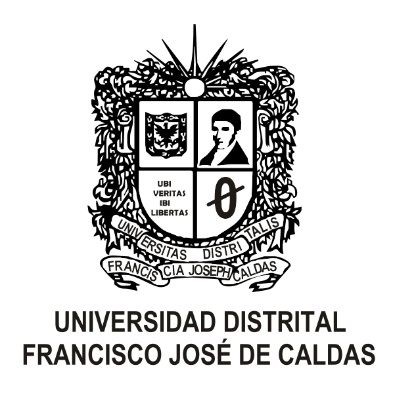 UNIVERSIDAD DISTRITAL FRANCISCO JOSÉ DE CALDASUNIVERSIDAD DISTRITAL FRANCISCO JOSÉ DE CALDASUNIVERSIDAD DISTRITAL FRANCISCO JOSÉ DE CALDASUNIVERSIDAD DISTRITAL FRANCISCO JOSÉ DE CALDASUNIVERSIDAD DISTRITAL FRANCISCO JOSÉ DE CALDASUNIVERSIDAD DISTRITAL FRANCISCO JOSÉ DE CALDASUNIVERSIDAD DISTRITAL FRANCISCO JOSÉ DE CALDASUNIVERSIDAD DISTRITAL FRANCISCO JOSÉ DE CALDAS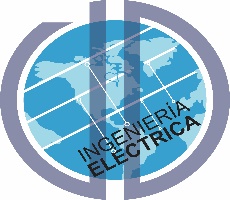 FACULTAD DE INGENIERÍAFACULTAD DE INGENIERÍAFACULTAD DE INGENIERÍAFACULTAD DE INGENIERÍAFACULTAD DE INGENIERÍAFACULTAD DE INGENIERÍAFACULTAD DE INGENIERÍAFACULTAD DE INGENIERÍAINGENIERIA ELECTRICAINGENIERIA ELECTRICAINGENIERIA ELECTRICAINGENIERIA ELECTRICAINGENIERIA ELECTRICAINGENIERIA ELECTRICAINGENIERIA ELECTRICAINGENIERIA ELECTRICA FORMATO TG-01 FORMATO TG-01 FORMATO TG-01 FORMATO TG-01 FORMATO TG-01 FORMATO TG-01 FORMATO TG-01 FORMATO TG-01IDENTIFICACIÓN BÁSICA DEL PROYECTOIDENTIFICACIÓN BÁSICA DEL PROYECTOIDENTIFICACIÓN BÁSICA DEL PROYECTOIDENTIFICACIÓN BÁSICA DEL PROYECTOIDENTIFICACIÓN BÁSICA DEL PROYECTOIDENTIFICACIÓN BÁSICA DEL PROYECTOIDENTIFICACIÓN BÁSICA DEL PROYECTOIDENTIFICACIÓN BÁSICA DEL PROYECTOIDENTIFICACIÓN BÁSICA DEL PROYECTOIDENTIFICACIÓN BÁSICA DEL PROYECTOIDENTIFICACIÓN BÁSICA DEL PROYECTOIDENTIFICACIÓN BÁSICA DEL PROYECTO2. TITULO DEL TRABAJO2. TITULO DEL TRABAJOMáximo 20 palabrasMáximo 20 palabrasMáximo 20 palabrasMáximo 20 palabrasMáximo 20 palabrasMáximo 20 palabrasMáximo 20 palabrasMáximo 20 palabrasMáximo 20 palabrasMáximo 20 palabras2. TITULO DEL TRABAJO2. TITULO DEL TRABAJOMáximo 20 palabrasMáximo 20 palabrasMáximo 20 palabrasMáximo 20 palabrasMáximo 20 palabrasMáximo 20 palabrasMáximo 20 palabrasMáximo 20 palabrasMáximo 20 palabrasMáximo 20 palabras3. TIPO DE TRABAJO3. TIPO DE TRABAJOPasantíaMonografíaInvestigaciónEmprendim.Prod. Académica4. LÍNEA INVESTIGACIÓN4. LÍNEA INVESTIGACIÓN4. LÍNEA INVESTIGACIÓN4. LÍNEA INVESTIGACIÓN5. GRUPO / SEMILLERO DE INVESTIGACIÓN5. GRUPO / SEMILLERO DE INVESTIGACIÓN6. PROYECTO DE INVESTIGACIÓN6. PROYECTO DE INVESTIGACIÓN5. GRUPO / SEMILLERO DE INVESTIGACIÓN5. GRUPO / SEMILLERO DE INVESTIGACIÓN6. PROYECTO DE INVESTIGACIÓN6. PROYECTO DE INVESTIGACIÓN6. PALABRAS CLAVE6. PALABRAS CLAVEIDENTIFICACIÓN DE AUTORESIDENTIFICACIÓN DE AUTORESIDENTIFICACIÓN DE AUTORESIDENTIFICACIÓN DE AUTORESIDENTIFICACIÓN DE AUTORESIDENTIFICACIÓN DE AUTORESIDENTIFICACIÓN DE AUTORESIDENTIFICACIÓN DE AUTORESIDENTIFICACIÓN DE AUTORESIDENTIFICACIÓN DE AUTORESIDENTIFICACIÓN DE AUTORESIDENTIFICACIÓN DE AUTORES7. AUTOR 1IDENTIFICACIÓNIDENTIFICACIÓN7. AUTOR 1CÓDIGOCÓDIGOEMAIL8. AUTOR 2IDENTIFICACIÓNIDENTIFICACIÓN8. AUTOR 2CÓDIGOCÓDIGOEMAIL9. DIRECTOR10. CO-DIRECTOR9. DIRECTORcorreo electrónicocorreo electrónicocorreo electrónicocorreo electrónicocorreo electrónico10. CO-DIRECTORcorreo electrónicocorreo electrónicocorreo electrónicocorreo electrónicocorreo electrónicoPLANTEAMIENTO DEL PROBLEMAPLANTEAMIENTO DEL PROBLEMAPLANTEAMIENTO DEL PROBLEMAPLANTEAMIENTO DEL PROBLEMAPLANTEAMIENTO DEL PROBLEMAPLANTEAMIENTO DEL PROBLEMAPLANTEAMIENTO DEL PROBLEMAPLANTEAMIENTO DEL PROBLEMAPLANTEAMIENTO DEL PROBLEMAPLANTEAMIENTO DEL PROBLEMAPLANTEAMIENTO DEL PROBLEMAPLANTEAMIENTO DEL PROBLEMA11. FORMULACIÓN DEL PROBLEMA11. FORMULACIÓN DEL PROBLEMA11. FORMULACIÓN DEL PROBLEMA11. FORMULACIÓN DEL PROBLEMA11. FORMULACIÓN DEL PROBLEMA11. FORMULACIÓN DEL PROBLEMA11. FORMULACIÓN DEL PROBLEMA11. FORMULACIÓN DEL PROBLEMA11. FORMULACIÓN DEL PROBLEMA11. FORMULACIÓN DEL PROBLEMA11. FORMULACIÓN DEL PROBLEMA11. FORMULACIÓN DEL PROBLEMAIdentificar claramente la problemática de ingeniería  o una pregunta de investigación que guiará el trabajo
Máximo 380 PalabrasIdentificar claramente la problemática de ingeniería  o una pregunta de investigación que guiará el trabajo
Máximo 380 PalabrasIdentificar claramente la problemática de ingeniería  o una pregunta de investigación que guiará el trabajo
Máximo 380 PalabrasIdentificar claramente la problemática de ingeniería  o una pregunta de investigación que guiará el trabajo
Máximo 380 PalabrasIdentificar claramente la problemática de ingeniería  o una pregunta de investigación que guiará el trabajo
Máximo 380 PalabrasIdentificar claramente la problemática de ingeniería  o una pregunta de investigación que guiará el trabajo
Máximo 380 PalabrasIdentificar claramente la problemática de ingeniería  o una pregunta de investigación que guiará el trabajo
Máximo 380 PalabrasIdentificar claramente la problemática de ingeniería  o una pregunta de investigación que guiará el trabajo
Máximo 380 PalabrasIdentificar claramente la problemática de ingeniería  o una pregunta de investigación que guiará el trabajo
Máximo 380 PalabrasIdentificar claramente la problemática de ingeniería  o una pregunta de investigación que guiará el trabajo
Máximo 380 PalabrasIdentificar claramente la problemática de ingeniería  o una pregunta de investigación que guiará el trabajo
Máximo 380 PalabrasIdentificar claramente la problemática de ingeniería  o una pregunta de investigación que guiará el trabajo
Máximo 380 PalabrasIdentificar claramente la problemática de ingeniería  o una pregunta de investigación que guiará el trabajo
Máximo 380 PalabrasIdentificar claramente la problemática de ingeniería  o una pregunta de investigación que guiará el trabajo
Máximo 380 PalabrasIdentificar claramente la problemática de ingeniería  o una pregunta de investigación que guiará el trabajo
Máximo 380 PalabrasIdentificar claramente la problemática de ingeniería  o una pregunta de investigación que guiará el trabajo
Máximo 380 PalabrasIdentificar claramente la problemática de ingeniería  o una pregunta de investigación que guiará el trabajo
Máximo 380 PalabrasIdentificar claramente la problemática de ingeniería  o una pregunta de investigación que guiará el trabajo
Máximo 380 PalabrasIdentificar claramente la problemática de ingeniería  o una pregunta de investigación que guiará el trabajo
Máximo 380 PalabrasIdentificar claramente la problemática de ingeniería  o una pregunta de investigación que guiará el trabajo
Máximo 380 PalabrasIdentificar claramente la problemática de ingeniería  o una pregunta de investigación que guiará el trabajo
Máximo 380 PalabrasIdentificar claramente la problemática de ingeniería  o una pregunta de investigación que guiará el trabajo
Máximo 380 PalabrasIdentificar claramente la problemática de ingeniería  o una pregunta de investigación que guiará el trabajo
Máximo 380 PalabrasIdentificar claramente la problemática de ingeniería  o una pregunta de investigación que guiará el trabajo
Máximo 380 PalabrasIdentificar claramente la problemática de ingeniería  o una pregunta de investigación que guiará el trabajo
Máximo 380 PalabrasIdentificar claramente la problemática de ingeniería  o una pregunta de investigación que guiará el trabajo
Máximo 380 PalabrasIdentificar claramente la problemática de ingeniería  o una pregunta de investigación que guiará el trabajo
Máximo 380 PalabrasIdentificar claramente la problemática de ingeniería  o una pregunta de investigación que guiará el trabajo
Máximo 380 PalabrasIdentificar claramente la problemática de ingeniería  o una pregunta de investigación que guiará el trabajo
Máximo 380 PalabrasIdentificar claramente la problemática de ingeniería  o una pregunta de investigación que guiará el trabajo
Máximo 380 PalabrasIdentificar claramente la problemática de ingeniería  o una pregunta de investigación que guiará el trabajo
Máximo 380 PalabrasIdentificar claramente la problemática de ingeniería  o una pregunta de investigación que guiará el trabajo
Máximo 380 PalabrasIdentificar claramente la problemática de ingeniería  o una pregunta de investigación que guiará el trabajo
Máximo 380 PalabrasIdentificar claramente la problemática de ingeniería  o una pregunta de investigación que guiará el trabajo
Máximo 380 PalabrasIdentificar claramente la problemática de ingeniería  o una pregunta de investigación que guiará el trabajo
Máximo 380 PalabrasIdentificar claramente la problemática de ingeniería  o una pregunta de investigación que guiará el trabajo
Máximo 380 PalabrasIdentificar claramente la problemática de ingeniería  o una pregunta de investigación que guiará el trabajo
Máximo 380 PalabrasIdentificar claramente la problemática de ingeniería  o una pregunta de investigación que guiará el trabajo
Máximo 380 PalabrasIdentificar claramente la problemática de ingeniería  o una pregunta de investigación que guiará el trabajo
Máximo 380 PalabrasIdentificar claramente la problemática de ingeniería  o una pregunta de investigación que guiará el trabajo
Máximo 380 PalabrasIdentificar claramente la problemática de ingeniería  o una pregunta de investigación que guiará el trabajo
Máximo 380 PalabrasIdentificar claramente la problemática de ingeniería  o una pregunta de investigación que guiará el trabajo
Máximo 380 PalabrasIdentificar claramente la problemática de ingeniería  o una pregunta de investigación que guiará el trabajo
Máximo 380 PalabrasIdentificar claramente la problemática de ingeniería  o una pregunta de investigación que guiará el trabajo
Máximo 380 PalabrasIdentificar claramente la problemática de ingeniería  o una pregunta de investigación que guiará el trabajo
Máximo 380 PalabrasIdentificar claramente la problemática de ingeniería  o una pregunta de investigación que guiará el trabajo
Máximo 380 PalabrasIdentificar claramente la problemática de ingeniería  o una pregunta de investigación que guiará el trabajo
Máximo 380 PalabrasIdentificar claramente la problemática de ingeniería  o una pregunta de investigación que guiará el trabajo
Máximo 380 PalabrasIdentificar claramente la problemática de ingeniería  o una pregunta de investigación que guiará el trabajo
Máximo 380 PalabrasIdentificar claramente la problemática de ingeniería  o una pregunta de investigación que guiará el trabajo
Máximo 380 PalabrasIdentificar claramente la problemática de ingeniería  o una pregunta de investigación que guiará el trabajo
Máximo 380 PalabrasIdentificar claramente la problemática de ingeniería  o una pregunta de investigación que guiará el trabajo
Máximo 380 PalabrasIdentificar claramente la problemática de ingeniería  o una pregunta de investigación que guiará el trabajo
Máximo 380 PalabrasIdentificar claramente la problemática de ingeniería  o una pregunta de investigación que guiará el trabajo
Máximo 380 PalabrasIdentificar claramente la problemática de ingeniería  o una pregunta de investigación que guiará el trabajo
Máximo 380 PalabrasIdentificar claramente la problemática de ingeniería  o una pregunta de investigación que guiará el trabajo
Máximo 380 PalabrasIdentificar claramente la problemática de ingeniería  o una pregunta de investigación que guiará el trabajo
Máximo 380 PalabrasIdentificar claramente la problemática de ingeniería  o una pregunta de investigación que guiará el trabajo
Máximo 380 PalabrasIdentificar claramente la problemática de ingeniería  o una pregunta de investigación que guiará el trabajo
Máximo 380 PalabrasIdentificar claramente la problemática de ingeniería  o una pregunta de investigación que guiará el trabajo
Máximo 380 PalabrasIdentificar claramente la problemática de ingeniería  o una pregunta de investigación que guiará el trabajo
Máximo 380 PalabrasIdentificar claramente la problemática de ingeniería  o una pregunta de investigación que guiará el trabajo
Máximo 380 PalabrasIdentificar claramente la problemática de ingeniería  o una pregunta de investigación que guiará el trabajo
Máximo 380 PalabrasIdentificar claramente la problemática de ingeniería  o una pregunta de investigación que guiará el trabajo
Máximo 380 PalabrasIdentificar claramente la problemática de ingeniería  o una pregunta de investigación que guiará el trabajo
Máximo 380 PalabrasIdentificar claramente la problemática de ingeniería  o una pregunta de investigación que guiará el trabajo
Máximo 380 PalabrasIdentificar claramente la problemática de ingeniería  o una pregunta de investigación que guiará el trabajo
Máximo 380 PalabrasIdentificar claramente la problemática de ingeniería  o una pregunta de investigación que guiará el trabajo
Máximo 380 PalabrasIdentificar claramente la problemática de ingeniería  o una pregunta de investigación que guiará el trabajo
Máximo 380 PalabrasIdentificar claramente la problemática de ingeniería  o una pregunta de investigación que guiará el trabajo
Máximo 380 PalabrasIdentificar claramente la problemática de ingeniería  o una pregunta de investigación que guiará el trabajo
Máximo 380 PalabrasIdentificar claramente la problemática de ingeniería  o una pregunta de investigación que guiará el trabajo
Máximo 380 PalabrasIdentificar claramente la problemática de ingeniería  o una pregunta de investigación que guiará el trabajo
Máximo 380 PalabrasIdentificar claramente la problemática de ingeniería  o una pregunta de investigación que guiará el trabajo
Máximo 380 PalabrasIdentificar claramente la problemática de ingeniería  o una pregunta de investigación que guiará el trabajo
Máximo 380 PalabrasIdentificar claramente la problemática de ingeniería  o una pregunta de investigación que guiará el trabajo
Máximo 380 PalabrasIdentificar claramente la problemática de ingeniería  o una pregunta de investigación que guiará el trabajo
Máximo 380 PalabrasIdentificar claramente la problemática de ingeniería  o una pregunta de investigación que guiará el trabajo
Máximo 380 PalabrasIdentificar claramente la problemática de ingeniería  o una pregunta de investigación que guiará el trabajo
Máximo 380 PalabrasIdentificar claramente la problemática de ingeniería  o una pregunta de investigación que guiará el trabajo
Máximo 380 PalabrasIdentificar claramente la problemática de ingeniería  o una pregunta de investigación que guiará el trabajo
Máximo 380 PalabrasIdentificar claramente la problemática de ingeniería  o una pregunta de investigación que guiará el trabajo
Máximo 380 PalabrasIdentificar claramente la problemática de ingeniería  o una pregunta de investigación que guiará el trabajo
Máximo 380 PalabrasIdentificar claramente la problemática de ingeniería  o una pregunta de investigación que guiará el trabajo
Máximo 380 PalabrasIdentificar claramente la problemática de ingeniería  o una pregunta de investigación que guiará el trabajo
Máximo 380 PalabrasIdentificar claramente la problemática de ingeniería  o una pregunta de investigación que guiará el trabajo
Máximo 380 PalabrasIdentificar claramente la problemática de ingeniería  o una pregunta de investigación que guiará el trabajo
Máximo 380 PalabrasIdentificar claramente la problemática de ingeniería  o una pregunta de investigación que guiará el trabajo
Máximo 380 PalabrasIdentificar claramente la problemática de ingeniería  o una pregunta de investigación que guiará el trabajo
Máximo 380 PalabrasIdentificar claramente la problemática de ingeniería  o una pregunta de investigación que guiará el trabajo
Máximo 380 PalabrasIdentificar claramente la problemática de ingeniería  o una pregunta de investigación que guiará el trabajo
Máximo 380 PalabrasIdentificar claramente la problemática de ingeniería  o una pregunta de investigación que guiará el trabajo
Máximo 380 PalabrasIdentificar claramente la problemática de ingeniería  o una pregunta de investigación que guiará el trabajo
Máximo 380 PalabrasIdentificar claramente la problemática de ingeniería  o una pregunta de investigación que guiará el trabajo
Máximo 380 PalabrasIdentificar claramente la problemática de ingeniería  o una pregunta de investigación que guiará el trabajo
Máximo 380 PalabrasIdentificar claramente la problemática de ingeniería  o una pregunta de investigación que guiará el trabajo
Máximo 380 PalabrasIdentificar claramente la problemática de ingeniería  o una pregunta de investigación que guiará el trabajo
Máximo 380 PalabrasIdentificar claramente la problemática de ingeniería  o una pregunta de investigación que guiará el trabajo
Máximo 380 PalabrasIdentificar claramente la problemática de ingeniería  o una pregunta de investigación que guiará el trabajo
Máximo 380 PalabrasIdentificar claramente la problemática de ingeniería  o una pregunta de investigación que guiará el trabajo
Máximo 380 PalabrasIdentificar claramente la problemática de ingeniería  o una pregunta de investigación que guiará el trabajo
Máximo 380 PalabrasIdentificar claramente la problemática de ingeniería  o una pregunta de investigación que guiará el trabajo
Máximo 380 PalabrasIdentificar claramente la problemática de ingeniería  o una pregunta de investigación que guiará el trabajo
Máximo 380 PalabrasIdentificar claramente la problemática de ingeniería  o una pregunta de investigación que guiará el trabajo
Máximo 380 PalabrasIdentificar claramente la problemática de ingeniería  o una pregunta de investigación que guiará el trabajo
Máximo 380 PalabrasIdentificar claramente la problemática de ingeniería  o una pregunta de investigación que guiará el trabajo
Máximo 380 PalabrasIdentificar claramente la problemática de ingeniería  o una pregunta de investigación que guiará el trabajo
Máximo 380 PalabrasIdentificar claramente la problemática de ingeniería  o una pregunta de investigación que guiará el trabajo
Máximo 380 PalabrasIdentificar claramente la problemática de ingeniería  o una pregunta de investigación que guiará el trabajo
Máximo 380 PalabrasIdentificar claramente la problemática de ingeniería  o una pregunta de investigación que guiará el trabajo
Máximo 380 PalabrasIdentificar claramente la problemática de ingeniería  o una pregunta de investigación que guiará el trabajo
Máximo 380 PalabrasIdentificar claramente la problemática de ingeniería  o una pregunta de investigación que guiará el trabajo
Máximo 380 PalabrasIdentificar claramente la problemática de ingeniería  o una pregunta de investigación que guiará el trabajo
Máximo 380 PalabrasIdentificar claramente la problemática de ingeniería  o una pregunta de investigación que guiará el trabajo
Máximo 380 PalabrasIdentificar claramente la problemática de ingeniería  o una pregunta de investigación que guiará el trabajo
Máximo 380 PalabrasIdentificar claramente la problemática de ingeniería  o una pregunta de investigación que guiará el trabajo
Máximo 380 PalabrasIdentificar claramente la problemática de ingeniería  o una pregunta de investigación que guiará el trabajo
Máximo 380 PalabrasIdentificar claramente la problemática de ingeniería  o una pregunta de investigación que guiará el trabajo
Máximo 380 PalabrasIdentificar claramente la problemática de ingeniería  o una pregunta de investigación que guiará el trabajo
Máximo 380 PalabrasIdentificar claramente la problemática de ingeniería  o una pregunta de investigación que guiará el trabajo
Máximo 380 PalabrasIdentificar claramente la problemática de ingeniería  o una pregunta de investigación que guiará el trabajo
Máximo 380 PalabrasIdentificar claramente la problemática de ingeniería  o una pregunta de investigación que guiará el trabajo
Máximo 380 PalabrasIdentificar claramente la problemática de ingeniería  o una pregunta de investigación que guiará el trabajo
Máximo 380 PalabrasIdentificar claramente la problemática de ingeniería  o una pregunta de investigación que guiará el trabajo
Máximo 380 PalabrasIdentificar claramente la problemática de ingeniería  o una pregunta de investigación que guiará el trabajo
Máximo 380 PalabrasIdentificar claramente la problemática de ingeniería  o una pregunta de investigación que guiará el trabajo
Máximo 380 PalabrasIdentificar claramente la problemática de ingeniería  o una pregunta de investigación que guiará el trabajo
Máximo 380 PalabrasIdentificar claramente la problemática de ingeniería  o una pregunta de investigación que guiará el trabajo
Máximo 380 PalabrasIdentificar claramente la problemática de ingeniería  o una pregunta de investigación que guiará el trabajo
Máximo 380 PalabrasIdentificar claramente la problemática de ingeniería  o una pregunta de investigación que guiará el trabajo
Máximo 380 PalabrasIdentificar claramente la problemática de ingeniería  o una pregunta de investigación que guiará el trabajo
Máximo 380 PalabrasIdentificar claramente la problemática de ingeniería  o una pregunta de investigación que guiará el trabajo
Máximo 380 PalabrasIdentificar claramente la problemática de ingeniería  o una pregunta de investigación que guiará el trabajo
Máximo 380 PalabrasIdentificar claramente la problemática de ingeniería  o una pregunta de investigación que guiará el trabajo
Máximo 380 PalabrasIdentificar claramente la problemática de ingeniería  o una pregunta de investigación que guiará el trabajo
Máximo 380 PalabrasIdentificar claramente la problemática de ingeniería  o una pregunta de investigación que guiará el trabajo
Máximo 380 PalabrasIdentificar claramente la problemática de ingeniería  o una pregunta de investigación que guiará el trabajo
Máximo 380 PalabrasIdentificar claramente la problemática de ingeniería  o una pregunta de investigación que guiará el trabajo
Máximo 380 PalabrasIdentificar claramente la problemática de ingeniería  o una pregunta de investigación que guiará el trabajo
Máximo 380 PalabrasIdentificar claramente la problemática de ingeniería  o una pregunta de investigación que guiará el trabajo
Máximo 380 PalabrasIdentificar claramente la problemática de ingeniería  o una pregunta de investigación que guiará el trabajo
Máximo 380 PalabrasIdentificar claramente la problemática de ingeniería  o una pregunta de investigación que guiará el trabajo
Máximo 380 PalabrasIdentificar claramente la problemática de ingeniería  o una pregunta de investigación que guiará el trabajo
Máximo 380 PalabrasIdentificar claramente la problemática de ingeniería  o una pregunta de investigación que guiará el trabajo
Máximo 380 PalabrasIdentificar claramente la problemática de ingeniería  o una pregunta de investigación que guiará el trabajo
Máximo 380 PalabrasIdentificar claramente la problemática de ingeniería  o una pregunta de investigación que guiará el trabajo
Máximo 380 PalabrasIdentificar claramente la problemática de ingeniería  o una pregunta de investigación que guiará el trabajo
Máximo 380 PalabrasIdentificar claramente la problemática de ingeniería  o una pregunta de investigación que guiará el trabajo
Máximo 380 PalabrasIdentificar claramente la problemática de ingeniería  o una pregunta de investigación que guiará el trabajo
Máximo 380 PalabrasIdentificar claramente la problemática de ingeniería  o una pregunta de investigación que guiará el trabajo
Máximo 380 PalabrasIdentificar claramente la problemática de ingeniería  o una pregunta de investigación que guiará el trabajo
Máximo 380 PalabrasIdentificar claramente la problemática de ingeniería  o una pregunta de investigación que guiará el trabajo
Máximo 380 PalabrasIdentificar claramente la problemática de ingeniería  o una pregunta de investigación que guiará el trabajo
Máximo 380 PalabrasIdentificar claramente la problemática de ingeniería  o una pregunta de investigación que guiará el trabajo
Máximo 380 PalabrasIdentificar claramente la problemática de ingeniería  o una pregunta de investigación que guiará el trabajo
Máximo 380 PalabrasIdentificar claramente la problemática de ingeniería  o una pregunta de investigación que guiará el trabajo
Máximo 380 PalabrasIdentificar claramente la problemática de ingeniería  o una pregunta de investigación que guiará el trabajo
Máximo 380 PalabrasIdentificar claramente la problemática de ingeniería  o una pregunta de investigación que guiará el trabajo
Máximo 380 PalabrasIdentificar claramente la problemática de ingeniería  o una pregunta de investigación que guiará el trabajo
Máximo 380 PalabrasIdentificar claramente la problemática de ingeniería  o una pregunta de investigación que guiará el trabajo
Máximo 380 PalabrasIdentificar claramente la problemática de ingeniería  o una pregunta de investigación que guiará el trabajo
Máximo 380 PalabrasIdentificar claramente la problemática de ingeniería  o una pregunta de investigación que guiará el trabajo
Máximo 380 PalabrasIdentificar claramente la problemática de ingeniería  o una pregunta de investigación que guiará el trabajo
Máximo 380 PalabrasIdentificar claramente la problemática de ingeniería  o una pregunta de investigación que guiará el trabajo
Máximo 380 PalabrasIdentificar claramente la problemática de ingeniería  o una pregunta de investigación que guiará el trabajo
Máximo 380 PalabrasIdentificar claramente la problemática de ingeniería  o una pregunta de investigación que guiará el trabajo
Máximo 380 PalabrasIdentificar claramente la problemática de ingeniería  o una pregunta de investigación que guiará el trabajo
Máximo 380 PalabrasIdentificar claramente la problemática de ingeniería  o una pregunta de investigación que guiará el trabajo
Máximo 380 PalabrasIdentificar claramente la problemática de ingeniería  o una pregunta de investigación que guiará el trabajo
Máximo 380 PalabrasIdentificar claramente la problemática de ingeniería  o una pregunta de investigación que guiará el trabajo
Máximo 380 PalabrasIdentificar claramente la problemática de ingeniería  o una pregunta de investigación que guiará el trabajo
Máximo 380 PalabrasIdentificar claramente la problemática de ingeniería  o una pregunta de investigación que guiará el trabajo
Máximo 380 PalabrasIdentificar claramente la problemática de ingeniería  o una pregunta de investigación que guiará el trabajo
Máximo 380 PalabrasIdentificar claramente la problemática de ingeniería  o una pregunta de investigación que guiará el trabajo
Máximo 380 PalabrasIdentificar claramente la problemática de ingeniería  o una pregunta de investigación que guiará el trabajo
Máximo 380 PalabrasIdentificar claramente la problemática de ingeniería  o una pregunta de investigación que guiará el trabajo
Máximo 380 PalabrasIdentificar claramente la problemática de ingeniería  o una pregunta de investigación que guiará el trabajo
Máximo 380 PalabrasIdentificar claramente la problemática de ingeniería  o una pregunta de investigación que guiará el trabajo
Máximo 380 PalabrasIdentificar claramente la problemática de ingeniería  o una pregunta de investigación que guiará el trabajo
Máximo 380 PalabrasIdentificar claramente la problemática de ingeniería  o una pregunta de investigación que guiará el trabajo
Máximo 380 PalabrasIdentificar claramente la problemática de ingeniería  o una pregunta de investigación que guiará el trabajo
Máximo 380 PalabrasIdentificar claramente la problemática de ingeniería  o una pregunta de investigación que guiará el trabajo
Máximo 380 PalabrasIdentificar claramente la problemática de ingeniería  o una pregunta de investigación que guiará el trabajo
Máximo 380 PalabrasIdentificar claramente la problemática de ingeniería  o una pregunta de investigación que guiará el trabajo
Máximo 380 PalabrasIdentificar claramente la problemática de ingeniería  o una pregunta de investigación que guiará el trabajo
Máximo 380 PalabrasIdentificar claramente la problemática de ingeniería  o una pregunta de investigación que guiará el trabajo
Máximo 380 PalabrasIdentificar claramente la problemática de ingeniería  o una pregunta de investigación que guiará el trabajo
Máximo 380 PalabrasIdentificar claramente la problemática de ingeniería  o una pregunta de investigación que guiará el trabajo
Máximo 380 PalabrasIdentificar claramente la problemática de ingeniería  o una pregunta de investigación que guiará el trabajo
Máximo 380 PalabrasIdentificar claramente la problemática de ingeniería  o una pregunta de investigación que guiará el trabajo
Máximo 380 PalabrasIdentificar claramente la problemática de ingeniería  o una pregunta de investigación que guiará el trabajo
Máximo 380 PalabrasIdentificar claramente la problemática de ingeniería  o una pregunta de investigación que guiará el trabajo
Máximo 380 PalabrasIdentificar claramente la problemática de ingeniería  o una pregunta de investigación que guiará el trabajo
Máximo 380 PalabrasIdentificar claramente la problemática de ingeniería  o una pregunta de investigación que guiará el trabajo
Máximo 380 PalabrasIdentificar claramente la problemática de ingeniería  o una pregunta de investigación que guiará el trabajo
Máximo 380 PalabrasIdentificar claramente la problemática de ingeniería  o una pregunta de investigación que guiará el trabajo
Máximo 380 PalabrasIdentificar claramente la problemática de ingeniería  o una pregunta de investigación que guiará el trabajo
Máximo 380 PalabrasIdentificar claramente la problemática de ingeniería  o una pregunta de investigación que guiará el trabajo
Máximo 380 PalabrasIdentificar claramente la problemática de ingeniería  o una pregunta de investigación que guiará el trabajo
Máximo 380 PalabrasIdentificar claramente la problemática de ingeniería  o una pregunta de investigación que guiará el trabajo
Máximo 380 PalabrasIdentificar claramente la problemática de ingeniería  o una pregunta de investigación que guiará el trabajo
Máximo 380 PalabrasIdentificar claramente la problemática de ingeniería  o una pregunta de investigación que guiará el trabajo
Máximo 380 PalabrasIdentificar claramente la problemática de ingeniería  o una pregunta de investigación que guiará el trabajo
Máximo 380 PalabrasIdentificar claramente la problemática de ingeniería  o una pregunta de investigación que guiará el trabajo
Máximo 380 PalabrasIdentificar claramente la problemática de ingeniería  o una pregunta de investigación que guiará el trabajo
Máximo 380 PalabrasIdentificar claramente la problemática de ingeniería  o una pregunta de investigación que guiará el trabajo
Máximo 380 PalabrasIdentificar claramente la problemática de ingeniería  o una pregunta de investigación que guiará el trabajo
Máximo 380 PalabrasIdentificar claramente la problemática de ingeniería  o una pregunta de investigación que guiará el trabajo
Máximo 380 PalabrasIdentificar claramente la problemática de ingeniería  o una pregunta de investigación que guiará el trabajo
Máximo 380 PalabrasIdentificar claramente la problemática de ingeniería  o una pregunta de investigación que guiará el trabajo
Máximo 380 PalabrasIdentificar claramente la problemática de ingeniería  o una pregunta de investigación que guiará el trabajo
Máximo 380 PalabrasIdentificar claramente la problemática de ingeniería  o una pregunta de investigación que guiará el trabajo
Máximo 380 PalabrasIdentificar claramente la problemática de ingeniería  o una pregunta de investigación que guiará el trabajo
Máximo 380 PalabrasIdentificar claramente la problemática de ingeniería  o una pregunta de investigación que guiará el trabajo
Máximo 380 PalabrasIdentificar claramente la problemática de ingeniería  o una pregunta de investigación que guiará el trabajo
Máximo 380 PalabrasIdentificar claramente la problemática de ingeniería  o una pregunta de investigación que guiará el trabajo
Máximo 380 PalabrasIdentificar claramente la problemática de ingeniería  o una pregunta de investigación que guiará el trabajo
Máximo 380 PalabrasIdentificar claramente la problemática de ingeniería  o una pregunta de investigación que guiará el trabajo
Máximo 380 PalabrasIdentificar claramente la problemática de ingeniería  o una pregunta de investigación que guiará el trabajo
Máximo 380 PalabrasIdentificar claramente la problemática de ingeniería  o una pregunta de investigación que guiará el trabajo
Máximo 380 PalabrasIdentificar claramente la problemática de ingeniería  o una pregunta de investigación que guiará el trabajo
Máximo 380 PalabrasIdentificar claramente la problemática de ingeniería  o una pregunta de investigación que guiará el trabajo
Máximo 380 PalabrasIdentificar claramente la problemática de ingeniería  o una pregunta de investigación que guiará el trabajo
Máximo 380 PalabrasIdentificar claramente la problemática de ingeniería  o una pregunta de investigación que guiará el trabajo
Máximo 380 PalabrasIdentificar claramente la problemática de ingeniería  o una pregunta de investigación que guiará el trabajo
Máximo 380 PalabrasIdentificar claramente la problemática de ingeniería  o una pregunta de investigación que guiará el trabajo
Máximo 380 PalabrasIdentificar claramente la problemática de ingeniería  o una pregunta de investigación que guiará el trabajo
Máximo 380 PalabrasIdentificar claramente la problemática de ingeniería  o una pregunta de investigación que guiará el trabajo
Máximo 380 PalabrasIdentificar claramente la problemática de ingeniería  o una pregunta de investigación que guiará el trabajo
Máximo 380 PalabrasIdentificar claramente la problemática de ingeniería  o una pregunta de investigación que guiará el trabajo
Máximo 380 PalabrasIdentificar claramente la problemática de ingeniería  o una pregunta de investigación que guiará el trabajo
Máximo 380 PalabrasIdentificar claramente la problemática de ingeniería  o una pregunta de investigación que guiará el trabajo
Máximo 380 PalabrasIdentificar claramente la problemática de ingeniería  o una pregunta de investigación que guiará el trabajo
Máximo 380 PalabrasIdentificar claramente la problemática de ingeniería  o una pregunta de investigación que guiará el trabajo
Máximo 380 PalabrasIdentificar claramente la problemática de ingeniería  o una pregunta de investigación que guiará el trabajo
Máximo 380 PalabrasIdentificar claramente la problemática de ingeniería  o una pregunta de investigación que guiará el trabajo
Máximo 380 PalabrasIdentificar claramente la problemática de ingeniería  o una pregunta de investigación que guiará el trabajo
Máximo 380 PalabrasIdentificar claramente la problemática de ingeniería  o una pregunta de investigación que guiará el trabajo
Máximo 380 PalabrasIdentificar claramente la problemática de ingeniería  o una pregunta de investigación que guiará el trabajo
Máximo 380 PalabrasIdentificar claramente la problemática de ingeniería  o una pregunta de investigación que guiará el trabajo
Máximo 380 PalabrasIdentificar claramente la problemática de ingeniería  o una pregunta de investigación que guiará el trabajo
Máximo 380 PalabrasIdentificar claramente la problemática de ingeniería  o una pregunta de investigación que guiará el trabajo
Máximo 380 PalabrasIdentificar claramente la problemática de ingeniería  o una pregunta de investigación que guiará el trabajo
Máximo 380 PalabrasIdentificar claramente la problemática de ingeniería  o una pregunta de investigación que guiará el trabajo
Máximo 380 PalabrasIdentificar claramente la problemática de ingeniería  o una pregunta de investigación que guiará el trabajo
Máximo 380 PalabrasIdentificar claramente la problemática de ingeniería  o una pregunta de investigación que guiará el trabajo
Máximo 380 PalabrasIdentificar claramente la problemática de ingeniería  o una pregunta de investigación que guiará el trabajo
Máximo 380 PalabrasIdentificar claramente la problemática de ingeniería  o una pregunta de investigación que guiará el trabajo
Máximo 380 PalabrasIdentificar claramente la problemática de ingeniería  o una pregunta de investigación que guiará el trabajo
Máximo 380 PalabrasIdentificar claramente la problemática de ingeniería  o una pregunta de investigación que guiará el trabajo
Máximo 380 PalabrasIdentificar claramente la problemática de ingeniería  o una pregunta de investigación que guiará el trabajo
Máximo 380 PalabrasIdentificar claramente la problemática de ingeniería  o una pregunta de investigación que guiará el trabajo
Máximo 380 PalabrasIdentificar claramente la problemática de ingeniería  o una pregunta de investigación que guiará el trabajo
Máximo 380 PalabrasIdentificar claramente la problemática de ingeniería  o una pregunta de investigación que guiará el trabajo
Máximo 380 PalabrasIdentificar claramente la problemática de ingeniería  o una pregunta de investigación que guiará el trabajo
Máximo 380 PalabrasIdentificar claramente la problemática de ingeniería  o una pregunta de investigación que guiará el trabajo
Máximo 380 PalabrasIdentificar claramente la problemática de ingeniería  o una pregunta de investigación que guiará el trabajo
Máximo 380 PalabrasIdentificar claramente la problemática de ingeniería  o una pregunta de investigación que guiará el trabajo
Máximo 380 PalabrasIdentificar claramente la problemática de ingeniería  o una pregunta de investigación que guiará el trabajo
Máximo 380 PalabrasIdentificar claramente la problemática de ingeniería  o una pregunta de investigación que guiará el trabajo
Máximo 380 PalabrasIdentificar claramente la problemática de ingeniería  o una pregunta de investigación que guiará el trabajo
Máximo 380 PalabrasIdentificar claramente la problemática de ingeniería  o una pregunta de investigación que guiará el trabajo
Máximo 380 PalabrasIdentificar claramente la problemática de ingeniería  o una pregunta de investigación que guiará el trabajo
Máximo 380 PalabrasIdentificar claramente la problemática de ingeniería  o una pregunta de investigación que guiará el trabajo
Máximo 380 PalabrasIdentificar claramente la problemática de ingeniería  o una pregunta de investigación que guiará el trabajo
Máximo 380 PalabrasIdentificar claramente la problemática de ingeniería  o una pregunta de investigación que guiará el trabajo
Máximo 380 PalabrasIdentificar claramente la problemática de ingeniería  o una pregunta de investigación que guiará el trabajo
Máximo 380 PalabrasIdentificar claramente la problemática de ingeniería  o una pregunta de investigación que guiará el trabajo
Máximo 380 PalabrasIdentificar claramente la problemática de ingeniería  o una pregunta de investigación que guiará el trabajo
Máximo 380 PalabrasIdentificar claramente la problemática de ingeniería  o una pregunta de investigación que guiará el trabajo
Máximo 380 PalabrasIdentificar claramente la problemática de ingeniería  o una pregunta de investigación que guiará el trabajo
Máximo 380 PalabrasIdentificar claramente la problemática de ingeniería  o una pregunta de investigación que guiará el trabajo
Máximo 380 PalabrasIdentificar claramente la problemática de ingeniería  o una pregunta de investigación que guiará el trabajo
Máximo 380 PalabrasIdentificar claramente la problemática de ingeniería  o una pregunta de investigación que guiará el trabajo
Máximo 380 PalabrasIdentificar claramente la problemática de ingeniería  o una pregunta de investigación que guiará el trabajo
Máximo 380 PalabrasIdentificar claramente la problemática de ingeniería  o una pregunta de investigación que guiará el trabajo
Máximo 380 PalabrasIdentificar claramente la problemática de ingeniería  o una pregunta de investigación que guiará el trabajo
Máximo 380 PalabrasIdentificar claramente la problemática de ingeniería  o una pregunta de investigación que guiará el trabajo
Máximo 380 PalabrasIdentificar claramente la problemática de ingeniería  o una pregunta de investigación que guiará el trabajo
Máximo 380 PalabrasIdentificar claramente la problemática de ingeniería  o una pregunta de investigación que guiará el trabajo
Máximo 380 PalabrasIdentificar claramente la problemática de ingeniería  o una pregunta de investigación que guiará el trabajo
Máximo 380 PalabrasIdentificar claramente la problemática de ingeniería  o una pregunta de investigación que guiará el trabajo
Máximo 380 PalabrasIdentificar claramente la problemática de ingeniería  o una pregunta de investigación que guiará el trabajo
Máximo 380 PalabrasIdentificar claramente la problemática de ingeniería  o una pregunta de investigación que guiará el trabajo
Máximo 380 PalabrasIdentificar claramente la problemática de ingeniería  o una pregunta de investigación que guiará el trabajo
Máximo 380 PalabrasIdentificar claramente la problemática de ingeniería  o una pregunta de investigación que guiará el trabajo
Máximo 380 PalabrasIdentificar claramente la problemática de ingeniería  o una pregunta de investigación que guiará el trabajo
Máximo 380 PalabrasIdentificar claramente la problemática de ingeniería  o una pregunta de investigación que guiará el trabajo
Máximo 380 PalabrasIdentificar claramente la problemática de ingeniería  o una pregunta de investigación que guiará el trabajo
Máximo 380 PalabrasIdentificar claramente la problemática de ingeniería  o una pregunta de investigación que guiará el trabajo
Máximo 380 PalabrasIdentificar claramente la problemática de ingeniería  o una pregunta de investigación que guiará el trabajo
Máximo 380 PalabrasIdentificar claramente la problemática de ingeniería  o una pregunta de investigación que guiará el trabajo
Máximo 380 PalabrasIdentificar claramente la problemática de ingeniería  o una pregunta de investigación que guiará el trabajo
Máximo 380 PalabrasIdentificar claramente la problemática de ingeniería  o una pregunta de investigación que guiará el trabajo
Máximo 380 PalabrasIdentificar claramente la problemática de ingeniería  o una pregunta de investigación que guiará el trabajo
Máximo 380 PalabrasIdentificar claramente la problemática de ingeniería  o una pregunta de investigación que guiará el trabajo
Máximo 380 PalabrasIdentificar claramente la problemática de ingeniería  o una pregunta de investigación que guiará el trabajo
Máximo 380 PalabrasIdentificar claramente la problemática de ingeniería  o una pregunta de investigación que guiará el trabajo
Máximo 380 PalabrasIdentificar claramente la problemática de ingeniería  o una pregunta de investigación que guiará el trabajo
Máximo 380 PalabrasIdentificar claramente la problemática de ingeniería  o una pregunta de investigación que guiará el trabajo
Máximo 380 PalabrasIdentificar claramente la problemática de ingeniería  o una pregunta de investigación que guiará el trabajo
Máximo 380 PalabrasIdentificar claramente la problemática de ingeniería  o una pregunta de investigación que guiará el trabajo
Máximo 380 PalabrasIdentificar claramente la problemática de ingeniería  o una pregunta de investigación que guiará el trabajo
Máximo 380 PalabrasIdentificar claramente la problemática de ingeniería  o una pregunta de investigación que guiará el trabajo
Máximo 380 PalabrasIdentificar claramente la problemática de ingeniería  o una pregunta de investigación que guiará el trabajo
Máximo 380 PalabrasIdentificar claramente la problemática de ingeniería  o una pregunta de investigación que guiará el trabajo
Máximo 380 PalabrasIdentificar claramente la problemática de ingeniería  o una pregunta de investigación que guiará el trabajo
Máximo 380 PalabrasIdentificar claramente la problemática de ingeniería  o una pregunta de investigación que guiará el trabajo
Máximo 380 PalabrasIdentificar claramente la problemática de ingeniería  o una pregunta de investigación que guiará el trabajo
Máximo 380 PalabrasIdentificar claramente la problemática de ingeniería  o una pregunta de investigación que guiará el trabajo
Máximo 380 PalabrasIdentificar claramente la problemática de ingeniería  o una pregunta de investigación que guiará el trabajo
Máximo 380 PalabrasIdentificar claramente la problemática de ingeniería  o una pregunta de investigación que guiará el trabajo
Máximo 380 PalabrasIdentificar claramente la problemática de ingeniería  o una pregunta de investigación que guiará el trabajo
Máximo 380 PalabrasIdentificar claramente la problemática de ingeniería  o una pregunta de investigación que guiará el trabajo
Máximo 380 PalabrasIdentificar claramente la problemática de ingeniería  o una pregunta de investigación que guiará el trabajo
Máximo 380 PalabrasIdentificar claramente la problemática de ingeniería  o una pregunta de investigación que guiará el trabajo
Máximo 380 PalabrasIdentificar claramente la problemática de ingeniería  o una pregunta de investigación que guiará el trabajo
Máximo 380 PalabrasIdentificar claramente la problemática de ingeniería  o una pregunta de investigación que guiará el trabajo
Máximo 380 PalabrasIdentificar claramente la problemática de ingeniería  o una pregunta de investigación que guiará el trabajo
Máximo 380 PalabrasIdentificar claramente la problemática de ingeniería  o una pregunta de investigación que guiará el trabajo
Máximo 380 PalabrasIdentificar claramente la problemática de ingeniería  o una pregunta de investigación que guiará el trabajo
Máximo 380 PalabrasIdentificar claramente la problemática de ingeniería  o una pregunta de investigación que guiará el trabajo
Máximo 380 PalabrasIdentificar claramente la problemática de ingeniería  o una pregunta de investigación que guiará el trabajo
Máximo 380 PalabrasIdentificar claramente la problemática de ingeniería  o una pregunta de investigación que guiará el trabajo
Máximo 380 PalabrasIdentificar claramente la problemática de ingeniería  o una pregunta de investigación que guiará el trabajo
Máximo 380 PalabrasIdentificar claramente la problemática de ingeniería  o una pregunta de investigación que guiará el trabajo
Máximo 380 PalabrasIdentificar claramente la problemática de ingeniería  o una pregunta de investigación que guiará el trabajo
Máximo 380 PalabrasIdentificar claramente la problemática de ingeniería  o una pregunta de investigación que guiará el trabajo
Máximo 380 PalabrasIdentificar claramente la problemática de ingeniería  o una pregunta de investigación que guiará el trabajo
Máximo 380 PalabrasIdentificar claramente la problemática de ingeniería  o una pregunta de investigación que guiará el trabajo
Máximo 380 PalabrasIdentificar claramente la problemática de ingeniería  o una pregunta de investigación que guiará el trabajo
Máximo 380 PalabrasIdentificar claramente la problemática de ingeniería  o una pregunta de investigación que guiará el trabajo
Máximo 380 PalabrasIdentificar claramente la problemática de ingeniería  o una pregunta de investigación que guiará el trabajo
Máximo 380 PalabrasIdentificar claramente la problemática de ingeniería  o una pregunta de investigación que guiará el trabajo
Máximo 380 PalabrasIdentificar claramente la problemática de ingeniería  o una pregunta de investigación que guiará el trabajo
Máximo 380 PalabrasIdentificar claramente la problemática de ingeniería  o una pregunta de investigación que guiará el trabajo
Máximo 380 PalabrasIdentificar claramente la problemática de ingeniería  o una pregunta de investigación que guiará el trabajo
Máximo 380 PalabrasIdentificar claramente la problemática de ingeniería  o una pregunta de investigación que guiará el trabajo
Máximo 380 PalabrasIdentificar claramente la problemática de ingeniería  o una pregunta de investigación que guiará el trabajo
Máximo 380 PalabrasIdentificar claramente la problemática de ingeniería  o una pregunta de investigación que guiará el trabajo
Máximo 380 PalabrasIdentificar claramente la problemática de ingeniería  o una pregunta de investigación que guiará el trabajo
Máximo 380 PalabrasIdentificar claramente la problemática de ingeniería  o una pregunta de investigación que guiará el trabajo
Máximo 380 PalabrasIdentificar claramente la problemática de ingeniería  o una pregunta de investigación que guiará el trabajo
Máximo 380 PalabrasIdentificar claramente la problemática de ingeniería  o una pregunta de investigación que guiará el trabajo
Máximo 380 PalabrasIdentificar claramente la problemática de ingeniería  o una pregunta de investigación que guiará el trabajo
Máximo 380 PalabrasIdentificar claramente la problemática de ingeniería  o una pregunta de investigación que guiará el trabajo
Máximo 380 PalabrasIdentificar claramente la problemática de ingeniería  o una pregunta de investigación que guiará el trabajo
Máximo 380 PalabrasIdentificar claramente la problemática de ingeniería  o una pregunta de investigación que guiará el trabajo
Máximo 380 PalabrasIdentificar claramente la problemática de ingeniería  o una pregunta de investigación que guiará el trabajo
Máximo 380 PalabrasIdentificar claramente la problemática de ingeniería  o una pregunta de investigación que guiará el trabajo
Máximo 380 PalabrasIdentificar claramente la problemática de ingeniería  o una pregunta de investigación que guiará el trabajo
Máximo 380 PalabrasIdentificar claramente la problemática de ingeniería  o una pregunta de investigación que guiará el trabajo
Máximo 380 PalabrasIdentificar claramente la problemática de ingeniería  o una pregunta de investigación que guiará el trabajo
Máximo 380 PalabrasIdentificar claramente la problemática de ingeniería  o una pregunta de investigación que guiará el trabajo
Máximo 380 PalabrasIdentificar claramente la problemática de ingeniería  o una pregunta de investigación que guiará el trabajo
Máximo 380 PalabrasIdentificar claramente la problemática de ingeniería  o una pregunta de investigación que guiará el trabajo
Máximo 380 PalabrasIdentificar claramente la problemática de ingeniería  o una pregunta de investigación que guiará el trabajo
Máximo 380 PalabrasIdentificar claramente la problemática de ingeniería  o una pregunta de investigación que guiará el trabajo
Máximo 380 PalabrasIdentificar claramente la problemática de ingeniería  o una pregunta de investigación que guiará el trabajo
Máximo 380 PalabrasIdentificar claramente la problemática de ingeniería  o una pregunta de investigación que guiará el trabajo
Máximo 380 PalabrasIdentificar claramente la problemática de ingeniería  o una pregunta de investigación que guiará el trabajo
Máximo 380 PalabrasIdentificar claramente la problemática de ingeniería  o una pregunta de investigación que guiará el trabajo
Máximo 380 PalabrasIdentificar claramente la problemática de ingeniería  o una pregunta de investigación que guiará el trabajo
Máximo 380 PalabrasIdentificar claramente la problemática de ingeniería  o una pregunta de investigación que guiará el trabajo
Máximo 380 PalabrasIdentificar claramente la problemática de ingeniería  o una pregunta de investigación que guiará el trabajo
Máximo 380 PalabrasIdentificar claramente la problemática de ingeniería  o una pregunta de investigación que guiará el trabajo
Máximo 380 PalabrasIdentificar claramente la problemática de ingeniería  o una pregunta de investigación que guiará el trabajo
Máximo 380 PalabrasIdentificar claramente la problemática de ingeniería  o una pregunta de investigación que guiará el trabajo
Máximo 380 PalabrasIdentificar claramente la problemática de ingeniería  o una pregunta de investigación que guiará el trabajo
Máximo 380 PalabrasIdentificar claramente la problemática de ingeniería  o una pregunta de investigación que guiará el trabajo
Máximo 380 PalabrasIdentificar claramente la problemática de ingeniería  o una pregunta de investigación que guiará el trabajo
Máximo 380 PalabrasIdentificar claramente la problemática de ingeniería  o una pregunta de investigación que guiará el trabajo
Máximo 380 PalabrasIdentificar claramente la problemática de ingeniería  o una pregunta de investigación que guiará el trabajo
Máximo 380 PalabrasIdentificar claramente la problemática de ingeniería  o una pregunta de investigación que guiará el trabajo
Máximo 380 PalabrasIdentificar claramente la problemática de ingeniería  o una pregunta de investigación que guiará el trabajo
Máximo 380 PalabrasIdentificar claramente la problemática de ingeniería  o una pregunta de investigación que guiará el trabajo
Máximo 380 PalabrasIdentificar claramente la problemática de ingeniería  o una pregunta de investigación que guiará el trabajo
Máximo 380 PalabrasIdentificar claramente la problemática de ingeniería  o una pregunta de investigación que guiará el trabajo
Máximo 380 PalabrasIdentificar claramente la problemática de ingeniería  o una pregunta de investigación que guiará el trabajo
Máximo 380 PalabrasIdentificar claramente la problemática de ingeniería  o una pregunta de investigación que guiará el trabajo
Máximo 380 PalabrasIdentificar claramente la problemática de ingeniería  o una pregunta de investigación que guiará el trabajo
Máximo 380 PalabrasIdentificar claramente la problemática de ingeniería  o una pregunta de investigación que guiará el trabajo
Máximo 380 PalabrasIdentificar claramente la problemática de ingeniería  o una pregunta de investigación que guiará el trabajo
Máximo 380 PalabrasIdentificar claramente la problemática de ingeniería  o una pregunta de investigación que guiará el trabajo
Máximo 380 PalabrasIdentificar claramente la problemática de ingeniería  o una pregunta de investigación que guiará el trabajo
Máximo 380 PalabrasIdentificar claramente la problemática de ingeniería  o una pregunta de investigación que guiará el trabajo
Máximo 380 PalabrasIdentificar claramente la problemática de ingeniería  o una pregunta de investigación que guiará el trabajo
Máximo 380 PalabrasIdentificar claramente la problemática de ingeniería  o una pregunta de investigación que guiará el trabajo
Máximo 380 PalabrasIdentificar claramente la problemática de ingeniería  o una pregunta de investigación que guiará el trabajo
Máximo 380 PalabrasIdentificar claramente la problemática de ingeniería  o una pregunta de investigación que guiará el trabajo
Máximo 380 PalabrasIdentificar claramente la problemática de ingeniería  o una pregunta de investigación que guiará el trabajo
Máximo 380 PalabrasIdentificar claramente la problemática de ingeniería  o una pregunta de investigación que guiará el trabajo
Máximo 380 PalabrasIdentificar claramente la problemática de ingeniería  o una pregunta de investigación que guiará el trabajo
Máximo 380 PalabrasIdentificar claramente la problemática de ingeniería  o una pregunta de investigación que guiará el trabajo
Máximo 380 PalabrasIdentificar claramente la problemática de ingeniería  o una pregunta de investigación que guiará el trabajo
Máximo 380 PalabrasIdentificar claramente la problemática de ingeniería  o una pregunta de investigación que guiará el trabajo
Máximo 380 PalabrasIdentificar claramente la problemática de ingeniería  o una pregunta de investigación que guiará el trabajo
Máximo 380 PalabrasIdentificar claramente la problemática de ingeniería  o una pregunta de investigación que guiará el trabajo
Máximo 380 PalabrasIdentificar claramente la problemática de ingeniería  o una pregunta de investigación que guiará el trabajo
Máximo 380 PalabrasIdentificar claramente la problemática de ingeniería  o una pregunta de investigación que guiará el trabajo
Máximo 380 PalabrasIdentificar claramente la problemática de ingeniería  o una pregunta de investigación que guiará el trabajo
Máximo 380 PalabrasIdentificar claramente la problemática de ingeniería  o una pregunta de investigación que guiará el trabajo
Máximo 380 PalabrasIdentificar claramente la problemática de ingeniería  o una pregunta de investigación que guiará el trabajo
Máximo 380 PalabrasIdentificar claramente la problemática de ingeniería  o una pregunta de investigación que guiará el trabajo
Máximo 380 PalabrasIdentificar claramente la problemática de ingeniería  o una pregunta de investigación que guiará el trabajo
Máximo 380 PalabrasIdentificar claramente la problemática de ingeniería  o una pregunta de investigación que guiará el trabajo
Máximo 380 PalabrasIdentificar claramente la problemática de ingeniería  o una pregunta de investigación que guiará el trabajo
Máximo 380 PalabrasIdentificar claramente la problemática de ingeniería  o una pregunta de investigación que guiará el trabajo
Máximo 380 PalabrasIdentificar claramente la problemática de ingeniería  o una pregunta de investigación que guiará el trabajo
Máximo 380 PalabrasIdentificar claramente la problemática de ingeniería  o una pregunta de investigación que guiará el trabajo
Máximo 380 PalabrasIdentificar claramente la problemática de ingeniería  o una pregunta de investigación que guiará el trabajo
Máximo 380 PalabrasIdentificar claramente la problemática de ingeniería  o una pregunta de investigación que guiará el trabajo
Máximo 380 PalabrasIdentificar claramente la problemática de ingeniería  o una pregunta de investigación que guiará el trabajo
Máximo 380 PalabrasIdentificar claramente la problemática de ingeniería  o una pregunta de investigación que guiará el trabajo
Máximo 380 PalabrasIdentificar claramente la problemática de ingeniería  o una pregunta de investigación que guiará el trabajo
Máximo 380 PalabrasIdentificar claramente la problemática de ingeniería  o una pregunta de investigación que guiará el trabajo
Máximo 380 PalabrasIdentificar claramente la problemática de ingeniería  o una pregunta de investigación que guiará el trabajo
Máximo 380 PalabrasIdentificar claramente la problemática de ingeniería  o una pregunta de investigación que guiará el trabajo
Máximo 380 PalabrasIdentificar claramente la problemática de ingeniería  o una pregunta de investigación que guiará el trabajo
Máximo 380 PalabrasIdentificar claramente la problemática de ingeniería  o una pregunta de investigación que guiará el trabajo
Máximo 380 PalabrasIdentificar claramente la problemática de ingeniería  o una pregunta de investigación que guiará el trabajo
Máximo 380 PalabrasIdentificar claramente la problemática de ingeniería  o una pregunta de investigación que guiará el trabajo
Máximo 380 PalabrasIdentificar claramente la problemática de ingeniería  o una pregunta de investigación que guiará el trabajo
Máximo 380 PalabrasIdentificar claramente la problemática de ingeniería  o una pregunta de investigación que guiará el trabajo
Máximo 380 PalabrasIdentificar claramente la problemática de ingeniería  o una pregunta de investigación que guiará el trabajo
Máximo 380 PalabrasIdentificar claramente la problemática de ingeniería  o una pregunta de investigación que guiará el trabajo
Máximo 380 PalabrasIdentificar claramente la problemática de ingeniería  o una pregunta de investigación que guiará el trabajo
Máximo 380 PalabrasIdentificar claramente la problemática de ingeniería  o una pregunta de investigación que guiará el trabajo
Máximo 380 PalabrasIdentificar claramente la problemática de ingeniería  o una pregunta de investigación que guiará el trabajo
Máximo 380 PalabrasIdentificar claramente la problemática de ingeniería  o una pregunta de investigación que guiará el trabajo
Máximo 380 PalabrasIdentificar claramente la problemática de ingeniería  o una pregunta de investigación que guiará el trabajo
Máximo 380 PalabrasIdentificar claramente la problemática de ingeniería  o una pregunta de investigación que guiará el trabajo
Máximo 380 PalabrasPLANTEAMIENTO DEL PROBLEMAPLANTEAMIENTO DEL PROBLEMAPLANTEAMIENTO DEL PROBLEMAPLANTEAMIENTO DEL PROBLEMAPLANTEAMIENTO DEL PROBLEMAPLANTEAMIENTO DEL PROBLEMAPLANTEAMIENTO DEL PROBLEMAPLANTEAMIENTO DEL PROBLEMAPLANTEAMIENTO DEL PROBLEMAPLANTEAMIENTO DEL PROBLEMAPLANTEAMIENTO DEL PROBLEMAPLANTEAMIENTO DEL PROBLEMA12. JUSTIFICACIÓN12. JUSTIFICACIÓN12. JUSTIFICACIÓN12. JUSTIFICACIÓN12. JUSTIFICACIÓN12. JUSTIFICACIÓN12. JUSTIFICACIÓN12. JUSTIFICACIÓN12. JUSTIFICACIÓN12. JUSTIFICACIÓN12. JUSTIFICACIÓN12. JUSTIFICACIÓNPorque es pertinente desarrollar el presente proyecto para solucionar el problema planteado
Máximo 250 PalabrasPorque es pertinente desarrollar el presente proyecto para solucionar el problema planteado
Máximo 250 PalabrasPorque es pertinente desarrollar el presente proyecto para solucionar el problema planteado
Máximo 250 PalabrasPorque es pertinente desarrollar el presente proyecto para solucionar el problema planteado
Máximo 250 PalabrasPorque es pertinente desarrollar el presente proyecto para solucionar el problema planteado
Máximo 250 PalabrasPorque es pertinente desarrollar el presente proyecto para solucionar el problema planteado
Máximo 250 PalabrasPorque es pertinente desarrollar el presente proyecto para solucionar el problema planteado
Máximo 250 PalabrasPorque es pertinente desarrollar el presente proyecto para solucionar el problema planteado
Máximo 250 PalabrasPorque es pertinente desarrollar el presente proyecto para solucionar el problema planteado
Máximo 250 PalabrasPorque es pertinente desarrollar el presente proyecto para solucionar el problema planteado
Máximo 250 PalabrasPorque es pertinente desarrollar el presente proyecto para solucionar el problema planteado
Máximo 250 PalabrasPorque es pertinente desarrollar el presente proyecto para solucionar el problema planteado
Máximo 250 PalabrasPorque es pertinente desarrollar el presente proyecto para solucionar el problema planteado
Máximo 250 PalabrasPorque es pertinente desarrollar el presente proyecto para solucionar el problema planteado
Máximo 250 PalabrasPorque es pertinente desarrollar el presente proyecto para solucionar el problema planteado
Máximo 250 PalabrasPorque es pertinente desarrollar el presente proyecto para solucionar el problema planteado
Máximo 250 PalabrasPorque es pertinente desarrollar el presente proyecto para solucionar el problema planteado
Máximo 250 PalabrasPorque es pertinente desarrollar el presente proyecto para solucionar el problema planteado
Máximo 250 PalabrasPorque es pertinente desarrollar el presente proyecto para solucionar el problema planteado
Máximo 250 PalabrasPorque es pertinente desarrollar el presente proyecto para solucionar el problema planteado
Máximo 250 PalabrasPorque es pertinente desarrollar el presente proyecto para solucionar el problema planteado
Máximo 250 PalabrasPorque es pertinente desarrollar el presente proyecto para solucionar el problema planteado
Máximo 250 PalabrasPorque es pertinente desarrollar el presente proyecto para solucionar el problema planteado
Máximo 250 PalabrasPorque es pertinente desarrollar el presente proyecto para solucionar el problema planteado
Máximo 250 PalabrasPorque es pertinente desarrollar el presente proyecto para solucionar el problema planteado
Máximo 250 PalabrasPorque es pertinente desarrollar el presente proyecto para solucionar el problema planteado
Máximo 250 PalabrasPorque es pertinente desarrollar el presente proyecto para solucionar el problema planteado
Máximo 250 PalabrasPorque es pertinente desarrollar el presente proyecto para solucionar el problema planteado
Máximo 250 PalabrasPorque es pertinente desarrollar el presente proyecto para solucionar el problema planteado
Máximo 250 PalabrasPorque es pertinente desarrollar el presente proyecto para solucionar el problema planteado
Máximo 250 PalabrasPorque es pertinente desarrollar el presente proyecto para solucionar el problema planteado
Máximo 250 PalabrasPorque es pertinente desarrollar el presente proyecto para solucionar el problema planteado
Máximo 250 PalabrasPorque es pertinente desarrollar el presente proyecto para solucionar el problema planteado
Máximo 250 PalabrasPorque es pertinente desarrollar el presente proyecto para solucionar el problema planteado
Máximo 250 PalabrasPorque es pertinente desarrollar el presente proyecto para solucionar el problema planteado
Máximo 250 PalabrasPorque es pertinente desarrollar el presente proyecto para solucionar el problema planteado
Máximo 250 PalabrasPorque es pertinente desarrollar el presente proyecto para solucionar el problema planteado
Máximo 250 PalabrasPorque es pertinente desarrollar el presente proyecto para solucionar el problema planteado
Máximo 250 PalabrasPorque es pertinente desarrollar el presente proyecto para solucionar el problema planteado
Máximo 250 PalabrasPorque es pertinente desarrollar el presente proyecto para solucionar el problema planteado
Máximo 250 PalabrasPorque es pertinente desarrollar el presente proyecto para solucionar el problema planteado
Máximo 250 PalabrasPorque es pertinente desarrollar el presente proyecto para solucionar el problema planteado
Máximo 250 PalabrasPorque es pertinente desarrollar el presente proyecto para solucionar el problema planteado
Máximo 250 PalabrasPorque es pertinente desarrollar el presente proyecto para solucionar el problema planteado
Máximo 250 PalabrasPorque es pertinente desarrollar el presente proyecto para solucionar el problema planteado
Máximo 250 PalabrasPorque es pertinente desarrollar el presente proyecto para solucionar el problema planteado
Máximo 250 PalabrasPorque es pertinente desarrollar el presente proyecto para solucionar el problema planteado
Máximo 250 PalabrasPorque es pertinente desarrollar el presente proyecto para solucionar el problema planteado
Máximo 250 PalabrasPorque es pertinente desarrollar el presente proyecto para solucionar el problema planteado
Máximo 250 PalabrasPorque es pertinente desarrollar el presente proyecto para solucionar el problema planteado
Máximo 250 PalabrasPorque es pertinente desarrollar el presente proyecto para solucionar el problema planteado
Máximo 250 PalabrasPorque es pertinente desarrollar el presente proyecto para solucionar el problema planteado
Máximo 250 PalabrasPorque es pertinente desarrollar el presente proyecto para solucionar el problema planteado
Máximo 250 PalabrasPorque es pertinente desarrollar el presente proyecto para solucionar el problema planteado
Máximo 250 PalabrasPorque es pertinente desarrollar el presente proyecto para solucionar el problema planteado
Máximo 250 PalabrasPorque es pertinente desarrollar el presente proyecto para solucionar el problema planteado
Máximo 250 PalabrasPorque es pertinente desarrollar el presente proyecto para solucionar el problema planteado
Máximo 250 PalabrasPorque es pertinente desarrollar el presente proyecto para solucionar el problema planteado
Máximo 250 PalabrasPorque es pertinente desarrollar el presente proyecto para solucionar el problema planteado
Máximo 250 PalabrasPorque es pertinente desarrollar el presente proyecto para solucionar el problema planteado
Máximo 250 PalabrasPorque es pertinente desarrollar el presente proyecto para solucionar el problema planteado
Máximo 250 PalabrasPorque es pertinente desarrollar el presente proyecto para solucionar el problema planteado
Máximo 250 PalabrasPorque es pertinente desarrollar el presente proyecto para solucionar el problema planteado
Máximo 250 PalabrasPorque es pertinente desarrollar el presente proyecto para solucionar el problema planteado
Máximo 250 PalabrasPorque es pertinente desarrollar el presente proyecto para solucionar el problema planteado
Máximo 250 PalabrasPorque es pertinente desarrollar el presente proyecto para solucionar el problema planteado
Máximo 250 PalabrasPorque es pertinente desarrollar el presente proyecto para solucionar el problema planteado
Máximo 250 PalabrasPorque es pertinente desarrollar el presente proyecto para solucionar el problema planteado
Máximo 250 PalabrasPorque es pertinente desarrollar el presente proyecto para solucionar el problema planteado
Máximo 250 PalabrasPorque es pertinente desarrollar el presente proyecto para solucionar el problema planteado
Máximo 250 PalabrasPorque es pertinente desarrollar el presente proyecto para solucionar el problema planteado
Máximo 250 PalabrasPorque es pertinente desarrollar el presente proyecto para solucionar el problema planteado
Máximo 250 PalabrasPorque es pertinente desarrollar el presente proyecto para solucionar el problema planteado
Máximo 250 PalabrasPorque es pertinente desarrollar el presente proyecto para solucionar el problema planteado
Máximo 250 PalabrasPorque es pertinente desarrollar el presente proyecto para solucionar el problema planteado
Máximo 250 PalabrasPorque es pertinente desarrollar el presente proyecto para solucionar el problema planteado
Máximo 250 PalabrasPorque es pertinente desarrollar el presente proyecto para solucionar el problema planteado
Máximo 250 PalabrasPorque es pertinente desarrollar el presente proyecto para solucionar el problema planteado
Máximo 250 PalabrasPorque es pertinente desarrollar el presente proyecto para solucionar el problema planteado
Máximo 250 PalabrasPorque es pertinente desarrollar el presente proyecto para solucionar el problema planteado
Máximo 250 PalabrasPorque es pertinente desarrollar el presente proyecto para solucionar el problema planteado
Máximo 250 PalabrasPorque es pertinente desarrollar el presente proyecto para solucionar el problema planteado
Máximo 250 PalabrasPorque es pertinente desarrollar el presente proyecto para solucionar el problema planteado
Máximo 250 PalabrasPorque es pertinente desarrollar el presente proyecto para solucionar el problema planteado
Máximo 250 PalabrasPorque es pertinente desarrollar el presente proyecto para solucionar el problema planteado
Máximo 250 PalabrasPorque es pertinente desarrollar el presente proyecto para solucionar el problema planteado
Máximo 250 PalabrasPorque es pertinente desarrollar el presente proyecto para solucionar el problema planteado
Máximo 250 PalabrasPorque es pertinente desarrollar el presente proyecto para solucionar el problema planteado
Máximo 250 PalabrasPorque es pertinente desarrollar el presente proyecto para solucionar el problema planteado
Máximo 250 PalabrasPorque es pertinente desarrollar el presente proyecto para solucionar el problema planteado
Máximo 250 PalabrasPorque es pertinente desarrollar el presente proyecto para solucionar el problema planteado
Máximo 250 PalabrasPorque es pertinente desarrollar el presente proyecto para solucionar el problema planteado
Máximo 250 PalabrasPorque es pertinente desarrollar el presente proyecto para solucionar el problema planteado
Máximo 250 PalabrasPorque es pertinente desarrollar el presente proyecto para solucionar el problema planteado
Máximo 250 PalabrasPorque es pertinente desarrollar el presente proyecto para solucionar el problema planteado
Máximo 250 PalabrasPorque es pertinente desarrollar el presente proyecto para solucionar el problema planteado
Máximo 250 PalabrasPorque es pertinente desarrollar el presente proyecto para solucionar el problema planteado
Máximo 250 PalabrasPorque es pertinente desarrollar el presente proyecto para solucionar el problema planteado
Máximo 250 PalabrasPorque es pertinente desarrollar el presente proyecto para solucionar el problema planteado
Máximo 250 PalabrasPorque es pertinente desarrollar el presente proyecto para solucionar el problema planteado
Máximo 250 PalabrasPorque es pertinente desarrollar el presente proyecto para solucionar el problema planteado
Máximo 250 PalabrasPorque es pertinente desarrollar el presente proyecto para solucionar el problema planteado
Máximo 250 PalabrasPorque es pertinente desarrollar el presente proyecto para solucionar el problema planteado
Máximo 250 PalabrasPorque es pertinente desarrollar el presente proyecto para solucionar el problema planteado
Máximo 250 PalabrasPorque es pertinente desarrollar el presente proyecto para solucionar el problema planteado
Máximo 250 PalabrasPorque es pertinente desarrollar el presente proyecto para solucionar el problema planteado
Máximo 250 PalabrasPorque es pertinente desarrollar el presente proyecto para solucionar el problema planteado
Máximo 250 PalabrasPorque es pertinente desarrollar el presente proyecto para solucionar el problema planteado
Máximo 250 PalabrasPorque es pertinente desarrollar el presente proyecto para solucionar el problema planteado
Máximo 250 PalabrasPorque es pertinente desarrollar el presente proyecto para solucionar el problema planteado
Máximo 250 PalabrasPorque es pertinente desarrollar el presente proyecto para solucionar el problema planteado
Máximo 250 PalabrasPorque es pertinente desarrollar el presente proyecto para solucionar el problema planteado
Máximo 250 PalabrasPorque es pertinente desarrollar el presente proyecto para solucionar el problema planteado
Máximo 250 PalabrasPorque es pertinente desarrollar el presente proyecto para solucionar el problema planteado
Máximo 250 PalabrasPorque es pertinente desarrollar el presente proyecto para solucionar el problema planteado
Máximo 250 PalabrasPorque es pertinente desarrollar el presente proyecto para solucionar el problema planteado
Máximo 250 PalabrasPorque es pertinente desarrollar el presente proyecto para solucionar el problema planteado
Máximo 250 PalabrasPorque es pertinente desarrollar el presente proyecto para solucionar el problema planteado
Máximo 250 PalabrasPorque es pertinente desarrollar el presente proyecto para solucionar el problema planteado
Máximo 250 PalabrasPorque es pertinente desarrollar el presente proyecto para solucionar el problema planteado
Máximo 250 PalabrasPorque es pertinente desarrollar el presente proyecto para solucionar el problema planteado
Máximo 250 PalabrasPorque es pertinente desarrollar el presente proyecto para solucionar el problema planteado
Máximo 250 PalabrasPorque es pertinente desarrollar el presente proyecto para solucionar el problema planteado
Máximo 250 PalabrasPorque es pertinente desarrollar el presente proyecto para solucionar el problema planteado
Máximo 250 PalabrasPorque es pertinente desarrollar el presente proyecto para solucionar el problema planteado
Máximo 250 PalabrasPorque es pertinente desarrollar el presente proyecto para solucionar el problema planteado
Máximo 250 PalabrasPorque es pertinente desarrollar el presente proyecto para solucionar el problema planteado
Máximo 250 PalabrasPorque es pertinente desarrollar el presente proyecto para solucionar el problema planteado
Máximo 250 PalabrasPorque es pertinente desarrollar el presente proyecto para solucionar el problema planteado
Máximo 250 PalabrasPorque es pertinente desarrollar el presente proyecto para solucionar el problema planteado
Máximo 250 PalabrasPorque es pertinente desarrollar el presente proyecto para solucionar el problema planteado
Máximo 250 PalabrasPorque es pertinente desarrollar el presente proyecto para solucionar el problema planteado
Máximo 250 PalabrasPorque es pertinente desarrollar el presente proyecto para solucionar el problema planteado
Máximo 250 PalabrasPorque es pertinente desarrollar el presente proyecto para solucionar el problema planteado
Máximo 250 PalabrasPorque es pertinente desarrollar el presente proyecto para solucionar el problema planteado
Máximo 250 PalabrasPorque es pertinente desarrollar el presente proyecto para solucionar el problema planteado
Máximo 250 PalabrasPorque es pertinente desarrollar el presente proyecto para solucionar el problema planteado
Máximo 250 PalabrasPorque es pertinente desarrollar el presente proyecto para solucionar el problema planteado
Máximo 250 PalabrasPorque es pertinente desarrollar el presente proyecto para solucionar el problema planteado
Máximo 250 PalabrasPorque es pertinente desarrollar el presente proyecto para solucionar el problema planteado
Máximo 250 PalabrasPorque es pertinente desarrollar el presente proyecto para solucionar el problema planteado
Máximo 250 PalabrasPorque es pertinente desarrollar el presente proyecto para solucionar el problema planteado
Máximo 250 PalabrasPorque es pertinente desarrollar el presente proyecto para solucionar el problema planteado
Máximo 250 PalabrasPorque es pertinente desarrollar el presente proyecto para solucionar el problema planteado
Máximo 250 Palabras13. OBJETIVO PRINCIPAL13. OBJETIVO PRINCIPAL13. OBJETIVO PRINCIPAL13. OBJETIVO PRINCIPAL13. OBJETIVO PRINCIPAL13. OBJETIVO PRINCIPAL13. OBJETIVO PRINCIPAL13. OBJETIVO PRINCIPAL13. OBJETIVO PRINCIPAL13. OBJETIVO PRINCIPAL13. OBJETIVO PRINCIPAL13. OBJETIVO PRINCIPALEs uno solo, y debe tratar de responder qué se va a lograr con la investigación
Máximo 50 PalabrasEs uno solo, y debe tratar de responder qué se va a lograr con la investigación
Máximo 50 PalabrasEs uno solo, y debe tratar de responder qué se va a lograr con la investigación
Máximo 50 PalabrasEs uno solo, y debe tratar de responder qué se va a lograr con la investigación
Máximo 50 PalabrasEs uno solo, y debe tratar de responder qué se va a lograr con la investigación
Máximo 50 PalabrasEs uno solo, y debe tratar de responder qué se va a lograr con la investigación
Máximo 50 PalabrasEs uno solo, y debe tratar de responder qué se va a lograr con la investigación
Máximo 50 PalabrasEs uno solo, y debe tratar de responder qué se va a lograr con la investigación
Máximo 50 PalabrasEs uno solo, y debe tratar de responder qué se va a lograr con la investigación
Máximo 50 PalabrasEs uno solo, y debe tratar de responder qué se va a lograr con la investigación
Máximo 50 PalabrasEs uno solo, y debe tratar de responder qué se va a lograr con la investigación
Máximo 50 PalabrasEs uno solo, y debe tratar de responder qué se va a lograr con la investigación
Máximo 50 PalabrasEs uno solo, y debe tratar de responder qué se va a lograr con la investigación
Máximo 50 PalabrasEs uno solo, y debe tratar de responder qué se va a lograr con la investigación
Máximo 50 PalabrasEs uno solo, y debe tratar de responder qué se va a lograr con la investigación
Máximo 50 PalabrasEs uno solo, y debe tratar de responder qué se va a lograr con la investigación
Máximo 50 PalabrasEs uno solo, y debe tratar de responder qué se va a lograr con la investigación
Máximo 50 PalabrasEs uno solo, y debe tratar de responder qué se va a lograr con la investigación
Máximo 50 PalabrasEs uno solo, y debe tratar de responder qué se va a lograr con la investigación
Máximo 50 PalabrasEs uno solo, y debe tratar de responder qué se va a lograr con la investigación
Máximo 50 PalabrasEs uno solo, y debe tratar de responder qué se va a lograr con la investigación
Máximo 50 PalabrasEs uno solo, y debe tratar de responder qué se va a lograr con la investigación
Máximo 50 PalabrasEs uno solo, y debe tratar de responder qué se va a lograr con la investigación
Máximo 50 PalabrasEs uno solo, y debe tratar de responder qué se va a lograr con la investigación
Máximo 50 PalabrasEs uno solo, y debe tratar de responder qué se va a lograr con la investigación
Máximo 50 PalabrasEs uno solo, y debe tratar de responder qué se va a lograr con la investigación
Máximo 50 PalabrasEs uno solo, y debe tratar de responder qué se va a lograr con la investigación
Máximo 50 PalabrasEs uno solo, y debe tratar de responder qué se va a lograr con la investigación
Máximo 50 PalabrasEs uno solo, y debe tratar de responder qué se va a lograr con la investigación
Máximo 50 PalabrasEs uno solo, y debe tratar de responder qué se va a lograr con la investigación
Máximo 50 PalabrasEs uno solo, y debe tratar de responder qué se va a lograr con la investigación
Máximo 50 PalabrasEs uno solo, y debe tratar de responder qué se va a lograr con la investigación
Máximo 50 PalabrasEs uno solo, y debe tratar de responder qué se va a lograr con la investigación
Máximo 50 PalabrasEs uno solo, y debe tratar de responder qué se va a lograr con la investigación
Máximo 50 PalabrasEs uno solo, y debe tratar de responder qué se va a lograr con la investigación
Máximo 50 PalabrasEs uno solo, y debe tratar de responder qué se va a lograr con la investigación
Máximo 50 Palabras14. OBJETIVO ESPECÍFICOS Componentes intermedios que sirven para lograr el objetivo general (Máximo 5)14. OBJETIVO ESPECÍFICOS Componentes intermedios que sirven para lograr el objetivo general (Máximo 5)14. OBJETIVO ESPECÍFICOS Componentes intermedios que sirven para lograr el objetivo general (Máximo 5)14. OBJETIVO ESPECÍFICOS Componentes intermedios que sirven para lograr el objetivo general (Máximo 5)14. OBJETIVO ESPECÍFICOS Componentes intermedios que sirven para lograr el objetivo general (Máximo 5)14. OBJETIVO ESPECÍFICOS Componentes intermedios que sirven para lograr el objetivo general (Máximo 5)14. OBJETIVO ESPECÍFICOS Componentes intermedios que sirven para lograr el objetivo general (Máximo 5)14. OBJETIVO ESPECÍFICOS Componentes intermedios que sirven para lograr el objetivo general (Máximo 5)14. OBJETIVO ESPECÍFICOS Componentes intermedios que sirven para lograr el objetivo general (Máximo 5)14. OBJETIVO ESPECÍFICOS Componentes intermedios que sirven para lograr el objetivo general (Máximo 5)14. OBJETIVO ESPECÍFICOS Componentes intermedios que sirven para lograr el objetivo general (Máximo 5)14. OBJETIVO ESPECÍFICOS Componentes intermedios que sirven para lograr el objetivo general (Máximo 5)Máximo 40 PalabrasMáximo 40 PalabrasMáximo 40 PalabrasMáximo 40 PalabrasMáximo 40 PalabrasMáximo 40 PalabrasMáximo 40 PalabrasMáximo 40 PalabrasMáximo 40 PalabrasMáximo 40 PalabrasMáximo 40 PalabrasMáximo 40 PalabrasMáximo 40 PalabrasMáximo 40 PalabrasMáximo 40 PalabrasMáximo 40 PalabrasMáximo 40 PalabrasMáximo 40 PalabrasMáximo 40 PalabrasMáximo 40 PalabrasMáximo 40 PalabrasMáximo 40 PalabrasMáximo 40 PalabrasMáximo 40 PalabrasMáximo 40 PalabrasMáximo 40 PalabrasMáximo 40 PalabrasMáximo 40 PalabrasMáximo 40 PalabrasMáximo 40 PalabrasMáximo 40 PalabrasMáximo 40 PalabrasMáximo 40 PalabrasMáximo 40 PalabrasMáximo 40 PalabrasMáximo 40 PalabrasMáximo 40 PalabrasMáximo 40 PalabrasMáximo 40 PalabrasMáximo 40 PalabrasMáximo 40 PalabrasMáximo 40 PalabrasMáximo 40 PalabrasMáximo 40 PalabrasMáximo 40 PalabrasMáximo 40 PalabrasMáximo 40 PalabrasMáximo 40 PalabrasMáximo 40 PalabrasMáximo 40 PalabrasMáximo 40 PalabrasMáximo 40 PalabrasMáximo 40 PalabrasMáximo 40 PalabrasMáximo 40 PalabrasMáximo 40 PalabrasMáximo 40 PalabrasMáximo 40 PalabrasMáximo 40 PalabrasMáximo 40 PalabrasMáximo 40 PalabrasMáximo 40 PalabrasMáximo 40 PalabrasMáximo 40 PalabrasMáximo 40 PalabrasMáximo 40 PalabrasMáximo 40 PalabrasMáximo 40 PalabrasMáximo 40 PalabrasMáximo 40 PalabrasMáximo 40 PalabrasMáximo 40 PalabrasMáximo 40 PalabrasMáximo 40 PalabrasMáximo 40 PalabrasMáximo 40 PalabrasMáximo 40 PalabrasMáximo 40 PalabrasMáximo 40 PalabrasMáximo 40 PalabrasMáximo 40 PalabrasMáximo 40 PalabrasMáximo 40 PalabrasMáximo 40 PalabrasMáximo 40 PalabrasMáximo 40 PalabrasMáximo 40 PalabrasMáximo 40 PalabrasMáximo 40 PalabrasMáximo 40 PalabrasMáximo 40 PalabrasMáximo 40 PalabrasMáximo 40 PalabrasMáximo 40 PalabrasMáximo 40 PalabrasMáximo 40 PalabrasMáximo 40 PalabrasMáximo 40 PalabrasMáximo 40 PalabrasMáximo 40 PalabrasMáximo 40 PalabrasMáximo 40 PalabrasMáximo 40 PalabrasMáximo 40 PalabrasMáximo 40 PalabrasMáximo 40 PalabrasMáximo 40 PalabrasMáximo 40 PalabrasMáximo 40 PalabrasMáximo 40 PalabrasMáximo 40 PalabrasMáximo 40 PalabrasMáximo 40 PalabrasMáximo 40 PalabrasMáximo 40 PalabrasMáximo 40 PalabrasMáximo 40 PalabrasMáximo 40 PalabrasMáximo 40 PalabrasMáximo 40 Palabras15. ANTECEDENTES Y MARCO REFERENCIAL15. ANTECEDENTES Y MARCO REFERENCIAL15. ANTECEDENTES Y MARCO REFERENCIAL15. ANTECEDENTES Y MARCO REFERENCIAL15. ANTECEDENTES Y MARCO REFERENCIAL15. ANTECEDENTES Y MARCO REFERENCIAL15. ANTECEDENTES Y MARCO REFERENCIAL15. ANTECEDENTES Y MARCO REFERENCIAL15. ANTECEDENTES Y MARCO REFERENCIAL15. ANTECEDENTES Y MARCO REFERENCIAL15. ANTECEDENTES Y MARCO REFERENCIAL15. ANTECEDENTES Y MARCO REFERENCIALExposición de referencias usadas para mostrar estudios similares sobre el problema de investigación
Nunca se expone definiciones de libros
Máximo 1000 PalabrasExposición de referencias usadas para mostrar estudios similares sobre el problema de investigación
Nunca se expone definiciones de libros
Máximo 1000 PalabrasExposición de referencias usadas para mostrar estudios similares sobre el problema de investigación
Nunca se expone definiciones de libros
Máximo 1000 PalabrasExposición de referencias usadas para mostrar estudios similares sobre el problema de investigación
Nunca se expone definiciones de libros
Máximo 1000 PalabrasExposición de referencias usadas para mostrar estudios similares sobre el problema de investigación
Nunca se expone definiciones de libros
Máximo 1000 PalabrasExposición de referencias usadas para mostrar estudios similares sobre el problema de investigación
Nunca se expone definiciones de libros
Máximo 1000 PalabrasExposición de referencias usadas para mostrar estudios similares sobre el problema de investigación
Nunca se expone definiciones de libros
Máximo 1000 PalabrasExposición de referencias usadas para mostrar estudios similares sobre el problema de investigación
Nunca se expone definiciones de libros
Máximo 1000 PalabrasExposición de referencias usadas para mostrar estudios similares sobre el problema de investigación
Nunca se expone definiciones de libros
Máximo 1000 PalabrasExposición de referencias usadas para mostrar estudios similares sobre el problema de investigación
Nunca se expone definiciones de libros
Máximo 1000 PalabrasExposición de referencias usadas para mostrar estudios similares sobre el problema de investigación
Nunca se expone definiciones de libros
Máximo 1000 PalabrasExposición de referencias usadas para mostrar estudios similares sobre el problema de investigación
Nunca se expone definiciones de libros
Máximo 1000 PalabrasExposición de referencias usadas para mostrar estudios similares sobre el problema de investigación
Nunca se expone definiciones de libros
Máximo 1000 PalabrasExposición de referencias usadas para mostrar estudios similares sobre el problema de investigación
Nunca se expone definiciones de libros
Máximo 1000 PalabrasExposición de referencias usadas para mostrar estudios similares sobre el problema de investigación
Nunca se expone definiciones de libros
Máximo 1000 PalabrasExposición de referencias usadas para mostrar estudios similares sobre el problema de investigación
Nunca se expone definiciones de libros
Máximo 1000 PalabrasExposición de referencias usadas para mostrar estudios similares sobre el problema de investigación
Nunca se expone definiciones de libros
Máximo 1000 PalabrasExposición de referencias usadas para mostrar estudios similares sobre el problema de investigación
Nunca se expone definiciones de libros
Máximo 1000 PalabrasExposición de referencias usadas para mostrar estudios similares sobre el problema de investigación
Nunca se expone definiciones de libros
Máximo 1000 PalabrasExposición de referencias usadas para mostrar estudios similares sobre el problema de investigación
Nunca se expone definiciones de libros
Máximo 1000 PalabrasExposición de referencias usadas para mostrar estudios similares sobre el problema de investigación
Nunca se expone definiciones de libros
Máximo 1000 PalabrasExposición de referencias usadas para mostrar estudios similares sobre el problema de investigación
Nunca se expone definiciones de libros
Máximo 1000 PalabrasExposición de referencias usadas para mostrar estudios similares sobre el problema de investigación
Nunca se expone definiciones de libros
Máximo 1000 PalabrasExposición de referencias usadas para mostrar estudios similares sobre el problema de investigación
Nunca se expone definiciones de libros
Máximo 1000 PalabrasExposición de referencias usadas para mostrar estudios similares sobre el problema de investigación
Nunca se expone definiciones de libros
Máximo 1000 PalabrasExposición de referencias usadas para mostrar estudios similares sobre el problema de investigación
Nunca se expone definiciones de libros
Máximo 1000 PalabrasExposición de referencias usadas para mostrar estudios similares sobre el problema de investigación
Nunca se expone definiciones de libros
Máximo 1000 PalabrasExposición de referencias usadas para mostrar estudios similares sobre el problema de investigación
Nunca se expone definiciones de libros
Máximo 1000 PalabrasExposición de referencias usadas para mostrar estudios similares sobre el problema de investigación
Nunca se expone definiciones de libros
Máximo 1000 PalabrasExposición de referencias usadas para mostrar estudios similares sobre el problema de investigación
Nunca se expone definiciones de libros
Máximo 1000 PalabrasExposición de referencias usadas para mostrar estudios similares sobre el problema de investigación
Nunca se expone definiciones de libros
Máximo 1000 PalabrasExposición de referencias usadas para mostrar estudios similares sobre el problema de investigación
Nunca se expone definiciones de libros
Máximo 1000 PalabrasExposición de referencias usadas para mostrar estudios similares sobre el problema de investigación
Nunca se expone definiciones de libros
Máximo 1000 PalabrasExposición de referencias usadas para mostrar estudios similares sobre el problema de investigación
Nunca se expone definiciones de libros
Máximo 1000 PalabrasExposición de referencias usadas para mostrar estudios similares sobre el problema de investigación
Nunca se expone definiciones de libros
Máximo 1000 PalabrasExposición de referencias usadas para mostrar estudios similares sobre el problema de investigación
Nunca se expone definiciones de libros
Máximo 1000 PalabrasExposición de referencias usadas para mostrar estudios similares sobre el problema de investigación
Nunca se expone definiciones de libros
Máximo 1000 PalabrasExposición de referencias usadas para mostrar estudios similares sobre el problema de investigación
Nunca se expone definiciones de libros
Máximo 1000 PalabrasExposición de referencias usadas para mostrar estudios similares sobre el problema de investigación
Nunca se expone definiciones de libros
Máximo 1000 PalabrasExposición de referencias usadas para mostrar estudios similares sobre el problema de investigación
Nunca se expone definiciones de libros
Máximo 1000 PalabrasExposición de referencias usadas para mostrar estudios similares sobre el problema de investigación
Nunca se expone definiciones de libros
Máximo 1000 PalabrasExposición de referencias usadas para mostrar estudios similares sobre el problema de investigación
Nunca se expone definiciones de libros
Máximo 1000 PalabrasExposición de referencias usadas para mostrar estudios similares sobre el problema de investigación
Nunca se expone definiciones de libros
Máximo 1000 PalabrasExposición de referencias usadas para mostrar estudios similares sobre el problema de investigación
Nunca se expone definiciones de libros
Máximo 1000 PalabrasExposición de referencias usadas para mostrar estudios similares sobre el problema de investigación
Nunca se expone definiciones de libros
Máximo 1000 PalabrasExposición de referencias usadas para mostrar estudios similares sobre el problema de investigación
Nunca se expone definiciones de libros
Máximo 1000 PalabrasExposición de referencias usadas para mostrar estudios similares sobre el problema de investigación
Nunca se expone definiciones de libros
Máximo 1000 PalabrasExposición de referencias usadas para mostrar estudios similares sobre el problema de investigación
Nunca se expone definiciones de libros
Máximo 1000 PalabrasExposición de referencias usadas para mostrar estudios similares sobre el problema de investigación
Nunca se expone definiciones de libros
Máximo 1000 PalabrasExposición de referencias usadas para mostrar estudios similares sobre el problema de investigación
Nunca se expone definiciones de libros
Máximo 1000 PalabrasExposición de referencias usadas para mostrar estudios similares sobre el problema de investigación
Nunca se expone definiciones de libros
Máximo 1000 PalabrasExposición de referencias usadas para mostrar estudios similares sobre el problema de investigación
Nunca se expone definiciones de libros
Máximo 1000 PalabrasExposición de referencias usadas para mostrar estudios similares sobre el problema de investigación
Nunca se expone definiciones de libros
Máximo 1000 PalabrasExposición de referencias usadas para mostrar estudios similares sobre el problema de investigación
Nunca se expone definiciones de libros
Máximo 1000 PalabrasExposición de referencias usadas para mostrar estudios similares sobre el problema de investigación
Nunca se expone definiciones de libros
Máximo 1000 PalabrasExposición de referencias usadas para mostrar estudios similares sobre el problema de investigación
Nunca se expone definiciones de libros
Máximo 1000 PalabrasExposición de referencias usadas para mostrar estudios similares sobre el problema de investigación
Nunca se expone definiciones de libros
Máximo 1000 PalabrasExposición de referencias usadas para mostrar estudios similares sobre el problema de investigación
Nunca se expone definiciones de libros
Máximo 1000 PalabrasExposición de referencias usadas para mostrar estudios similares sobre el problema de investigación
Nunca se expone definiciones de libros
Máximo 1000 PalabrasExposición de referencias usadas para mostrar estudios similares sobre el problema de investigación
Nunca se expone definiciones de libros
Máximo 1000 PalabrasExposición de referencias usadas para mostrar estudios similares sobre el problema de investigación
Nunca se expone definiciones de libros
Máximo 1000 PalabrasExposición de referencias usadas para mostrar estudios similares sobre el problema de investigación
Nunca se expone definiciones de libros
Máximo 1000 PalabrasExposición de referencias usadas para mostrar estudios similares sobre el problema de investigación
Nunca se expone definiciones de libros
Máximo 1000 PalabrasExposición de referencias usadas para mostrar estudios similares sobre el problema de investigación
Nunca se expone definiciones de libros
Máximo 1000 PalabrasExposición de referencias usadas para mostrar estudios similares sobre el problema de investigación
Nunca se expone definiciones de libros
Máximo 1000 PalabrasExposición de referencias usadas para mostrar estudios similares sobre el problema de investigación
Nunca se expone definiciones de libros
Máximo 1000 PalabrasExposición de referencias usadas para mostrar estudios similares sobre el problema de investigación
Nunca se expone definiciones de libros
Máximo 1000 PalabrasExposición de referencias usadas para mostrar estudios similares sobre el problema de investigación
Nunca se expone definiciones de libros
Máximo 1000 PalabrasExposición de referencias usadas para mostrar estudios similares sobre el problema de investigación
Nunca se expone definiciones de libros
Máximo 1000 PalabrasExposición de referencias usadas para mostrar estudios similares sobre el problema de investigación
Nunca se expone definiciones de libros
Máximo 1000 PalabrasExposición de referencias usadas para mostrar estudios similares sobre el problema de investigación
Nunca se expone definiciones de libros
Máximo 1000 PalabrasExposición de referencias usadas para mostrar estudios similares sobre el problema de investigación
Nunca se expone definiciones de libros
Máximo 1000 PalabrasExposición de referencias usadas para mostrar estudios similares sobre el problema de investigación
Nunca se expone definiciones de libros
Máximo 1000 PalabrasExposición de referencias usadas para mostrar estudios similares sobre el problema de investigación
Nunca se expone definiciones de libros
Máximo 1000 PalabrasExposición de referencias usadas para mostrar estudios similares sobre el problema de investigación
Nunca se expone definiciones de libros
Máximo 1000 PalabrasExposición de referencias usadas para mostrar estudios similares sobre el problema de investigación
Nunca se expone definiciones de libros
Máximo 1000 PalabrasExposición de referencias usadas para mostrar estudios similares sobre el problema de investigación
Nunca se expone definiciones de libros
Máximo 1000 PalabrasExposición de referencias usadas para mostrar estudios similares sobre el problema de investigación
Nunca se expone definiciones de libros
Máximo 1000 PalabrasExposición de referencias usadas para mostrar estudios similares sobre el problema de investigación
Nunca se expone definiciones de libros
Máximo 1000 PalabrasExposición de referencias usadas para mostrar estudios similares sobre el problema de investigación
Nunca se expone definiciones de libros
Máximo 1000 PalabrasExposición de referencias usadas para mostrar estudios similares sobre el problema de investigación
Nunca se expone definiciones de libros
Máximo 1000 PalabrasExposición de referencias usadas para mostrar estudios similares sobre el problema de investigación
Nunca se expone definiciones de libros
Máximo 1000 PalabrasExposición de referencias usadas para mostrar estudios similares sobre el problema de investigación
Nunca se expone definiciones de libros
Máximo 1000 PalabrasExposición de referencias usadas para mostrar estudios similares sobre el problema de investigación
Nunca se expone definiciones de libros
Máximo 1000 PalabrasExposición de referencias usadas para mostrar estudios similares sobre el problema de investigación
Nunca se expone definiciones de libros
Máximo 1000 PalabrasExposición de referencias usadas para mostrar estudios similares sobre el problema de investigación
Nunca se expone definiciones de libros
Máximo 1000 PalabrasExposición de referencias usadas para mostrar estudios similares sobre el problema de investigación
Nunca se expone definiciones de libros
Máximo 1000 PalabrasExposición de referencias usadas para mostrar estudios similares sobre el problema de investigación
Nunca se expone definiciones de libros
Máximo 1000 PalabrasExposición de referencias usadas para mostrar estudios similares sobre el problema de investigación
Nunca se expone definiciones de libros
Máximo 1000 PalabrasExposición de referencias usadas para mostrar estudios similares sobre el problema de investigación
Nunca se expone definiciones de libros
Máximo 1000 PalabrasExposición de referencias usadas para mostrar estudios similares sobre el problema de investigación
Nunca se expone definiciones de libros
Máximo 1000 PalabrasExposición de referencias usadas para mostrar estudios similares sobre el problema de investigación
Nunca se expone definiciones de libros
Máximo 1000 PalabrasExposición de referencias usadas para mostrar estudios similares sobre el problema de investigación
Nunca se expone definiciones de libros
Máximo 1000 PalabrasExposición de referencias usadas para mostrar estudios similares sobre el problema de investigación
Nunca se expone definiciones de libros
Máximo 1000 PalabrasExposición de referencias usadas para mostrar estudios similares sobre el problema de investigación
Nunca se expone definiciones de libros
Máximo 1000 PalabrasExposición de referencias usadas para mostrar estudios similares sobre el problema de investigación
Nunca se expone definiciones de libros
Máximo 1000 PalabrasExposición de referencias usadas para mostrar estudios similares sobre el problema de investigación
Nunca se expone definiciones de libros
Máximo 1000 PalabrasExposición de referencias usadas para mostrar estudios similares sobre el problema de investigación
Nunca se expone definiciones de libros
Máximo 1000 PalabrasExposición de referencias usadas para mostrar estudios similares sobre el problema de investigación
Nunca se expone definiciones de libros
Máximo 1000 PalabrasExposición de referencias usadas para mostrar estudios similares sobre el problema de investigación
Nunca se expone definiciones de libros
Máximo 1000 PalabrasExposición de referencias usadas para mostrar estudios similares sobre el problema de investigación
Nunca se expone definiciones de libros
Máximo 1000 PalabrasExposición de referencias usadas para mostrar estudios similares sobre el problema de investigación
Nunca se expone definiciones de libros
Máximo 1000 PalabrasExposición de referencias usadas para mostrar estudios similares sobre el problema de investigación
Nunca se expone definiciones de libros
Máximo 1000 PalabrasExposición de referencias usadas para mostrar estudios similares sobre el problema de investigación
Nunca se expone definiciones de libros
Máximo 1000 PalabrasExposición de referencias usadas para mostrar estudios similares sobre el problema de investigación
Nunca se expone definiciones de libros
Máximo 1000 PalabrasExposición de referencias usadas para mostrar estudios similares sobre el problema de investigación
Nunca se expone definiciones de libros
Máximo 1000 PalabrasExposición de referencias usadas para mostrar estudios similares sobre el problema de investigación
Nunca se expone definiciones de libros
Máximo 1000 PalabrasExposición de referencias usadas para mostrar estudios similares sobre el problema de investigación
Nunca se expone definiciones de libros
Máximo 1000 PalabrasExposición de referencias usadas para mostrar estudios similares sobre el problema de investigación
Nunca se expone definiciones de libros
Máximo 1000 PalabrasExposición de referencias usadas para mostrar estudios similares sobre el problema de investigación
Nunca se expone definiciones de libros
Máximo 1000 PalabrasExposición de referencias usadas para mostrar estudios similares sobre el problema de investigación
Nunca se expone definiciones de libros
Máximo 1000 PalabrasExposición de referencias usadas para mostrar estudios similares sobre el problema de investigación
Nunca se expone definiciones de libros
Máximo 1000 PalabrasExposición de referencias usadas para mostrar estudios similares sobre el problema de investigación
Nunca se expone definiciones de libros
Máximo 1000 PalabrasExposición de referencias usadas para mostrar estudios similares sobre el problema de investigación
Nunca se expone definiciones de libros
Máximo 1000 PalabrasExposición de referencias usadas para mostrar estudios similares sobre el problema de investigación
Nunca se expone definiciones de libros
Máximo 1000 PalabrasExposición de referencias usadas para mostrar estudios similares sobre el problema de investigación
Nunca se expone definiciones de libros
Máximo 1000 PalabrasExposición de referencias usadas para mostrar estudios similares sobre el problema de investigación
Nunca se expone definiciones de libros
Máximo 1000 PalabrasExposición de referencias usadas para mostrar estudios similares sobre el problema de investigación
Nunca se expone definiciones de libros
Máximo 1000 PalabrasExposición de referencias usadas para mostrar estudios similares sobre el problema de investigación
Nunca se expone definiciones de libros
Máximo 1000 PalabrasExposición de referencias usadas para mostrar estudios similares sobre el problema de investigación
Nunca se expone definiciones de libros
Máximo 1000 PalabrasExposición de referencias usadas para mostrar estudios similares sobre el problema de investigación
Nunca se expone definiciones de libros
Máximo 1000 PalabrasExposición de referencias usadas para mostrar estudios similares sobre el problema de investigación
Nunca se expone definiciones de libros
Máximo 1000 PalabrasExposición de referencias usadas para mostrar estudios similares sobre el problema de investigación
Nunca se expone definiciones de libros
Máximo 1000 PalabrasExposición de referencias usadas para mostrar estudios similares sobre el problema de investigación
Nunca se expone definiciones de libros
Máximo 1000 PalabrasExposición de referencias usadas para mostrar estudios similares sobre el problema de investigación
Nunca se expone definiciones de libros
Máximo 1000 PalabrasExposición de referencias usadas para mostrar estudios similares sobre el problema de investigación
Nunca se expone definiciones de libros
Máximo 1000 PalabrasExposición de referencias usadas para mostrar estudios similares sobre el problema de investigación
Nunca se expone definiciones de libros
Máximo 1000 PalabrasExposición de referencias usadas para mostrar estudios similares sobre el problema de investigación
Nunca se expone definiciones de libros
Máximo 1000 PalabrasExposición de referencias usadas para mostrar estudios similares sobre el problema de investigación
Nunca se expone definiciones de libros
Máximo 1000 PalabrasExposición de referencias usadas para mostrar estudios similares sobre el problema de investigación
Nunca se expone definiciones de libros
Máximo 1000 PalabrasExposición de referencias usadas para mostrar estudios similares sobre el problema de investigación
Nunca se expone definiciones de libros
Máximo 1000 PalabrasExposición de referencias usadas para mostrar estudios similares sobre el problema de investigación
Nunca se expone definiciones de libros
Máximo 1000 PalabrasExposición de referencias usadas para mostrar estudios similares sobre el problema de investigación
Nunca se expone definiciones de libros
Máximo 1000 PalabrasExposición de referencias usadas para mostrar estudios similares sobre el problema de investigación
Nunca se expone definiciones de libros
Máximo 1000 PalabrasExposición de referencias usadas para mostrar estudios similares sobre el problema de investigación
Nunca se expone definiciones de libros
Máximo 1000 PalabrasExposición de referencias usadas para mostrar estudios similares sobre el problema de investigación
Nunca se expone definiciones de libros
Máximo 1000 PalabrasExposición de referencias usadas para mostrar estudios similares sobre el problema de investigación
Nunca se expone definiciones de libros
Máximo 1000 PalabrasExposición de referencias usadas para mostrar estudios similares sobre el problema de investigación
Nunca se expone definiciones de libros
Máximo 1000 PalabrasExposición de referencias usadas para mostrar estudios similares sobre el problema de investigación
Nunca se expone definiciones de libros
Máximo 1000 PalabrasExposición de referencias usadas para mostrar estudios similares sobre el problema de investigación
Nunca se expone definiciones de libros
Máximo 1000 PalabrasExposición de referencias usadas para mostrar estudios similares sobre el problema de investigación
Nunca se expone definiciones de libros
Máximo 1000 PalabrasExposición de referencias usadas para mostrar estudios similares sobre el problema de investigación
Nunca se expone definiciones de libros
Máximo 1000 PalabrasExposición de referencias usadas para mostrar estudios similares sobre el problema de investigación
Nunca se expone definiciones de libros
Máximo 1000 PalabrasExposición de referencias usadas para mostrar estudios similares sobre el problema de investigación
Nunca se expone definiciones de libros
Máximo 1000 PalabrasExposición de referencias usadas para mostrar estudios similares sobre el problema de investigación
Nunca se expone definiciones de libros
Máximo 1000 PalabrasExposición de referencias usadas para mostrar estudios similares sobre el problema de investigación
Nunca se expone definiciones de libros
Máximo 1000 PalabrasExposición de referencias usadas para mostrar estudios similares sobre el problema de investigación
Nunca se expone definiciones de libros
Máximo 1000 PalabrasExposición de referencias usadas para mostrar estudios similares sobre el problema de investigación
Nunca se expone definiciones de libros
Máximo 1000 PalabrasExposición de referencias usadas para mostrar estudios similares sobre el problema de investigación
Nunca se expone definiciones de libros
Máximo 1000 PalabrasExposición de referencias usadas para mostrar estudios similares sobre el problema de investigación
Nunca se expone definiciones de libros
Máximo 1000 PalabrasExposición de referencias usadas para mostrar estudios similares sobre el problema de investigación
Nunca se expone definiciones de libros
Máximo 1000 PalabrasExposición de referencias usadas para mostrar estudios similares sobre el problema de investigación
Nunca se expone definiciones de libros
Máximo 1000 PalabrasExposición de referencias usadas para mostrar estudios similares sobre el problema de investigación
Nunca se expone definiciones de libros
Máximo 1000 PalabrasExposición de referencias usadas para mostrar estudios similares sobre el problema de investigación
Nunca se expone definiciones de libros
Máximo 1000 PalabrasExposición de referencias usadas para mostrar estudios similares sobre el problema de investigación
Nunca se expone definiciones de libros
Máximo 1000 PalabrasExposición de referencias usadas para mostrar estudios similares sobre el problema de investigación
Nunca se expone definiciones de libros
Máximo 1000 PalabrasExposición de referencias usadas para mostrar estudios similares sobre el problema de investigación
Nunca se expone definiciones de libros
Máximo 1000 PalabrasExposición de referencias usadas para mostrar estudios similares sobre el problema de investigación
Nunca se expone definiciones de libros
Máximo 1000 PalabrasExposición de referencias usadas para mostrar estudios similares sobre el problema de investigación
Nunca se expone definiciones de libros
Máximo 1000 PalabrasExposición de referencias usadas para mostrar estudios similares sobre el problema de investigación
Nunca se expone definiciones de libros
Máximo 1000 PalabrasExposición de referencias usadas para mostrar estudios similares sobre el problema de investigación
Nunca se expone definiciones de libros
Máximo 1000 PalabrasExposición de referencias usadas para mostrar estudios similares sobre el problema de investigación
Nunca se expone definiciones de libros
Máximo 1000 PalabrasExposición de referencias usadas para mostrar estudios similares sobre el problema de investigación
Nunca se expone definiciones de libros
Máximo 1000 PalabrasExposición de referencias usadas para mostrar estudios similares sobre el problema de investigación
Nunca se expone definiciones de libros
Máximo 1000 PalabrasExposición de referencias usadas para mostrar estudios similares sobre el problema de investigación
Nunca se expone definiciones de libros
Máximo 1000 PalabrasExposición de referencias usadas para mostrar estudios similares sobre el problema de investigación
Nunca se expone definiciones de libros
Máximo 1000 PalabrasExposición de referencias usadas para mostrar estudios similares sobre el problema de investigación
Nunca se expone definiciones de libros
Máximo 1000 PalabrasExposición de referencias usadas para mostrar estudios similares sobre el problema de investigación
Nunca se expone definiciones de libros
Máximo 1000 PalabrasExposición de referencias usadas para mostrar estudios similares sobre el problema de investigación
Nunca se expone definiciones de libros
Máximo 1000 PalabrasExposición de referencias usadas para mostrar estudios similares sobre el problema de investigación
Nunca se expone definiciones de libros
Máximo 1000 PalabrasExposición de referencias usadas para mostrar estudios similares sobre el problema de investigación
Nunca se expone definiciones de libros
Máximo 1000 PalabrasExposición de referencias usadas para mostrar estudios similares sobre el problema de investigación
Nunca se expone definiciones de libros
Máximo 1000 PalabrasExposición de referencias usadas para mostrar estudios similares sobre el problema de investigación
Nunca se expone definiciones de libros
Máximo 1000 PalabrasExposición de referencias usadas para mostrar estudios similares sobre el problema de investigación
Nunca se expone definiciones de libros
Máximo 1000 PalabrasExposición de referencias usadas para mostrar estudios similares sobre el problema de investigación
Nunca se expone definiciones de libros
Máximo 1000 PalabrasExposición de referencias usadas para mostrar estudios similares sobre el problema de investigación
Nunca se expone definiciones de libros
Máximo 1000 PalabrasExposición de referencias usadas para mostrar estudios similares sobre el problema de investigación
Nunca se expone definiciones de libros
Máximo 1000 PalabrasExposición de referencias usadas para mostrar estudios similares sobre el problema de investigación
Nunca se expone definiciones de libros
Máximo 1000 PalabrasExposición de referencias usadas para mostrar estudios similares sobre el problema de investigación
Nunca se expone definiciones de libros
Máximo 1000 PalabrasExposición de referencias usadas para mostrar estudios similares sobre el problema de investigación
Nunca se expone definiciones de libros
Máximo 1000 PalabrasExposición de referencias usadas para mostrar estudios similares sobre el problema de investigación
Nunca se expone definiciones de libros
Máximo 1000 PalabrasExposición de referencias usadas para mostrar estudios similares sobre el problema de investigación
Nunca se expone definiciones de libros
Máximo 1000 PalabrasExposición de referencias usadas para mostrar estudios similares sobre el problema de investigación
Nunca se expone definiciones de libros
Máximo 1000 PalabrasExposición de referencias usadas para mostrar estudios similares sobre el problema de investigación
Nunca se expone definiciones de libros
Máximo 1000 PalabrasExposición de referencias usadas para mostrar estudios similares sobre el problema de investigación
Nunca se expone definiciones de libros
Máximo 1000 PalabrasExposición de referencias usadas para mostrar estudios similares sobre el problema de investigación
Nunca se expone definiciones de libros
Máximo 1000 PalabrasExposición de referencias usadas para mostrar estudios similares sobre el problema de investigación
Nunca se expone definiciones de libros
Máximo 1000 PalabrasExposición de referencias usadas para mostrar estudios similares sobre el problema de investigación
Nunca se expone definiciones de libros
Máximo 1000 PalabrasExposición de referencias usadas para mostrar estudios similares sobre el problema de investigación
Nunca se expone definiciones de libros
Máximo 1000 PalabrasExposición de referencias usadas para mostrar estudios similares sobre el problema de investigación
Nunca se expone definiciones de libros
Máximo 1000 PalabrasExposición de referencias usadas para mostrar estudios similares sobre el problema de investigación
Nunca se expone definiciones de libros
Máximo 1000 PalabrasExposición de referencias usadas para mostrar estudios similares sobre el problema de investigación
Nunca se expone definiciones de libros
Máximo 1000 PalabrasExposición de referencias usadas para mostrar estudios similares sobre el problema de investigación
Nunca se expone definiciones de libros
Máximo 1000 PalabrasExposición de referencias usadas para mostrar estudios similares sobre el problema de investigación
Nunca se expone definiciones de libros
Máximo 1000 PalabrasExposición de referencias usadas para mostrar estudios similares sobre el problema de investigación
Nunca se expone definiciones de libros
Máximo 1000 PalabrasExposición de referencias usadas para mostrar estudios similares sobre el problema de investigación
Nunca se expone definiciones de libros
Máximo 1000 PalabrasExposición de referencias usadas para mostrar estudios similares sobre el problema de investigación
Nunca se expone definiciones de libros
Máximo 1000 PalabrasExposición de referencias usadas para mostrar estudios similares sobre el problema de investigación
Nunca se expone definiciones de libros
Máximo 1000 PalabrasExposición de referencias usadas para mostrar estudios similares sobre el problema de investigación
Nunca se expone definiciones de libros
Máximo 1000 PalabrasExposición de referencias usadas para mostrar estudios similares sobre el problema de investigación
Nunca se expone definiciones de libros
Máximo 1000 PalabrasExposición de referencias usadas para mostrar estudios similares sobre el problema de investigación
Nunca se expone definiciones de libros
Máximo 1000 PalabrasExposición de referencias usadas para mostrar estudios similares sobre el problema de investigación
Nunca se expone definiciones de libros
Máximo 1000 PalabrasExposición de referencias usadas para mostrar estudios similares sobre el problema de investigación
Nunca se expone definiciones de libros
Máximo 1000 PalabrasExposición de referencias usadas para mostrar estudios similares sobre el problema de investigación
Nunca se expone definiciones de libros
Máximo 1000 Palabras16. ANTECEDENTES Y MARCO REFERENCIAL (CONTINUACIÓN)16. ANTECEDENTES Y MARCO REFERENCIAL (CONTINUACIÓN)16. ANTECEDENTES Y MARCO REFERENCIAL (CONTINUACIÓN)16. ANTECEDENTES Y MARCO REFERENCIAL (CONTINUACIÓN)16. ANTECEDENTES Y MARCO REFERENCIAL (CONTINUACIÓN)16. ANTECEDENTES Y MARCO REFERENCIAL (CONTINUACIÓN)16. ANTECEDENTES Y MARCO REFERENCIAL (CONTINUACIÓN)16. ANTECEDENTES Y MARCO REFERENCIAL (CONTINUACIÓN)16. ANTECEDENTES Y MARCO REFERENCIAL (CONTINUACIÓN)16. ANTECEDENTES Y MARCO REFERENCIAL (CONTINUACIÓN)16. ANTECEDENTES Y MARCO REFERENCIAL (CONTINUACIÓN)16. ANTECEDENTES Y MARCO REFERENCIAL (CONTINUACIÓN)Exposición de referencias usadas para mostrar estudios similares sobre el problema de investigación
Nunca se expone definiciones de libros
Máximo 1000 PalabrasExposición de referencias usadas para mostrar estudios similares sobre el problema de investigación
Nunca se expone definiciones de libros
Máximo 1000 PalabrasExposición de referencias usadas para mostrar estudios similares sobre el problema de investigación
Nunca se expone definiciones de libros
Máximo 1000 PalabrasExposición de referencias usadas para mostrar estudios similares sobre el problema de investigación
Nunca se expone definiciones de libros
Máximo 1000 PalabrasExposición de referencias usadas para mostrar estudios similares sobre el problema de investigación
Nunca se expone definiciones de libros
Máximo 1000 PalabrasExposición de referencias usadas para mostrar estudios similares sobre el problema de investigación
Nunca se expone definiciones de libros
Máximo 1000 PalabrasExposición de referencias usadas para mostrar estudios similares sobre el problema de investigación
Nunca se expone definiciones de libros
Máximo 1000 PalabrasExposición de referencias usadas para mostrar estudios similares sobre el problema de investigación
Nunca se expone definiciones de libros
Máximo 1000 PalabrasExposición de referencias usadas para mostrar estudios similares sobre el problema de investigación
Nunca se expone definiciones de libros
Máximo 1000 PalabrasExposición de referencias usadas para mostrar estudios similares sobre el problema de investigación
Nunca se expone definiciones de libros
Máximo 1000 PalabrasExposición de referencias usadas para mostrar estudios similares sobre el problema de investigación
Nunca se expone definiciones de libros
Máximo 1000 PalabrasExposición de referencias usadas para mostrar estudios similares sobre el problema de investigación
Nunca se expone definiciones de libros
Máximo 1000 PalabrasExposición de referencias usadas para mostrar estudios similares sobre el problema de investigación
Nunca se expone definiciones de libros
Máximo 1000 PalabrasExposición de referencias usadas para mostrar estudios similares sobre el problema de investigación
Nunca se expone definiciones de libros
Máximo 1000 PalabrasExposición de referencias usadas para mostrar estudios similares sobre el problema de investigación
Nunca se expone definiciones de libros
Máximo 1000 PalabrasExposición de referencias usadas para mostrar estudios similares sobre el problema de investigación
Nunca se expone definiciones de libros
Máximo 1000 PalabrasExposición de referencias usadas para mostrar estudios similares sobre el problema de investigación
Nunca se expone definiciones de libros
Máximo 1000 PalabrasExposición de referencias usadas para mostrar estudios similares sobre el problema de investigación
Nunca se expone definiciones de libros
Máximo 1000 PalabrasExposición de referencias usadas para mostrar estudios similares sobre el problema de investigación
Nunca se expone definiciones de libros
Máximo 1000 PalabrasExposición de referencias usadas para mostrar estudios similares sobre el problema de investigación
Nunca se expone definiciones de libros
Máximo 1000 PalabrasExposición de referencias usadas para mostrar estudios similares sobre el problema de investigación
Nunca se expone definiciones de libros
Máximo 1000 PalabrasExposición de referencias usadas para mostrar estudios similares sobre el problema de investigación
Nunca se expone definiciones de libros
Máximo 1000 PalabrasExposición de referencias usadas para mostrar estudios similares sobre el problema de investigación
Nunca se expone definiciones de libros
Máximo 1000 PalabrasExposición de referencias usadas para mostrar estudios similares sobre el problema de investigación
Nunca se expone definiciones de libros
Máximo 1000 PalabrasExposición de referencias usadas para mostrar estudios similares sobre el problema de investigación
Nunca se expone definiciones de libros
Máximo 1000 PalabrasExposición de referencias usadas para mostrar estudios similares sobre el problema de investigación
Nunca se expone definiciones de libros
Máximo 1000 PalabrasExposición de referencias usadas para mostrar estudios similares sobre el problema de investigación
Nunca se expone definiciones de libros
Máximo 1000 PalabrasExposición de referencias usadas para mostrar estudios similares sobre el problema de investigación
Nunca se expone definiciones de libros
Máximo 1000 PalabrasExposición de referencias usadas para mostrar estudios similares sobre el problema de investigación
Nunca se expone definiciones de libros
Máximo 1000 PalabrasExposición de referencias usadas para mostrar estudios similares sobre el problema de investigación
Nunca se expone definiciones de libros
Máximo 1000 PalabrasExposición de referencias usadas para mostrar estudios similares sobre el problema de investigación
Nunca se expone definiciones de libros
Máximo 1000 PalabrasExposición de referencias usadas para mostrar estudios similares sobre el problema de investigación
Nunca se expone definiciones de libros
Máximo 1000 PalabrasExposición de referencias usadas para mostrar estudios similares sobre el problema de investigación
Nunca se expone definiciones de libros
Máximo 1000 PalabrasExposición de referencias usadas para mostrar estudios similares sobre el problema de investigación
Nunca se expone definiciones de libros
Máximo 1000 PalabrasExposición de referencias usadas para mostrar estudios similares sobre el problema de investigación
Nunca se expone definiciones de libros
Máximo 1000 PalabrasExposición de referencias usadas para mostrar estudios similares sobre el problema de investigación
Nunca se expone definiciones de libros
Máximo 1000 PalabrasExposición de referencias usadas para mostrar estudios similares sobre el problema de investigación
Nunca se expone definiciones de libros
Máximo 1000 PalabrasExposición de referencias usadas para mostrar estudios similares sobre el problema de investigación
Nunca se expone definiciones de libros
Máximo 1000 PalabrasExposición de referencias usadas para mostrar estudios similares sobre el problema de investigación
Nunca se expone definiciones de libros
Máximo 1000 PalabrasExposición de referencias usadas para mostrar estudios similares sobre el problema de investigación
Nunca se expone definiciones de libros
Máximo 1000 PalabrasExposición de referencias usadas para mostrar estudios similares sobre el problema de investigación
Nunca se expone definiciones de libros
Máximo 1000 PalabrasExposición de referencias usadas para mostrar estudios similares sobre el problema de investigación
Nunca se expone definiciones de libros
Máximo 1000 PalabrasExposición de referencias usadas para mostrar estudios similares sobre el problema de investigación
Nunca se expone definiciones de libros
Máximo 1000 PalabrasExposición de referencias usadas para mostrar estudios similares sobre el problema de investigación
Nunca se expone definiciones de libros
Máximo 1000 PalabrasExposición de referencias usadas para mostrar estudios similares sobre el problema de investigación
Nunca se expone definiciones de libros
Máximo 1000 PalabrasExposición de referencias usadas para mostrar estudios similares sobre el problema de investigación
Nunca se expone definiciones de libros
Máximo 1000 PalabrasExposición de referencias usadas para mostrar estudios similares sobre el problema de investigación
Nunca se expone definiciones de libros
Máximo 1000 PalabrasExposición de referencias usadas para mostrar estudios similares sobre el problema de investigación
Nunca se expone definiciones de libros
Máximo 1000 PalabrasExposición de referencias usadas para mostrar estudios similares sobre el problema de investigación
Nunca se expone definiciones de libros
Máximo 1000 PalabrasExposición de referencias usadas para mostrar estudios similares sobre el problema de investigación
Nunca se expone definiciones de libros
Máximo 1000 PalabrasExposición de referencias usadas para mostrar estudios similares sobre el problema de investigación
Nunca se expone definiciones de libros
Máximo 1000 PalabrasExposición de referencias usadas para mostrar estudios similares sobre el problema de investigación
Nunca se expone definiciones de libros
Máximo 1000 PalabrasExposición de referencias usadas para mostrar estudios similares sobre el problema de investigación
Nunca se expone definiciones de libros
Máximo 1000 PalabrasExposición de referencias usadas para mostrar estudios similares sobre el problema de investigación
Nunca se expone definiciones de libros
Máximo 1000 PalabrasExposición de referencias usadas para mostrar estudios similares sobre el problema de investigación
Nunca se expone definiciones de libros
Máximo 1000 PalabrasExposición de referencias usadas para mostrar estudios similares sobre el problema de investigación
Nunca se expone definiciones de libros
Máximo 1000 PalabrasExposición de referencias usadas para mostrar estudios similares sobre el problema de investigación
Nunca se expone definiciones de libros
Máximo 1000 PalabrasExposición de referencias usadas para mostrar estudios similares sobre el problema de investigación
Nunca se expone definiciones de libros
Máximo 1000 PalabrasExposición de referencias usadas para mostrar estudios similares sobre el problema de investigación
Nunca se expone definiciones de libros
Máximo 1000 PalabrasExposición de referencias usadas para mostrar estudios similares sobre el problema de investigación
Nunca se expone definiciones de libros
Máximo 1000 PalabrasExposición de referencias usadas para mostrar estudios similares sobre el problema de investigación
Nunca se expone definiciones de libros
Máximo 1000 PalabrasExposición de referencias usadas para mostrar estudios similares sobre el problema de investigación
Nunca se expone definiciones de libros
Máximo 1000 PalabrasExposición de referencias usadas para mostrar estudios similares sobre el problema de investigación
Nunca se expone definiciones de libros
Máximo 1000 PalabrasExposición de referencias usadas para mostrar estudios similares sobre el problema de investigación
Nunca se expone definiciones de libros
Máximo 1000 PalabrasExposición de referencias usadas para mostrar estudios similares sobre el problema de investigación
Nunca se expone definiciones de libros
Máximo 1000 PalabrasExposición de referencias usadas para mostrar estudios similares sobre el problema de investigación
Nunca se expone definiciones de libros
Máximo 1000 PalabrasExposición de referencias usadas para mostrar estudios similares sobre el problema de investigación
Nunca se expone definiciones de libros
Máximo 1000 PalabrasExposición de referencias usadas para mostrar estudios similares sobre el problema de investigación
Nunca se expone definiciones de libros
Máximo 1000 PalabrasExposición de referencias usadas para mostrar estudios similares sobre el problema de investigación
Nunca se expone definiciones de libros
Máximo 1000 PalabrasExposición de referencias usadas para mostrar estudios similares sobre el problema de investigación
Nunca se expone definiciones de libros
Máximo 1000 PalabrasExposición de referencias usadas para mostrar estudios similares sobre el problema de investigación
Nunca se expone definiciones de libros
Máximo 1000 PalabrasExposición de referencias usadas para mostrar estudios similares sobre el problema de investigación
Nunca se expone definiciones de libros
Máximo 1000 PalabrasExposición de referencias usadas para mostrar estudios similares sobre el problema de investigación
Nunca se expone definiciones de libros
Máximo 1000 PalabrasExposición de referencias usadas para mostrar estudios similares sobre el problema de investigación
Nunca se expone definiciones de libros
Máximo 1000 PalabrasExposición de referencias usadas para mostrar estudios similares sobre el problema de investigación
Nunca se expone definiciones de libros
Máximo 1000 PalabrasExposición de referencias usadas para mostrar estudios similares sobre el problema de investigación
Nunca se expone definiciones de libros
Máximo 1000 PalabrasExposición de referencias usadas para mostrar estudios similares sobre el problema de investigación
Nunca se expone definiciones de libros
Máximo 1000 PalabrasExposición de referencias usadas para mostrar estudios similares sobre el problema de investigación
Nunca se expone definiciones de libros
Máximo 1000 PalabrasExposición de referencias usadas para mostrar estudios similares sobre el problema de investigación
Nunca se expone definiciones de libros
Máximo 1000 PalabrasExposición de referencias usadas para mostrar estudios similares sobre el problema de investigación
Nunca se expone definiciones de libros
Máximo 1000 PalabrasExposición de referencias usadas para mostrar estudios similares sobre el problema de investigación
Nunca se expone definiciones de libros
Máximo 1000 PalabrasExposición de referencias usadas para mostrar estudios similares sobre el problema de investigación
Nunca se expone definiciones de libros
Máximo 1000 PalabrasExposición de referencias usadas para mostrar estudios similares sobre el problema de investigación
Nunca se expone definiciones de libros
Máximo 1000 PalabrasExposición de referencias usadas para mostrar estudios similares sobre el problema de investigación
Nunca se expone definiciones de libros
Máximo 1000 PalabrasExposición de referencias usadas para mostrar estudios similares sobre el problema de investigación
Nunca se expone definiciones de libros
Máximo 1000 PalabrasExposición de referencias usadas para mostrar estudios similares sobre el problema de investigación
Nunca se expone definiciones de libros
Máximo 1000 PalabrasExposición de referencias usadas para mostrar estudios similares sobre el problema de investigación
Nunca se expone definiciones de libros
Máximo 1000 PalabrasExposición de referencias usadas para mostrar estudios similares sobre el problema de investigación
Nunca se expone definiciones de libros
Máximo 1000 PalabrasExposición de referencias usadas para mostrar estudios similares sobre el problema de investigación
Nunca se expone definiciones de libros
Máximo 1000 PalabrasExposición de referencias usadas para mostrar estudios similares sobre el problema de investigación
Nunca se expone definiciones de libros
Máximo 1000 PalabrasExposición de referencias usadas para mostrar estudios similares sobre el problema de investigación
Nunca se expone definiciones de libros
Máximo 1000 PalabrasExposición de referencias usadas para mostrar estudios similares sobre el problema de investigación
Nunca se expone definiciones de libros
Máximo 1000 PalabrasExposición de referencias usadas para mostrar estudios similares sobre el problema de investigación
Nunca se expone definiciones de libros
Máximo 1000 PalabrasExposición de referencias usadas para mostrar estudios similares sobre el problema de investigación
Nunca se expone definiciones de libros
Máximo 1000 PalabrasExposición de referencias usadas para mostrar estudios similares sobre el problema de investigación
Nunca se expone definiciones de libros
Máximo 1000 PalabrasExposición de referencias usadas para mostrar estudios similares sobre el problema de investigación
Nunca se expone definiciones de libros
Máximo 1000 PalabrasExposición de referencias usadas para mostrar estudios similares sobre el problema de investigación
Nunca se expone definiciones de libros
Máximo 1000 PalabrasExposición de referencias usadas para mostrar estudios similares sobre el problema de investigación
Nunca se expone definiciones de libros
Máximo 1000 PalabrasExposición de referencias usadas para mostrar estudios similares sobre el problema de investigación
Nunca se expone definiciones de libros
Máximo 1000 PalabrasExposición de referencias usadas para mostrar estudios similares sobre el problema de investigación
Nunca se expone definiciones de libros
Máximo 1000 PalabrasExposición de referencias usadas para mostrar estudios similares sobre el problema de investigación
Nunca se expone definiciones de libros
Máximo 1000 PalabrasExposición de referencias usadas para mostrar estudios similares sobre el problema de investigación
Nunca se expone definiciones de libros
Máximo 1000 PalabrasExposición de referencias usadas para mostrar estudios similares sobre el problema de investigación
Nunca se expone definiciones de libros
Máximo 1000 PalabrasExposición de referencias usadas para mostrar estudios similares sobre el problema de investigación
Nunca se expone definiciones de libros
Máximo 1000 PalabrasExposición de referencias usadas para mostrar estudios similares sobre el problema de investigación
Nunca se expone definiciones de libros
Máximo 1000 PalabrasExposición de referencias usadas para mostrar estudios similares sobre el problema de investigación
Nunca se expone definiciones de libros
Máximo 1000 PalabrasExposición de referencias usadas para mostrar estudios similares sobre el problema de investigación
Nunca se expone definiciones de libros
Máximo 1000 PalabrasExposición de referencias usadas para mostrar estudios similares sobre el problema de investigación
Nunca se expone definiciones de libros
Máximo 1000 PalabrasExposición de referencias usadas para mostrar estudios similares sobre el problema de investigación
Nunca se expone definiciones de libros
Máximo 1000 PalabrasExposición de referencias usadas para mostrar estudios similares sobre el problema de investigación
Nunca se expone definiciones de libros
Máximo 1000 PalabrasExposición de referencias usadas para mostrar estudios similares sobre el problema de investigación
Nunca se expone definiciones de libros
Máximo 1000 PalabrasExposición de referencias usadas para mostrar estudios similares sobre el problema de investigación
Nunca se expone definiciones de libros
Máximo 1000 PalabrasExposición de referencias usadas para mostrar estudios similares sobre el problema de investigación
Nunca se expone definiciones de libros
Máximo 1000 PalabrasExposición de referencias usadas para mostrar estudios similares sobre el problema de investigación
Nunca se expone definiciones de libros
Máximo 1000 PalabrasExposición de referencias usadas para mostrar estudios similares sobre el problema de investigación
Nunca se expone definiciones de libros
Máximo 1000 PalabrasExposición de referencias usadas para mostrar estudios similares sobre el problema de investigación
Nunca se expone definiciones de libros
Máximo 1000 PalabrasExposición de referencias usadas para mostrar estudios similares sobre el problema de investigación
Nunca se expone definiciones de libros
Máximo 1000 PalabrasExposición de referencias usadas para mostrar estudios similares sobre el problema de investigación
Nunca se expone definiciones de libros
Máximo 1000 PalabrasExposición de referencias usadas para mostrar estudios similares sobre el problema de investigación
Nunca se expone definiciones de libros
Máximo 1000 PalabrasExposición de referencias usadas para mostrar estudios similares sobre el problema de investigación
Nunca se expone definiciones de libros
Máximo 1000 PalabrasExposición de referencias usadas para mostrar estudios similares sobre el problema de investigación
Nunca se expone definiciones de libros
Máximo 1000 PalabrasExposición de referencias usadas para mostrar estudios similares sobre el problema de investigación
Nunca se expone definiciones de libros
Máximo 1000 PalabrasExposición de referencias usadas para mostrar estudios similares sobre el problema de investigación
Nunca se expone definiciones de libros
Máximo 1000 PalabrasExposición de referencias usadas para mostrar estudios similares sobre el problema de investigación
Nunca se expone definiciones de libros
Máximo 1000 PalabrasExposición de referencias usadas para mostrar estudios similares sobre el problema de investigación
Nunca se expone definiciones de libros
Máximo 1000 PalabrasExposición de referencias usadas para mostrar estudios similares sobre el problema de investigación
Nunca se expone definiciones de libros
Máximo 1000 PalabrasExposición de referencias usadas para mostrar estudios similares sobre el problema de investigación
Nunca se expone definiciones de libros
Máximo 1000 PalabrasExposición de referencias usadas para mostrar estudios similares sobre el problema de investigación
Nunca se expone definiciones de libros
Máximo 1000 PalabrasExposición de referencias usadas para mostrar estudios similares sobre el problema de investigación
Nunca se expone definiciones de libros
Máximo 1000 PalabrasExposición de referencias usadas para mostrar estudios similares sobre el problema de investigación
Nunca se expone definiciones de libros
Máximo 1000 PalabrasExposición de referencias usadas para mostrar estudios similares sobre el problema de investigación
Nunca se expone definiciones de libros
Máximo 1000 PalabrasExposición de referencias usadas para mostrar estudios similares sobre el problema de investigación
Nunca se expone definiciones de libros
Máximo 1000 PalabrasExposición de referencias usadas para mostrar estudios similares sobre el problema de investigación
Nunca se expone definiciones de libros
Máximo 1000 PalabrasExposición de referencias usadas para mostrar estudios similares sobre el problema de investigación
Nunca se expone definiciones de libros
Máximo 1000 PalabrasExposición de referencias usadas para mostrar estudios similares sobre el problema de investigación
Nunca se expone definiciones de libros
Máximo 1000 PalabrasExposición de referencias usadas para mostrar estudios similares sobre el problema de investigación
Nunca se expone definiciones de libros
Máximo 1000 PalabrasExposición de referencias usadas para mostrar estudios similares sobre el problema de investigación
Nunca se expone definiciones de libros
Máximo 1000 PalabrasExposición de referencias usadas para mostrar estudios similares sobre el problema de investigación
Nunca se expone definiciones de libros
Máximo 1000 PalabrasExposición de referencias usadas para mostrar estudios similares sobre el problema de investigación
Nunca se expone definiciones de libros
Máximo 1000 PalabrasExposición de referencias usadas para mostrar estudios similares sobre el problema de investigación
Nunca se expone definiciones de libros
Máximo 1000 PalabrasExposición de referencias usadas para mostrar estudios similares sobre el problema de investigación
Nunca se expone definiciones de libros
Máximo 1000 PalabrasExposición de referencias usadas para mostrar estudios similares sobre el problema de investigación
Nunca se expone definiciones de libros
Máximo 1000 PalabrasExposición de referencias usadas para mostrar estudios similares sobre el problema de investigación
Nunca se expone definiciones de libros
Máximo 1000 PalabrasExposición de referencias usadas para mostrar estudios similares sobre el problema de investigación
Nunca se expone definiciones de libros
Máximo 1000 PalabrasExposición de referencias usadas para mostrar estudios similares sobre el problema de investigación
Nunca se expone definiciones de libros
Máximo 1000 PalabrasExposición de referencias usadas para mostrar estudios similares sobre el problema de investigación
Nunca se expone definiciones de libros
Máximo 1000 PalabrasExposición de referencias usadas para mostrar estudios similares sobre el problema de investigación
Nunca se expone definiciones de libros
Máximo 1000 PalabrasExposición de referencias usadas para mostrar estudios similares sobre el problema de investigación
Nunca se expone definiciones de libros
Máximo 1000 PalabrasExposición de referencias usadas para mostrar estudios similares sobre el problema de investigación
Nunca se expone definiciones de libros
Máximo 1000 PalabrasExposición de referencias usadas para mostrar estudios similares sobre el problema de investigación
Nunca se expone definiciones de libros
Máximo 1000 PalabrasExposición de referencias usadas para mostrar estudios similares sobre el problema de investigación
Nunca se expone definiciones de libros
Máximo 1000 PalabrasExposición de referencias usadas para mostrar estudios similares sobre el problema de investigación
Nunca se expone definiciones de libros
Máximo 1000 PalabrasExposición de referencias usadas para mostrar estudios similares sobre el problema de investigación
Nunca se expone definiciones de libros
Máximo 1000 PalabrasExposición de referencias usadas para mostrar estudios similares sobre el problema de investigación
Nunca se expone definiciones de libros
Máximo 1000 PalabrasExposición de referencias usadas para mostrar estudios similares sobre el problema de investigación
Nunca se expone definiciones de libros
Máximo 1000 PalabrasExposición de referencias usadas para mostrar estudios similares sobre el problema de investigación
Nunca se expone definiciones de libros
Máximo 1000 PalabrasExposición de referencias usadas para mostrar estudios similares sobre el problema de investigación
Nunca se expone definiciones de libros
Máximo 1000 PalabrasExposición de referencias usadas para mostrar estudios similares sobre el problema de investigación
Nunca se expone definiciones de libros
Máximo 1000 PalabrasExposición de referencias usadas para mostrar estudios similares sobre el problema de investigación
Nunca se expone definiciones de libros
Máximo 1000 PalabrasExposición de referencias usadas para mostrar estudios similares sobre el problema de investigación
Nunca se expone definiciones de libros
Máximo 1000 PalabrasExposición de referencias usadas para mostrar estudios similares sobre el problema de investigación
Nunca se expone definiciones de libros
Máximo 1000 PalabrasExposición de referencias usadas para mostrar estudios similares sobre el problema de investigación
Nunca se expone definiciones de libros
Máximo 1000 PalabrasExposición de referencias usadas para mostrar estudios similares sobre el problema de investigación
Nunca se expone definiciones de libros
Máximo 1000 PalabrasExposición de referencias usadas para mostrar estudios similares sobre el problema de investigación
Nunca se expone definiciones de libros
Máximo 1000 PalabrasExposición de referencias usadas para mostrar estudios similares sobre el problema de investigación
Nunca se expone definiciones de libros
Máximo 1000 PalabrasExposición de referencias usadas para mostrar estudios similares sobre el problema de investigación
Nunca se expone definiciones de libros
Máximo 1000 PalabrasExposición de referencias usadas para mostrar estudios similares sobre el problema de investigación
Nunca se expone definiciones de libros
Máximo 1000 PalabrasExposición de referencias usadas para mostrar estudios similares sobre el problema de investigación
Nunca se expone definiciones de libros
Máximo 1000 PalabrasExposición de referencias usadas para mostrar estudios similares sobre el problema de investigación
Nunca se expone definiciones de libros
Máximo 1000 PalabrasExposición de referencias usadas para mostrar estudios similares sobre el problema de investigación
Nunca se expone definiciones de libros
Máximo 1000 PalabrasExposición de referencias usadas para mostrar estudios similares sobre el problema de investigación
Nunca se expone definiciones de libros
Máximo 1000 PalabrasExposición de referencias usadas para mostrar estudios similares sobre el problema de investigación
Nunca se expone definiciones de libros
Máximo 1000 PalabrasExposición de referencias usadas para mostrar estudios similares sobre el problema de investigación
Nunca se expone definiciones de libros
Máximo 1000 PalabrasExposición de referencias usadas para mostrar estudios similares sobre el problema de investigación
Nunca se expone definiciones de libros
Máximo 1000 PalabrasExposición de referencias usadas para mostrar estudios similares sobre el problema de investigación
Nunca se expone definiciones de libros
Máximo 1000 PalabrasExposición de referencias usadas para mostrar estudios similares sobre el problema de investigación
Nunca se expone definiciones de libros
Máximo 1000 PalabrasExposición de referencias usadas para mostrar estudios similares sobre el problema de investigación
Nunca se expone definiciones de libros
Máximo 1000 PalabrasExposición de referencias usadas para mostrar estudios similares sobre el problema de investigación
Nunca se expone definiciones de libros
Máximo 1000 PalabrasExposición de referencias usadas para mostrar estudios similares sobre el problema de investigación
Nunca se expone definiciones de libros
Máximo 1000 PalabrasExposición de referencias usadas para mostrar estudios similares sobre el problema de investigación
Nunca se expone definiciones de libros
Máximo 1000 PalabrasExposición de referencias usadas para mostrar estudios similares sobre el problema de investigación
Nunca se expone definiciones de libros
Máximo 1000 PalabrasExposición de referencias usadas para mostrar estudios similares sobre el problema de investigación
Nunca se expone definiciones de libros
Máximo 1000 PalabrasExposición de referencias usadas para mostrar estudios similares sobre el problema de investigación
Nunca se expone definiciones de libros
Máximo 1000 PalabrasExposición de referencias usadas para mostrar estudios similares sobre el problema de investigación
Nunca se expone definiciones de libros
Máximo 1000 PalabrasExposición de referencias usadas para mostrar estudios similares sobre el problema de investigación
Nunca se expone definiciones de libros
Máximo 1000 PalabrasExposición de referencias usadas para mostrar estudios similares sobre el problema de investigación
Nunca se expone definiciones de libros
Máximo 1000 PalabrasExposición de referencias usadas para mostrar estudios similares sobre el problema de investigación
Nunca se expone definiciones de libros
Máximo 1000 PalabrasExposición de referencias usadas para mostrar estudios similares sobre el problema de investigación
Nunca se expone definiciones de libros
Máximo 1000 PalabrasExposición de referencias usadas para mostrar estudios similares sobre el problema de investigación
Nunca se expone definiciones de libros
Máximo 1000 PalabrasExposición de referencias usadas para mostrar estudios similares sobre el problema de investigación
Nunca se expone definiciones de libros
Máximo 1000 PalabrasExposición de referencias usadas para mostrar estudios similares sobre el problema de investigación
Nunca se expone definiciones de libros
Máximo 1000 PalabrasExposición de referencias usadas para mostrar estudios similares sobre el problema de investigación
Nunca se expone definiciones de libros
Máximo 1000 PalabrasExposición de referencias usadas para mostrar estudios similares sobre el problema de investigación
Nunca se expone definiciones de libros
Máximo 1000 PalabrasExposición de referencias usadas para mostrar estudios similares sobre el problema de investigación
Nunca se expone definiciones de libros
Máximo 1000 PalabrasExposición de referencias usadas para mostrar estudios similares sobre el problema de investigación
Nunca se expone definiciones de libros
Máximo 1000 PalabrasExposición de referencias usadas para mostrar estudios similares sobre el problema de investigación
Nunca se expone definiciones de libros
Máximo 1000 PalabrasExposición de referencias usadas para mostrar estudios similares sobre el problema de investigación
Nunca se expone definiciones de libros
Máximo 1000 PalabrasExposición de referencias usadas para mostrar estudios similares sobre el problema de investigación
Nunca se expone definiciones de libros
Máximo 1000 PalabrasExposición de referencias usadas para mostrar estudios similares sobre el problema de investigación
Nunca se expone definiciones de libros
Máximo 1000 PalabrasExposición de referencias usadas para mostrar estudios similares sobre el problema de investigación
Nunca se expone definiciones de libros
Máximo 1000 PalabrasExposición de referencias usadas para mostrar estudios similares sobre el problema de investigación
Nunca se expone definiciones de libros
Máximo 1000 PalabrasExposición de referencias usadas para mostrar estudios similares sobre el problema de investigación
Nunca se expone definiciones de libros
Máximo 1000 PalabrasExposición de referencias usadas para mostrar estudios similares sobre el problema de investigación
Nunca se expone definiciones de libros
Máximo 1000 PalabrasExposición de referencias usadas para mostrar estudios similares sobre el problema de investigación
Nunca se expone definiciones de libros
Máximo 1000 PalabrasExposición de referencias usadas para mostrar estudios similares sobre el problema de investigación
Nunca se expone definiciones de libros
Máximo 1000 PalabrasExposición de referencias usadas para mostrar estudios similares sobre el problema de investigación
Nunca se expone definiciones de libros
Máximo 1000 PalabrasExposición de referencias usadas para mostrar estudios similares sobre el problema de investigación
Nunca se expone definiciones de libros
Máximo 1000 PalabrasExposición de referencias usadas para mostrar estudios similares sobre el problema de investigación
Nunca se expone definiciones de libros
Máximo 1000 PalabrasExposición de referencias usadas para mostrar estudios similares sobre el problema de investigación
Nunca se expone definiciones de libros
Máximo 1000 PalabrasExposición de referencias usadas para mostrar estudios similares sobre el problema de investigación
Nunca se expone definiciones de libros
Máximo 1000 PalabrasExposición de referencias usadas para mostrar estudios similares sobre el problema de investigación
Nunca se expone definiciones de libros
Máximo 1000 PalabrasExposición de referencias usadas para mostrar estudios similares sobre el problema de investigación
Nunca se expone definiciones de libros
Máximo 1000 PalabrasExposición de referencias usadas para mostrar estudios similares sobre el problema de investigación
Nunca se expone definiciones de libros
Máximo 1000 PalabrasExposición de referencias usadas para mostrar estudios similares sobre el problema de investigación
Nunca se expone definiciones de libros
Máximo 1000 PalabrasExposición de referencias usadas para mostrar estudios similares sobre el problema de investigación
Nunca se expone definiciones de libros
Máximo 1000 PalabrasExposición de referencias usadas para mostrar estudios similares sobre el problema de investigación
Nunca se expone definiciones de libros
Máximo 1000 PalabrasExposición de referencias usadas para mostrar estudios similares sobre el problema de investigación
Nunca se expone definiciones de libros
Máximo 1000 PalabrasExposición de referencias usadas para mostrar estudios similares sobre el problema de investigación
Nunca se expone definiciones de libros
Máximo 1000 PalabrasExposición de referencias usadas para mostrar estudios similares sobre el problema de investigación
Nunca se expone definiciones de libros
Máximo 1000 PalabrasExposición de referencias usadas para mostrar estudios similares sobre el problema de investigación
Nunca se expone definiciones de libros
Máximo 1000 PalabrasExposición de referencias usadas para mostrar estudios similares sobre el problema de investigación
Nunca se expone definiciones de libros
Máximo 1000 PalabrasExposición de referencias usadas para mostrar estudios similares sobre el problema de investigación
Nunca se expone definiciones de libros
Máximo 1000 PalabrasExposición de referencias usadas para mostrar estudios similares sobre el problema de investigación
Nunca se expone definiciones de libros
Máximo 1000 PalabrasExposición de referencias usadas para mostrar estudios similares sobre el problema de investigación
Nunca se expone definiciones de libros
Máximo 1000 PalabrasExposición de referencias usadas para mostrar estudios similares sobre el problema de investigación
Nunca se expone definiciones de libros
Máximo 1000 PalabrasExposición de referencias usadas para mostrar estudios similares sobre el problema de investigación
Nunca se expone definiciones de libros
Máximo 1000 PalabrasExposición de referencias usadas para mostrar estudios similares sobre el problema de investigación
Nunca se expone definiciones de libros
Máximo 1000 PalabrasExposición de referencias usadas para mostrar estudios similares sobre el problema de investigación
Nunca se expone definiciones de libros
Máximo 1000 PalabrasExposición de referencias usadas para mostrar estudios similares sobre el problema de investigación
Nunca se expone definiciones de libros
Máximo 1000 PalabrasExposición de referencias usadas para mostrar estudios similares sobre el problema de investigación
Nunca se expone definiciones de libros
Máximo 1000 PalabrasExposición de referencias usadas para mostrar estudios similares sobre el problema de investigación
Nunca se expone definiciones de libros
Máximo 1000 PalabrasExposición de referencias usadas para mostrar estudios similares sobre el problema de investigación
Nunca se expone definiciones de libros
Máximo 1000 PalabrasExposición de referencias usadas para mostrar estudios similares sobre el problema de investigación
Nunca se expone definiciones de libros
Máximo 1000 PalabrasExposición de referencias usadas para mostrar estudios similares sobre el problema de investigación
Nunca se expone definiciones de libros
Máximo 1000 PalabrasExposición de referencias usadas para mostrar estudios similares sobre el problema de investigación
Nunca se expone definiciones de libros
Máximo 1000 PalabrasExposición de referencias usadas para mostrar estudios similares sobre el problema de investigación
Nunca se expone definiciones de libros
Máximo 1000 PalabrasExposición de referencias usadas para mostrar estudios similares sobre el problema de investigación
Nunca se expone definiciones de libros
Máximo 1000 PalabrasExposición de referencias usadas para mostrar estudios similares sobre el problema de investigación
Nunca se expone definiciones de libros
Máximo 1000 PalabrasExposición de referencias usadas para mostrar estudios similares sobre el problema de investigación
Nunca se expone definiciones de libros
Máximo 1000 PalabrasExposición de referencias usadas para mostrar estudios similares sobre el problema de investigación
Nunca se expone definiciones de libros
Máximo 1000 PalabrasExposición de referencias usadas para mostrar estudios similares sobre el problema de investigación
Nunca se expone definiciones de libros
Máximo 1000 PalabrasExposición de referencias usadas para mostrar estudios similares sobre el problema de investigación
Nunca se expone definiciones de libros
Máximo 1000 PalabrasExposición de referencias usadas para mostrar estudios similares sobre el problema de investigación
Nunca se expone definiciones de libros
Máximo 1000 PalabrasExposición de referencias usadas para mostrar estudios similares sobre el problema de investigación
Nunca se expone definiciones de libros
Máximo 1000 PalabrasExposición de referencias usadas para mostrar estudios similares sobre el problema de investigación
Nunca se expone definiciones de libros
Máximo 1000 PalabrasExposición de referencias usadas para mostrar estudios similares sobre el problema de investigación
Nunca se expone definiciones de libros
Máximo 1000 PalabrasExposición de referencias usadas para mostrar estudios similares sobre el problema de investigación
Nunca se expone definiciones de libros
Máximo 1000 PalabrasExposición de referencias usadas para mostrar estudios similares sobre el problema de investigación
Nunca se expone definiciones de libros
Máximo 1000 PalabrasExposición de referencias usadas para mostrar estudios similares sobre el problema de investigación
Nunca se expone definiciones de libros
Máximo 1000 PalabrasExposición de referencias usadas para mostrar estudios similares sobre el problema de investigación
Nunca se expone definiciones de libros
Máximo 1000 PalabrasExposición de referencias usadas para mostrar estudios similares sobre el problema de investigación
Nunca se expone definiciones de libros
Máximo 1000 PalabrasExposición de referencias usadas para mostrar estudios similares sobre el problema de investigación
Nunca se expone definiciones de libros
Máximo 1000 PalabrasExposición de referencias usadas para mostrar estudios similares sobre el problema de investigación
Nunca se expone definiciones de libros
Máximo 1000 PalabrasExposición de referencias usadas para mostrar estudios similares sobre el problema de investigación
Nunca se expone definiciones de libros
Máximo 1000 PalabrasExposición de referencias usadas para mostrar estudios similares sobre el problema de investigación
Nunca se expone definiciones de libros
Máximo 1000 PalabrasExposición de referencias usadas para mostrar estudios similares sobre el problema de investigación
Nunca se expone definiciones de libros
Máximo 1000 PalabrasExposición de referencias usadas para mostrar estudios similares sobre el problema de investigación
Nunca se expone definiciones de libros
Máximo 1000 PalabrasExposición de referencias usadas para mostrar estudios similares sobre el problema de investigación
Nunca se expone definiciones de libros
Máximo 1000 PalabrasExposición de referencias usadas para mostrar estudios similares sobre el problema de investigación
Nunca se expone definiciones de libros
Máximo 1000 PalabrasExposición de referencias usadas para mostrar estudios similares sobre el problema de investigación
Nunca se expone definiciones de libros
Máximo 1000 PalabrasExposición de referencias usadas para mostrar estudios similares sobre el problema de investigación
Nunca se expone definiciones de libros
Máximo 1000 PalabrasExposición de referencias usadas para mostrar estudios similares sobre el problema de investigación
Nunca se expone definiciones de libros
Máximo 1000 PalabrasExposición de referencias usadas para mostrar estudios similares sobre el problema de investigación
Nunca se expone definiciones de libros
Máximo 1000 PalabrasExposición de referencias usadas para mostrar estudios similares sobre el problema de investigación
Nunca se expone definiciones de libros
Máximo 1000 PalabrasExposición de referencias usadas para mostrar estudios similares sobre el problema de investigación
Nunca se expone definiciones de libros
Máximo 1000 PalabrasExposición de referencias usadas para mostrar estudios similares sobre el problema de investigación
Nunca se expone definiciones de libros
Máximo 1000 PalabrasExposición de referencias usadas para mostrar estudios similares sobre el problema de investigación
Nunca se expone definiciones de libros
Máximo 1000 PalabrasExposición de referencias usadas para mostrar estudios similares sobre el problema de investigación
Nunca se expone definiciones de libros
Máximo 1000 PalabrasExposición de referencias usadas para mostrar estudios similares sobre el problema de investigación
Nunca se expone definiciones de libros
Máximo 1000 PalabrasExposición de referencias usadas para mostrar estudios similares sobre el problema de investigación
Nunca se expone definiciones de libros
Máximo 1000 PalabrasExposición de referencias usadas para mostrar estudios similares sobre el problema de investigación
Nunca se expone definiciones de libros
Máximo 1000 PalabrasExposición de referencias usadas para mostrar estudios similares sobre el problema de investigación
Nunca se expone definiciones de libros
Máximo 1000 PalabrasExposición de referencias usadas para mostrar estudios similares sobre el problema de investigación
Nunca se expone definiciones de libros
Máximo 1000 PalabrasExposición de referencias usadas para mostrar estudios similares sobre el problema de investigación
Nunca se expone definiciones de libros
Máximo 1000 PalabrasExposición de referencias usadas para mostrar estudios similares sobre el problema de investigación
Nunca se expone definiciones de libros
Máximo 1000 PalabrasExposición de referencias usadas para mostrar estudios similares sobre el problema de investigación
Nunca se expone definiciones de libros
Máximo 1000 PalabrasExposición de referencias usadas para mostrar estudios similares sobre el problema de investigación
Nunca se expone definiciones de libros
Máximo 1000 PalabrasExposición de referencias usadas para mostrar estudios similares sobre el problema de investigación
Nunca se expone definiciones de libros
Máximo 1000 PalabrasExposición de referencias usadas para mostrar estudios similares sobre el problema de investigación
Nunca se expone definiciones de libros
Máximo 1000 PalabrasExposición de referencias usadas para mostrar estudios similares sobre el problema de investigación
Nunca se expone definiciones de libros
Máximo 1000 PalabrasExposición de referencias usadas para mostrar estudios similares sobre el problema de investigación
Nunca se expone definiciones de libros
Máximo 1000 PalabrasExposición de referencias usadas para mostrar estudios similares sobre el problema de investigación
Nunca se expone definiciones de libros
Máximo 1000 PalabrasExposición de referencias usadas para mostrar estudios similares sobre el problema de investigación
Nunca se expone definiciones de libros
Máximo 1000 PalabrasExposición de referencias usadas para mostrar estudios similares sobre el problema de investigación
Nunca se expone definiciones de libros
Máximo 1000 PalabrasExposición de referencias usadas para mostrar estudios similares sobre el problema de investigación
Nunca se expone definiciones de libros
Máximo 1000 PalabrasExposición de referencias usadas para mostrar estudios similares sobre el problema de investigación
Nunca se expone definiciones de libros
Máximo 1000 PalabrasExposición de referencias usadas para mostrar estudios similares sobre el problema de investigación
Nunca se expone definiciones de libros
Máximo 1000 PalabrasExposición de referencias usadas para mostrar estudios similares sobre el problema de investigación
Nunca se expone definiciones de libros
Máximo 1000 PalabrasExposición de referencias usadas para mostrar estudios similares sobre el problema de investigación
Nunca se expone definiciones de libros
Máximo 1000 PalabrasExposición de referencias usadas para mostrar estudios similares sobre el problema de investigación
Nunca se expone definiciones de libros
Máximo 1000 PalabrasExposición de referencias usadas para mostrar estudios similares sobre el problema de investigación
Nunca se expone definiciones de libros
Máximo 1000 PalabrasExposición de referencias usadas para mostrar estudios similares sobre el problema de investigación
Nunca se expone definiciones de libros
Máximo 1000 PalabrasExposición de referencias usadas para mostrar estudios similares sobre el problema de investigación
Nunca se expone definiciones de libros
Máximo 1000 PalabrasExposición de referencias usadas para mostrar estudios similares sobre el problema de investigación
Nunca se expone definiciones de libros
Máximo 1000 PalabrasExposición de referencias usadas para mostrar estudios similares sobre el problema de investigación
Nunca se expone definiciones de libros
Máximo 1000 PalabrasExposición de referencias usadas para mostrar estudios similares sobre el problema de investigación
Nunca se expone definiciones de libros
Máximo 1000 PalabrasExposición de referencias usadas para mostrar estudios similares sobre el problema de investigación
Nunca se expone definiciones de libros
Máximo 1000 PalabrasExposición de referencias usadas para mostrar estudios similares sobre el problema de investigación
Nunca se expone definiciones de libros
Máximo 1000 PalabrasExposición de referencias usadas para mostrar estudios similares sobre el problema de investigación
Nunca se expone definiciones de libros
Máximo 1000 PalabrasExposición de referencias usadas para mostrar estudios similares sobre el problema de investigación
Nunca se expone definiciones de libros
Máximo 1000 PalabrasExposición de referencias usadas para mostrar estudios similares sobre el problema de investigación
Nunca se expone definiciones de libros
Máximo 1000 PalabrasExposición de referencias usadas para mostrar estudios similares sobre el problema de investigación
Nunca se expone definiciones de libros
Máximo 1000 PalabrasExposición de referencias usadas para mostrar estudios similares sobre el problema de investigación
Nunca se expone definiciones de libros
Máximo 1000 PalabrasExposición de referencias usadas para mostrar estudios similares sobre el problema de investigación
Nunca se expone definiciones de libros
Máximo 1000 PalabrasExposición de referencias usadas para mostrar estudios similares sobre el problema de investigación
Nunca se expone definiciones de libros
Máximo 1000 PalabrasExposición de referencias usadas para mostrar estudios similares sobre el problema de investigación
Nunca se expone definiciones de libros
Máximo 1000 PalabrasExposición de referencias usadas para mostrar estudios similares sobre el problema de investigación
Nunca se expone definiciones de libros
Máximo 1000 PalabrasExposición de referencias usadas para mostrar estudios similares sobre el problema de investigación
Nunca se expone definiciones de libros
Máximo 1000 PalabrasExposición de referencias usadas para mostrar estudios similares sobre el problema de investigación
Nunca se expone definiciones de libros
Máximo 1000 PalabrasExposición de referencias usadas para mostrar estudios similares sobre el problema de investigación
Nunca se expone definiciones de libros
Máximo 1000 PalabrasExposición de referencias usadas para mostrar estudios similares sobre el problema de investigación
Nunca se expone definiciones de libros
Máximo 1000 PalabrasExposición de referencias usadas para mostrar estudios similares sobre el problema de investigación
Nunca se expone definiciones de libros
Máximo 1000 PalabrasExposición de referencias usadas para mostrar estudios similares sobre el problema de investigación
Nunca se expone definiciones de libros
Máximo 1000 PalabrasExposición de referencias usadas para mostrar estudios similares sobre el problema de investigación
Nunca se expone definiciones de libros
Máximo 1000 PalabrasExposición de referencias usadas para mostrar estudios similares sobre el problema de investigación
Nunca se expone definiciones de libros
Máximo 1000 PalabrasExposición de referencias usadas para mostrar estudios similares sobre el problema de investigación
Nunca se expone definiciones de libros
Máximo 1000 PalabrasExposición de referencias usadas para mostrar estudios similares sobre el problema de investigación
Nunca se expone definiciones de libros
Máximo 1000 PalabrasExposición de referencias usadas para mostrar estudios similares sobre el problema de investigación
Nunca se expone definiciones de libros
Máximo 1000 PalabrasExposición de referencias usadas para mostrar estudios similares sobre el problema de investigación
Nunca se expone definiciones de libros
Máximo 1000 PalabrasExposición de referencias usadas para mostrar estudios similares sobre el problema de investigación
Nunca se expone definiciones de libros
Máximo 1000 PalabrasExposición de referencias usadas para mostrar estudios similares sobre el problema de investigación
Nunca se expone definiciones de libros
Máximo 1000 PalabrasExposición de referencias usadas para mostrar estudios similares sobre el problema de investigación
Nunca se expone definiciones de libros
Máximo 1000 PalabrasExposición de referencias usadas para mostrar estudios similares sobre el problema de investigación
Nunca se expone definiciones de libros
Máximo 1000 PalabrasExposición de referencias usadas para mostrar estudios similares sobre el problema de investigación
Nunca se expone definiciones de libros
Máximo 1000 PalabrasExposición de referencias usadas para mostrar estudios similares sobre el problema de investigación
Nunca se expone definiciones de libros
Máximo 1000 PalabrasExposición de referencias usadas para mostrar estudios similares sobre el problema de investigación
Nunca se expone definiciones de libros
Máximo 1000 PalabrasExposición de referencias usadas para mostrar estudios similares sobre el problema de investigación
Nunca se expone definiciones de libros
Máximo 1000 PalabrasExposición de referencias usadas para mostrar estudios similares sobre el problema de investigación
Nunca se expone definiciones de libros
Máximo 1000 PalabrasExposición de referencias usadas para mostrar estudios similares sobre el problema de investigación
Nunca se expone definiciones de libros
Máximo 1000 PalabrasExposición de referencias usadas para mostrar estudios similares sobre el problema de investigación
Nunca se expone definiciones de libros
Máximo 1000 PalabrasExposición de referencias usadas para mostrar estudios similares sobre el problema de investigación
Nunca se expone definiciones de libros
Máximo 1000 PalabrasExposición de referencias usadas para mostrar estudios similares sobre el problema de investigación
Nunca se expone definiciones de libros
Máximo 1000 PalabrasExposición de referencias usadas para mostrar estudios similares sobre el problema de investigación
Nunca se expone definiciones de libros
Máximo 1000 PalabrasExposición de referencias usadas para mostrar estudios similares sobre el problema de investigación
Nunca se expone definiciones de libros
Máximo 1000 PalabrasExposición de referencias usadas para mostrar estudios similares sobre el problema de investigación
Nunca se expone definiciones de libros
Máximo 1000 PalabrasExposición de referencias usadas para mostrar estudios similares sobre el problema de investigación
Nunca se expone definiciones de libros
Máximo 1000 PalabrasExposición de referencias usadas para mostrar estudios similares sobre el problema de investigación
Nunca se expone definiciones de libros
Máximo 1000 PalabrasExposición de referencias usadas para mostrar estudios similares sobre el problema de investigación
Nunca se expone definiciones de libros
Máximo 1000 PalabrasExposición de referencias usadas para mostrar estudios similares sobre el problema de investigación
Nunca se expone definiciones de libros
Máximo 1000 PalabrasExposición de referencias usadas para mostrar estudios similares sobre el problema de investigación
Nunca se expone definiciones de libros
Máximo 1000 PalabrasExposición de referencias usadas para mostrar estudios similares sobre el problema de investigación
Nunca se expone definiciones de libros
Máximo 1000 PalabrasExposición de referencias usadas para mostrar estudios similares sobre el problema de investigación
Nunca se expone definiciones de libros
Máximo 1000 PalabrasExposición de referencias usadas para mostrar estudios similares sobre el problema de investigación
Nunca se expone definiciones de libros
Máximo 1000 PalabrasExposición de referencias usadas para mostrar estudios similares sobre el problema de investigación
Nunca se expone definiciones de libros
Máximo 1000 PalabrasExposición de referencias usadas para mostrar estudios similares sobre el problema de investigación
Nunca se expone definiciones de libros
Máximo 1000 PalabrasExposición de referencias usadas para mostrar estudios similares sobre el problema de investigación
Nunca se expone definiciones de libros
Máximo 1000 PalabrasExposición de referencias usadas para mostrar estudios similares sobre el problema de investigación
Nunca se expone definiciones de libros
Máximo 1000 PalabrasExposición de referencias usadas para mostrar estudios similares sobre el problema de investigación
Nunca se expone definiciones de libros
Máximo 1000 PalabrasExposición de referencias usadas para mostrar estudios similares sobre el problema de investigación
Nunca se expone definiciones de libros
Máximo 1000 PalabrasExposición de referencias usadas para mostrar estudios similares sobre el problema de investigación
Nunca se expone definiciones de libros
Máximo 1000 PalabrasExposición de referencias usadas para mostrar estudios similares sobre el problema de investigación
Nunca se expone definiciones de libros
Máximo 1000 PalabrasExposición de referencias usadas para mostrar estudios similares sobre el problema de investigación
Nunca se expone definiciones de libros
Máximo 1000 PalabrasExposición de referencias usadas para mostrar estudios similares sobre el problema de investigación
Nunca se expone definiciones de libros
Máximo 1000 PalabrasExposición de referencias usadas para mostrar estudios similares sobre el problema de investigación
Nunca se expone definiciones de libros
Máximo 1000 PalabrasExposición de referencias usadas para mostrar estudios similares sobre el problema de investigación
Nunca se expone definiciones de libros
Máximo 1000 PalabrasExposición de referencias usadas para mostrar estudios similares sobre el problema de investigación
Nunca se expone definiciones de libros
Máximo 1000 PalabrasExposición de referencias usadas para mostrar estudios similares sobre el problema de investigación
Nunca se expone definiciones de libros
Máximo 1000 PalabrasExposición de referencias usadas para mostrar estudios similares sobre el problema de investigación
Nunca se expone definiciones de libros
Máximo 1000 PalabrasExposición de referencias usadas para mostrar estudios similares sobre el problema de investigación
Nunca se expone definiciones de libros
Máximo 1000 PalabrasExposición de referencias usadas para mostrar estudios similares sobre el problema de investigación
Nunca se expone definiciones de libros
Máximo 1000 PalabrasExposición de referencias usadas para mostrar estudios similares sobre el problema de investigación
Nunca se expone definiciones de libros
Máximo 1000 PalabrasExposición de referencias usadas para mostrar estudios similares sobre el problema de investigación
Nunca se expone definiciones de libros
Máximo 1000 PalabrasExposición de referencias usadas para mostrar estudios similares sobre el problema de investigación
Nunca se expone definiciones de libros
Máximo 1000 PalabrasExposición de referencias usadas para mostrar estudios similares sobre el problema de investigación
Nunca se expone definiciones de libros
Máximo 1000 PalabrasExposición de referencias usadas para mostrar estudios similares sobre el problema de investigación
Nunca se expone definiciones de libros
Máximo 1000 PalabrasExposición de referencias usadas para mostrar estudios similares sobre el problema de investigación
Nunca se expone definiciones de libros
Máximo 1000 PalabrasExposición de referencias usadas para mostrar estudios similares sobre el problema de investigación
Nunca se expone definiciones de libros
Máximo 1000 PalabrasExposición de referencias usadas para mostrar estudios similares sobre el problema de investigación
Nunca se expone definiciones de libros
Máximo 1000 PalabrasExposición de referencias usadas para mostrar estudios similares sobre el problema de investigación
Nunca se expone definiciones de libros
Máximo 1000 PalabrasExposición de referencias usadas para mostrar estudios similares sobre el problema de investigación
Nunca se expone definiciones de libros
Máximo 1000 PalabrasExposición de referencias usadas para mostrar estudios similares sobre el problema de investigación
Nunca se expone definiciones de libros
Máximo 1000 PalabrasExposición de referencias usadas para mostrar estudios similares sobre el problema de investigación
Nunca se expone definiciones de libros
Máximo 1000 PalabrasExposición de referencias usadas para mostrar estudios similares sobre el problema de investigación
Nunca se expone definiciones de libros
Máximo 1000 PalabrasExposición de referencias usadas para mostrar estudios similares sobre el problema de investigación
Nunca se expone definiciones de libros
Máximo 1000 PalabrasExposición de referencias usadas para mostrar estudios similares sobre el problema de investigación
Nunca se expone definiciones de libros
Máximo 1000 PalabrasExposición de referencias usadas para mostrar estudios similares sobre el problema de investigación
Nunca se expone definiciones de libros
Máximo 1000 PalabrasExposición de referencias usadas para mostrar estudios similares sobre el problema de investigación
Nunca se expone definiciones de libros
Máximo 1000 PalabrasExposición de referencias usadas para mostrar estudios similares sobre el problema de investigación
Nunca se expone definiciones de libros
Máximo 1000 PalabrasExposición de referencias usadas para mostrar estudios similares sobre el problema de investigación
Nunca se expone definiciones de libros
Máximo 1000 PalabrasExposición de referencias usadas para mostrar estudios similares sobre el problema de investigación
Nunca se expone definiciones de libros
Máximo 1000 PalabrasExposición de referencias usadas para mostrar estudios similares sobre el problema de investigación
Nunca se expone definiciones de libros
Máximo 1000 PalabrasExposición de referencias usadas para mostrar estudios similares sobre el problema de investigación
Nunca se expone definiciones de libros
Máximo 1000 PalabrasExposición de referencias usadas para mostrar estudios similares sobre el problema de investigación
Nunca se expone definiciones de libros
Máximo 1000 PalabrasExposición de referencias usadas para mostrar estudios similares sobre el problema de investigación
Nunca se expone definiciones de libros
Máximo 1000 PalabrasEJECUCIÓN DEL PROYECTOEJECUCIÓN DEL PROYECTOEJECUCIÓN DEL PROYECTOEJECUCIÓN DEL PROYECTOEJECUCIÓN DEL PROYECTOEJECUCIÓN DEL PROYECTOEJECUCIÓN DEL PROYECTOEJECUCIÓN DEL PROYECTOEJECUCIÓN DEL PROYECTOEJECUCIÓN DEL PROYECTOEJECUCIÓN DEL PROYECTOEJECUCIÓN DEL PROYECTO17. METODOLOGÍA17. METODOLOGÍA17. METODOLOGÍA17. METODOLOGÍA17. METODOLOGÍA17. METODOLOGÍA17. METODOLOGÍA17. METODOLOGÍA17. METODOLOGÍA17. METODOLOGÍA17. METODOLOGÍA17. METODOLOGÍADe qué forma concreta se intentará alcanzar el objetivo general y los objetivos específicos planteados
Máximo 500 PalabrasDe qué forma concreta se intentará alcanzar el objetivo general y los objetivos específicos planteados
Máximo 500 PalabrasDe qué forma concreta se intentará alcanzar el objetivo general y los objetivos específicos planteados
Máximo 500 PalabrasDe qué forma concreta se intentará alcanzar el objetivo general y los objetivos específicos planteados
Máximo 500 PalabrasDe qué forma concreta se intentará alcanzar el objetivo general y los objetivos específicos planteados
Máximo 500 PalabrasDe qué forma concreta se intentará alcanzar el objetivo general y los objetivos específicos planteados
Máximo 500 PalabrasDe qué forma concreta se intentará alcanzar el objetivo general y los objetivos específicos planteados
Máximo 500 PalabrasDe qué forma concreta se intentará alcanzar el objetivo general y los objetivos específicos planteados
Máximo 500 PalabrasDe qué forma concreta se intentará alcanzar el objetivo general y los objetivos específicos planteados
Máximo 500 PalabrasDe qué forma concreta se intentará alcanzar el objetivo general y los objetivos específicos planteados
Máximo 500 PalabrasDe qué forma concreta se intentará alcanzar el objetivo general y los objetivos específicos planteados
Máximo 500 PalabrasDe qué forma concreta se intentará alcanzar el objetivo general y los objetivos específicos planteados
Máximo 500 PalabrasDe qué forma concreta se intentará alcanzar el objetivo general y los objetivos específicos planteados
Máximo 500 PalabrasDe qué forma concreta se intentará alcanzar el objetivo general y los objetivos específicos planteados
Máximo 500 PalabrasDe qué forma concreta se intentará alcanzar el objetivo general y los objetivos específicos planteados
Máximo 500 PalabrasDe qué forma concreta se intentará alcanzar el objetivo general y los objetivos específicos planteados
Máximo 500 PalabrasDe qué forma concreta se intentará alcanzar el objetivo general y los objetivos específicos planteados
Máximo 500 PalabrasDe qué forma concreta se intentará alcanzar el objetivo general y los objetivos específicos planteados
Máximo 500 PalabrasDe qué forma concreta se intentará alcanzar el objetivo general y los objetivos específicos planteados
Máximo 500 PalabrasDe qué forma concreta se intentará alcanzar el objetivo general y los objetivos específicos planteados
Máximo 500 PalabrasDe qué forma concreta se intentará alcanzar el objetivo general y los objetivos específicos planteados
Máximo 500 PalabrasDe qué forma concreta se intentará alcanzar el objetivo general y los objetivos específicos planteados
Máximo 500 PalabrasDe qué forma concreta se intentará alcanzar el objetivo general y los objetivos específicos planteados
Máximo 500 PalabrasDe qué forma concreta se intentará alcanzar el objetivo general y los objetivos específicos planteados
Máximo 500 PalabrasDe qué forma concreta se intentará alcanzar el objetivo general y los objetivos específicos planteados
Máximo 500 PalabrasDe qué forma concreta se intentará alcanzar el objetivo general y los objetivos específicos planteados
Máximo 500 PalabrasDe qué forma concreta se intentará alcanzar el objetivo general y los objetivos específicos planteados
Máximo 500 PalabrasDe qué forma concreta se intentará alcanzar el objetivo general y los objetivos específicos planteados
Máximo 500 PalabrasDe qué forma concreta se intentará alcanzar el objetivo general y los objetivos específicos planteados
Máximo 500 PalabrasDe qué forma concreta se intentará alcanzar el objetivo general y los objetivos específicos planteados
Máximo 500 PalabrasDe qué forma concreta se intentará alcanzar el objetivo general y los objetivos específicos planteados
Máximo 500 PalabrasDe qué forma concreta se intentará alcanzar el objetivo general y los objetivos específicos planteados
Máximo 500 PalabrasDe qué forma concreta se intentará alcanzar el objetivo general y los objetivos específicos planteados
Máximo 500 PalabrasDe qué forma concreta se intentará alcanzar el objetivo general y los objetivos específicos planteados
Máximo 500 PalabrasDe qué forma concreta se intentará alcanzar el objetivo general y los objetivos específicos planteados
Máximo 500 PalabrasDe qué forma concreta se intentará alcanzar el objetivo general y los objetivos específicos planteados
Máximo 500 PalabrasDe qué forma concreta se intentará alcanzar el objetivo general y los objetivos específicos planteados
Máximo 500 PalabrasDe qué forma concreta se intentará alcanzar el objetivo general y los objetivos específicos planteados
Máximo 500 PalabrasDe qué forma concreta se intentará alcanzar el objetivo general y los objetivos específicos planteados
Máximo 500 PalabrasDe qué forma concreta se intentará alcanzar el objetivo general y los objetivos específicos planteados
Máximo 500 PalabrasDe qué forma concreta se intentará alcanzar el objetivo general y los objetivos específicos planteados
Máximo 500 PalabrasDe qué forma concreta se intentará alcanzar el objetivo general y los objetivos específicos planteados
Máximo 500 PalabrasDe qué forma concreta se intentará alcanzar el objetivo general y los objetivos específicos planteados
Máximo 500 PalabrasDe qué forma concreta se intentará alcanzar el objetivo general y los objetivos específicos planteados
Máximo 500 PalabrasDe qué forma concreta se intentará alcanzar el objetivo general y los objetivos específicos planteados
Máximo 500 PalabrasDe qué forma concreta se intentará alcanzar el objetivo general y los objetivos específicos planteados
Máximo 500 PalabrasDe qué forma concreta se intentará alcanzar el objetivo general y los objetivos específicos planteados
Máximo 500 PalabrasDe qué forma concreta se intentará alcanzar el objetivo general y los objetivos específicos planteados
Máximo 500 PalabrasDe qué forma concreta se intentará alcanzar el objetivo general y los objetivos específicos planteados
Máximo 500 PalabrasDe qué forma concreta se intentará alcanzar el objetivo general y los objetivos específicos planteados
Máximo 500 PalabrasDe qué forma concreta se intentará alcanzar el objetivo general y los objetivos específicos planteados
Máximo 500 PalabrasDe qué forma concreta se intentará alcanzar el objetivo general y los objetivos específicos planteados
Máximo 500 PalabrasDe qué forma concreta se intentará alcanzar el objetivo general y los objetivos específicos planteados
Máximo 500 PalabrasDe qué forma concreta se intentará alcanzar el objetivo general y los objetivos específicos planteados
Máximo 500 PalabrasDe qué forma concreta se intentará alcanzar el objetivo general y los objetivos específicos planteados
Máximo 500 PalabrasDe qué forma concreta se intentará alcanzar el objetivo general y los objetivos específicos planteados
Máximo 500 PalabrasDe qué forma concreta se intentará alcanzar el objetivo general y los objetivos específicos planteados
Máximo 500 PalabrasDe qué forma concreta se intentará alcanzar el objetivo general y los objetivos específicos planteados
Máximo 500 PalabrasDe qué forma concreta se intentará alcanzar el objetivo general y los objetivos específicos planteados
Máximo 500 PalabrasDe qué forma concreta se intentará alcanzar el objetivo general y los objetivos específicos planteados
Máximo 500 PalabrasDe qué forma concreta se intentará alcanzar el objetivo general y los objetivos específicos planteados
Máximo 500 PalabrasDe qué forma concreta se intentará alcanzar el objetivo general y los objetivos específicos planteados
Máximo 500 PalabrasDe qué forma concreta se intentará alcanzar el objetivo general y los objetivos específicos planteados
Máximo 500 PalabrasDe qué forma concreta se intentará alcanzar el objetivo general y los objetivos específicos planteados
Máximo 500 PalabrasDe qué forma concreta se intentará alcanzar el objetivo general y los objetivos específicos planteados
Máximo 500 PalabrasDe qué forma concreta se intentará alcanzar el objetivo general y los objetivos específicos planteados
Máximo 500 PalabrasDe qué forma concreta se intentará alcanzar el objetivo general y los objetivos específicos planteados
Máximo 500 PalabrasDe qué forma concreta se intentará alcanzar el objetivo general y los objetivos específicos planteados
Máximo 500 PalabrasDe qué forma concreta se intentará alcanzar el objetivo general y los objetivos específicos planteados
Máximo 500 PalabrasDe qué forma concreta se intentará alcanzar el objetivo general y los objetivos específicos planteados
Máximo 500 PalabrasDe qué forma concreta se intentará alcanzar el objetivo general y los objetivos específicos planteados
Máximo 500 PalabrasDe qué forma concreta se intentará alcanzar el objetivo general y los objetivos específicos planteados
Máximo 500 PalabrasDe qué forma concreta se intentará alcanzar el objetivo general y los objetivos específicos planteados
Máximo 500 PalabrasDe qué forma concreta se intentará alcanzar el objetivo general y los objetivos específicos planteados
Máximo 500 PalabrasDe qué forma concreta se intentará alcanzar el objetivo general y los objetivos específicos planteados
Máximo 500 PalabrasDe qué forma concreta se intentará alcanzar el objetivo general y los objetivos específicos planteados
Máximo 500 PalabrasDe qué forma concreta se intentará alcanzar el objetivo general y los objetivos específicos planteados
Máximo 500 PalabrasDe qué forma concreta se intentará alcanzar el objetivo general y los objetivos específicos planteados
Máximo 500 PalabrasDe qué forma concreta se intentará alcanzar el objetivo general y los objetivos específicos planteados
Máximo 500 PalabrasDe qué forma concreta se intentará alcanzar el objetivo general y los objetivos específicos planteados
Máximo 500 PalabrasDe qué forma concreta se intentará alcanzar el objetivo general y los objetivos específicos planteados
Máximo 500 PalabrasDe qué forma concreta se intentará alcanzar el objetivo general y los objetivos específicos planteados
Máximo 500 PalabrasDe qué forma concreta se intentará alcanzar el objetivo general y los objetivos específicos planteados
Máximo 500 PalabrasDe qué forma concreta se intentará alcanzar el objetivo general y los objetivos específicos planteados
Máximo 500 PalabrasDe qué forma concreta se intentará alcanzar el objetivo general y los objetivos específicos planteados
Máximo 500 PalabrasDe qué forma concreta se intentará alcanzar el objetivo general y los objetivos específicos planteados
Máximo 500 PalabrasDe qué forma concreta se intentará alcanzar el objetivo general y los objetivos específicos planteados
Máximo 500 PalabrasDe qué forma concreta se intentará alcanzar el objetivo general y los objetivos específicos planteados
Máximo 500 PalabrasDe qué forma concreta se intentará alcanzar el objetivo general y los objetivos específicos planteados
Máximo 500 PalabrasDe qué forma concreta se intentará alcanzar el objetivo general y los objetivos específicos planteados
Máximo 500 PalabrasDe qué forma concreta se intentará alcanzar el objetivo general y los objetivos específicos planteados
Máximo 500 PalabrasDe qué forma concreta se intentará alcanzar el objetivo general y los objetivos específicos planteados
Máximo 500 PalabrasDe qué forma concreta se intentará alcanzar el objetivo general y los objetivos específicos planteados
Máximo 500 PalabrasDe qué forma concreta se intentará alcanzar el objetivo general y los objetivos específicos planteados
Máximo 500 PalabrasDe qué forma concreta se intentará alcanzar el objetivo general y los objetivos específicos planteados
Máximo 500 PalabrasDe qué forma concreta se intentará alcanzar el objetivo general y los objetivos específicos planteados
Máximo 500 PalabrasDe qué forma concreta se intentará alcanzar el objetivo general y los objetivos específicos planteados
Máximo 500 PalabrasDe qué forma concreta se intentará alcanzar el objetivo general y los objetivos específicos planteados
Máximo 500 PalabrasDe qué forma concreta se intentará alcanzar el objetivo general y los objetivos específicos planteados
Máximo 500 PalabrasDe qué forma concreta se intentará alcanzar el objetivo general y los objetivos específicos planteados
Máximo 500 PalabrasDe qué forma concreta se intentará alcanzar el objetivo general y los objetivos específicos planteados
Máximo 500 PalabrasDe qué forma concreta se intentará alcanzar el objetivo general y los objetivos específicos planteados
Máximo 500 PalabrasDe qué forma concreta se intentará alcanzar el objetivo general y los objetivos específicos planteados
Máximo 500 PalabrasDe qué forma concreta se intentará alcanzar el objetivo general y los objetivos específicos planteados
Máximo 500 PalabrasDe qué forma concreta se intentará alcanzar el objetivo general y los objetivos específicos planteados
Máximo 500 PalabrasDe qué forma concreta se intentará alcanzar el objetivo general y los objetivos específicos planteados
Máximo 500 PalabrasDe qué forma concreta se intentará alcanzar el objetivo general y los objetivos específicos planteados
Máximo 500 PalabrasDe qué forma concreta se intentará alcanzar el objetivo general y los objetivos específicos planteados
Máximo 500 PalabrasDe qué forma concreta se intentará alcanzar el objetivo general y los objetivos específicos planteados
Máximo 500 PalabrasDe qué forma concreta se intentará alcanzar el objetivo general y los objetivos específicos planteados
Máximo 500 PalabrasDe qué forma concreta se intentará alcanzar el objetivo general y los objetivos específicos planteados
Máximo 500 PalabrasDe qué forma concreta se intentará alcanzar el objetivo general y los objetivos específicos planteados
Máximo 500 PalabrasDe qué forma concreta se intentará alcanzar el objetivo general y los objetivos específicos planteados
Máximo 500 PalabrasDe qué forma concreta se intentará alcanzar el objetivo general y los objetivos específicos planteados
Máximo 500 PalabrasDe qué forma concreta se intentará alcanzar el objetivo general y los objetivos específicos planteados
Máximo 500 PalabrasDe qué forma concreta se intentará alcanzar el objetivo general y los objetivos específicos planteados
Máximo 500 PalabrasDe qué forma concreta se intentará alcanzar el objetivo general y los objetivos específicos planteados
Máximo 500 PalabrasDe qué forma concreta se intentará alcanzar el objetivo general y los objetivos específicos planteados
Máximo 500 PalabrasDe qué forma concreta se intentará alcanzar el objetivo general y los objetivos específicos planteados
Máximo 500 PalabrasDe qué forma concreta se intentará alcanzar el objetivo general y los objetivos específicos planteados
Máximo 500 PalabrasDe qué forma concreta se intentará alcanzar el objetivo general y los objetivos específicos planteados
Máximo 500 PalabrasDe qué forma concreta se intentará alcanzar el objetivo general y los objetivos específicos planteados
Máximo 500 PalabrasDe qué forma concreta se intentará alcanzar el objetivo general y los objetivos específicos planteados
Máximo 500 PalabrasDe qué forma concreta se intentará alcanzar el objetivo general y los objetivos específicos planteados
Máximo 500 PalabrasDe qué forma concreta se intentará alcanzar el objetivo general y los objetivos específicos planteados
Máximo 500 PalabrasDe qué forma concreta se intentará alcanzar el objetivo general y los objetivos específicos planteados
Máximo 500 PalabrasDe qué forma concreta se intentará alcanzar el objetivo general y los objetivos específicos planteados
Máximo 500 PalabrasDe qué forma concreta se intentará alcanzar el objetivo general y los objetivos específicos planteados
Máximo 500 PalabrasDe qué forma concreta se intentará alcanzar el objetivo general y los objetivos específicos planteados
Máximo 500 PalabrasDe qué forma concreta se intentará alcanzar el objetivo general y los objetivos específicos planteados
Máximo 500 PalabrasDe qué forma concreta se intentará alcanzar el objetivo general y los objetivos específicos planteados
Máximo 500 PalabrasDe qué forma concreta se intentará alcanzar el objetivo general y los objetivos específicos planteados
Máximo 500 PalabrasDe qué forma concreta se intentará alcanzar el objetivo general y los objetivos específicos planteados
Máximo 500 PalabrasDe qué forma concreta se intentará alcanzar el objetivo general y los objetivos específicos planteados
Máximo 500 PalabrasDe qué forma concreta se intentará alcanzar el objetivo general y los objetivos específicos planteados
Máximo 500 PalabrasDe qué forma concreta se intentará alcanzar el objetivo general y los objetivos específicos planteados
Máximo 500 PalabrasDe qué forma concreta se intentará alcanzar el objetivo general y los objetivos específicos planteados
Máximo 500 PalabrasDe qué forma concreta se intentará alcanzar el objetivo general y los objetivos específicos planteados
Máximo 500 PalabrasDe qué forma concreta se intentará alcanzar el objetivo general y los objetivos específicos planteados
Máximo 500 PalabrasDe qué forma concreta se intentará alcanzar el objetivo general y los objetivos específicos planteados
Máximo 500 PalabrasDe qué forma concreta se intentará alcanzar el objetivo general y los objetivos específicos planteados
Máximo 500 PalabrasDe qué forma concreta se intentará alcanzar el objetivo general y los objetivos específicos planteados
Máximo 500 PalabrasDe qué forma concreta se intentará alcanzar el objetivo general y los objetivos específicos planteados
Máximo 500 PalabrasDe qué forma concreta se intentará alcanzar el objetivo general y los objetivos específicos planteados
Máximo 500 Palabras18. CRONOGRAMA18. CRONOGRAMA18. CRONOGRAMA18. CRONOGRAMA18. CRONOGRAMA18. CRONOGRAMA18. CRONOGRAMA18. CRONOGRAMA18. CRONOGRAMA18. CRONOGRAMA18. CRONOGRAMA18. CRONOGRAMACronograma gráfico, de actividad frente a mes de evolución del trabajoCronograma gráfico, de actividad frente a mes de evolución del trabajoCronograma gráfico, de actividad frente a mes de evolución del trabajoCronograma gráfico, de actividad frente a mes de evolución del trabajoCronograma gráfico, de actividad frente a mes de evolución del trabajoCronograma gráfico, de actividad frente a mes de evolución del trabajoCronograma gráfico, de actividad frente a mes de evolución del trabajoCronograma gráfico, de actividad frente a mes de evolución del trabajoCronograma gráfico, de actividad frente a mes de evolución del trabajoCronograma gráfico, de actividad frente a mes de evolución del trabajoCronograma gráfico, de actividad frente a mes de evolución del trabajoCronograma gráfico, de actividad frente a mes de evolución del trabajoCronograma gráfico, de actividad frente a mes de evolución del trabajoCronograma gráfico, de actividad frente a mes de evolución del trabajoCronograma gráfico, de actividad frente a mes de evolución del trabajoCronograma gráfico, de actividad frente a mes de evolución del trabajoCronograma gráfico, de actividad frente a mes de evolución del trabajoCronograma gráfico, de actividad frente a mes de evolución del trabajoCronograma gráfico, de actividad frente a mes de evolución del trabajoCronograma gráfico, de actividad frente a mes de evolución del trabajoCronograma gráfico, de actividad frente a mes de evolución del trabajoCronograma gráfico, de actividad frente a mes de evolución del trabajoCronograma gráfico, de actividad frente a mes de evolución del trabajoCronograma gráfico, de actividad frente a mes de evolución del trabajoCronograma gráfico, de actividad frente a mes de evolución del trabajoCronograma gráfico, de actividad frente a mes de evolución del trabajoCronograma gráfico, de actividad frente a mes de evolución del trabajoCronograma gráfico, de actividad frente a mes de evolución del trabajoCronograma gráfico, de actividad frente a mes de evolución del trabajoCronograma gráfico, de actividad frente a mes de evolución del trabajoCronograma gráfico, de actividad frente a mes de evolución del trabajoCronograma gráfico, de actividad frente a mes de evolución del trabajoCronograma gráfico, de actividad frente a mes de evolución del trabajoCronograma gráfico, de actividad frente a mes de evolución del trabajoCronograma gráfico, de actividad frente a mes de evolución del trabajoCronograma gráfico, de actividad frente a mes de evolución del trabajoCronograma gráfico, de actividad frente a mes de evolución del trabajoCronograma gráfico, de actividad frente a mes de evolución del trabajoCronograma gráfico, de actividad frente a mes de evolución del trabajoCronograma gráfico, de actividad frente a mes de evolución del trabajoCronograma gráfico, de actividad frente a mes de evolución del trabajoCronograma gráfico, de actividad frente a mes de evolución del trabajoCronograma gráfico, de actividad frente a mes de evolución del trabajoCronograma gráfico, de actividad frente a mes de evolución del trabajoCronograma gráfico, de actividad frente a mes de evolución del trabajoCronograma gráfico, de actividad frente a mes de evolución del trabajoCronograma gráfico, de actividad frente a mes de evolución del trabajoCronograma gráfico, de actividad frente a mes de evolución del trabajoCronograma gráfico, de actividad frente a mes de evolución del trabajoCronograma gráfico, de actividad frente a mes de evolución del trabajoCronograma gráfico, de actividad frente a mes de evolución del trabajoCronograma gráfico, de actividad frente a mes de evolución del trabajoCronograma gráfico, de actividad frente a mes de evolución del trabajoCronograma gráfico, de actividad frente a mes de evolución del trabajoCronograma gráfico, de actividad frente a mes de evolución del trabajoCronograma gráfico, de actividad frente a mes de evolución del trabajoCronograma gráfico, de actividad frente a mes de evolución del trabajoCronograma gráfico, de actividad frente a mes de evolución del trabajoCronograma gráfico, de actividad frente a mes de evolución del trabajoCronograma gráfico, de actividad frente a mes de evolución del trabajoCronograma gráfico, de actividad frente a mes de evolución del trabajoCronograma gráfico, de actividad frente a mes de evolución del trabajoCronograma gráfico, de actividad frente a mes de evolución del trabajoCronograma gráfico, de actividad frente a mes de evolución del trabajoCronograma gráfico, de actividad frente a mes de evolución del trabajoCronograma gráfico, de actividad frente a mes de evolución del trabajoCronograma gráfico, de actividad frente a mes de evolución del trabajoCronograma gráfico, de actividad frente a mes de evolución del trabajoCronograma gráfico, de actividad frente a mes de evolución del trabajoCronograma gráfico, de actividad frente a mes de evolución del trabajoCronograma gráfico, de actividad frente a mes de evolución del trabajoCronograma gráfico, de actividad frente a mes de evolución del trabajoCronograma gráfico, de actividad frente a mes de evolución del trabajoCronograma gráfico, de actividad frente a mes de evolución del trabajoCronograma gráfico, de actividad frente a mes de evolución del trabajoCronograma gráfico, de actividad frente a mes de evolución del trabajoCronograma gráfico, de actividad frente a mes de evolución del trabajoCronograma gráfico, de actividad frente a mes de evolución del trabajoCronograma gráfico, de actividad frente a mes de evolución del trabajoCronograma gráfico, de actividad frente a mes de evolución del trabajoCronograma gráfico, de actividad frente a mes de evolución del trabajoCronograma gráfico, de actividad frente a mes de evolución del trabajoCronograma gráfico, de actividad frente a mes de evolución del trabajoCronograma gráfico, de actividad frente a mes de evolución del trabajoCronograma gráfico, de actividad frente a mes de evolución del trabajoCronograma gráfico, de actividad frente a mes de evolución del trabajoCronograma gráfico, de actividad frente a mes de evolución del trabajoCronograma gráfico, de actividad frente a mes de evolución del trabajoCronograma gráfico, de actividad frente a mes de evolución del trabajoCronograma gráfico, de actividad frente a mes de evolución del trabajoCronograma gráfico, de actividad frente a mes de evolución del trabajoCronograma gráfico, de actividad frente a mes de evolución del trabajoCronograma gráfico, de actividad frente a mes de evolución del trabajoCronograma gráfico, de actividad frente a mes de evolución del trabajoCronograma gráfico, de actividad frente a mes de evolución del trabajoCronograma gráfico, de actividad frente a mes de evolución del trabajoCronograma gráfico, de actividad frente a mes de evolución del trabajoCronograma gráfico, de actividad frente a mes de evolución del trabajoCronograma gráfico, de actividad frente a mes de evolución del trabajoCronograma gráfico, de actividad frente a mes de evolución del trabajoCronograma gráfico, de actividad frente a mes de evolución del trabajoCronograma gráfico, de actividad frente a mes de evolución del trabajoCronograma gráfico, de actividad frente a mes de evolución del trabajoCronograma gráfico, de actividad frente a mes de evolución del trabajoCronograma gráfico, de actividad frente a mes de evolución del trabajoCronograma gráfico, de actividad frente a mes de evolución del trabajoCronograma gráfico, de actividad frente a mes de evolución del trabajoCronograma gráfico, de actividad frente a mes de evolución del trabajoCronograma gráfico, de actividad frente a mes de evolución del trabajoCronograma gráfico, de actividad frente a mes de evolución del trabajoCronograma gráfico, de actividad frente a mes de evolución del trabajoCronograma gráfico, de actividad frente a mes de evolución del trabajoCronograma gráfico, de actividad frente a mes de evolución del trabajoCronograma gráfico, de actividad frente a mes de evolución del trabajoCronograma gráfico, de actividad frente a mes de evolución del trabajoCronograma gráfico, de actividad frente a mes de evolución del trabajoCronograma gráfico, de actividad frente a mes de evolución del trabajoCronograma gráfico, de actividad frente a mes de evolución del trabajoCronograma gráfico, de actividad frente a mes de evolución del trabajoCronograma gráfico, de actividad frente a mes de evolución del trabajoCronograma gráfico, de actividad frente a mes de evolución del trabajoCronograma gráfico, de actividad frente a mes de evolución del trabajoCronograma gráfico, de actividad frente a mes de evolución del trabajoCronograma gráfico, de actividad frente a mes de evolución del trabajoCronograma gráfico, de actividad frente a mes de evolución del trabajoCronograma gráfico, de actividad frente a mes de evolución del trabajoCronograma gráfico, de actividad frente a mes de evolución del trabajoCronograma gráfico, de actividad frente a mes de evolución del trabajoCronograma gráfico, de actividad frente a mes de evolución del trabajoCronograma gráfico, de actividad frente a mes de evolución del trabajoCronograma gráfico, de actividad frente a mes de evolución del trabajoCronograma gráfico, de actividad frente a mes de evolución del trabajoCronograma gráfico, de actividad frente a mes de evolución del trabajoCronograma gráfico, de actividad frente a mes de evolución del trabajoCronograma gráfico, de actividad frente a mes de evolución del trabajoCronograma gráfico, de actividad frente a mes de evolución del trabajoCronograma gráfico, de actividad frente a mes de evolución del trabajoCronograma gráfico, de actividad frente a mes de evolución del trabajoCronograma gráfico, de actividad frente a mes de evolución del trabajoCronograma gráfico, de actividad frente a mes de evolución del trabajoCronograma gráfico, de actividad frente a mes de evolución del trabajoCronograma gráfico, de actividad frente a mes de evolución del trabajoCronograma gráfico, de actividad frente a mes de evolución del trabajoCronograma gráfico, de actividad frente a mes de evolución del trabajo19. REFERENCIAS19. REFERENCIAS19. REFERENCIAS19. REFERENCIAS19. REFERENCIAS19. REFERENCIAS19. REFERENCIAS19. REFERENCIAS19. REFERENCIAS19. REFERENCIAS19. REFERENCIAS19. REFERENCIASNo son validas referencias superior a 2 libros de texto, se deben usar como referencias libros de investigación y artículosNo son validas referencias superior a 2 libros de texto, se deben usar como referencias libros de investigación y artículosNo son validas referencias superior a 2 libros de texto, se deben usar como referencias libros de investigación y artículosNo son validas referencias superior a 2 libros de texto, se deben usar como referencias libros de investigación y artículosNo son validas referencias superior a 2 libros de texto, se deben usar como referencias libros de investigación y artículosNo son validas referencias superior a 2 libros de texto, se deben usar como referencias libros de investigación y artículosNo son validas referencias superior a 2 libros de texto, se deben usar como referencias libros de investigación y artículosNo son validas referencias superior a 2 libros de texto, se deben usar como referencias libros de investigación y artículosNo son validas referencias superior a 2 libros de texto, se deben usar como referencias libros de investigación y artículosNo son validas referencias superior a 2 libros de texto, se deben usar como referencias libros de investigación y artículosNo son validas referencias superior a 2 libros de texto, se deben usar como referencias libros de investigación y artículosNo son validas referencias superior a 2 libros de texto, se deben usar como referencias libros de investigación y artículosNo son validas referencias superior a 2 libros de texto, se deben usar como referencias libros de investigación y artículosNo son validas referencias superior a 2 libros de texto, se deben usar como referencias libros de investigación y artículosNo son validas referencias superior a 2 libros de texto, se deben usar como referencias libros de investigación y artículosNo son validas referencias superior a 2 libros de texto, se deben usar como referencias libros de investigación y artículosNo son validas referencias superior a 2 libros de texto, se deben usar como referencias libros de investigación y artículosNo son validas referencias superior a 2 libros de texto, se deben usar como referencias libros de investigación y artículosNo son validas referencias superior a 2 libros de texto, se deben usar como referencias libros de investigación y artículosNo son validas referencias superior a 2 libros de texto, se deben usar como referencias libros de investigación y artículosNo son validas referencias superior a 2 libros de texto, se deben usar como referencias libros de investigación y artículosNo son validas referencias superior a 2 libros de texto, se deben usar como referencias libros de investigación y artículosNo son validas referencias superior a 2 libros de texto, se deben usar como referencias libros de investigación y artículosNo son validas referencias superior a 2 libros de texto, se deben usar como referencias libros de investigación y artículosNo son validas referencias superior a 2 libros de texto, se deben usar como referencias libros de investigación y artículosNo son validas referencias superior a 2 libros de texto, se deben usar como referencias libros de investigación y artículosNo son validas referencias superior a 2 libros de texto, se deben usar como referencias libros de investigación y artículosNo son validas referencias superior a 2 libros de texto, se deben usar como referencias libros de investigación y artículosNo son validas referencias superior a 2 libros de texto, se deben usar como referencias libros de investigación y artículosNo son validas referencias superior a 2 libros de texto, se deben usar como referencias libros de investigación y artículosNo son validas referencias superior a 2 libros de texto, se deben usar como referencias libros de investigación y artículosNo son validas referencias superior a 2 libros de texto, se deben usar como referencias libros de investigación y artículosNo son validas referencias superior a 2 libros de texto, se deben usar como referencias libros de investigación y artículosNo son validas referencias superior a 2 libros de texto, se deben usar como referencias libros de investigación y artículosNo son validas referencias superior a 2 libros de texto, se deben usar como referencias libros de investigación y artículosNo son validas referencias superior a 2 libros de texto, se deben usar como referencias libros de investigación y artículosNo son validas referencias superior a 2 libros de texto, se deben usar como referencias libros de investigación y artículosNo son validas referencias superior a 2 libros de texto, se deben usar como referencias libros de investigación y artículosNo son validas referencias superior a 2 libros de texto, se deben usar como referencias libros de investigación y artículosNo son validas referencias superior a 2 libros de texto, se deben usar como referencias libros de investigación y artículosNo son validas referencias superior a 2 libros de texto, se deben usar como referencias libros de investigación y artículosNo son validas referencias superior a 2 libros de texto, se deben usar como referencias libros de investigación y artículosNo son validas referencias superior a 2 libros de texto, se deben usar como referencias libros de investigación y artículosNo son validas referencias superior a 2 libros de texto, se deben usar como referencias libros de investigación y artículosNo son validas referencias superior a 2 libros de texto, se deben usar como referencias libros de investigación y artículosNo son validas referencias superior a 2 libros de texto, se deben usar como referencias libros de investigación y artículosNo son validas referencias superior a 2 libros de texto, se deben usar como referencias libros de investigación y artículosNo son validas referencias superior a 2 libros de texto, se deben usar como referencias libros de investigación y artículosNo son validas referencias superior a 2 libros de texto, se deben usar como referencias libros de investigación y artículosNo son validas referencias superior a 2 libros de texto, se deben usar como referencias libros de investigación y artículosNo son validas referencias superior a 2 libros de texto, se deben usar como referencias libros de investigación y artículosNo son validas referencias superior a 2 libros de texto, se deben usar como referencias libros de investigación y artículosNo son validas referencias superior a 2 libros de texto, se deben usar como referencias libros de investigación y artículosNo son validas referencias superior a 2 libros de texto, se deben usar como referencias libros de investigación y artículosNo son validas referencias superior a 2 libros de texto, se deben usar como referencias libros de investigación y artículosNo son validas referencias superior a 2 libros de texto, se deben usar como referencias libros de investigación y artículosNo son validas referencias superior a 2 libros de texto, se deben usar como referencias libros de investigación y artículosNo son validas referencias superior a 2 libros de texto, se deben usar como referencias libros de investigación y artículosNo son validas referencias superior a 2 libros de texto, se deben usar como referencias libros de investigación y artículosNo son validas referencias superior a 2 libros de texto, se deben usar como referencias libros de investigación y artículosNo son validas referencias superior a 2 libros de texto, se deben usar como referencias libros de investigación y artículosNo son validas referencias superior a 2 libros de texto, se deben usar como referencias libros de investigación y artículosNo son validas referencias superior a 2 libros de texto, se deben usar como referencias libros de investigación y artículosNo son validas referencias superior a 2 libros de texto, se deben usar como referencias libros de investigación y artículosNo son validas referencias superior a 2 libros de texto, se deben usar como referencias libros de investigación y artículosNo son validas referencias superior a 2 libros de texto, se deben usar como referencias libros de investigación y artículosNo son validas referencias superior a 2 libros de texto, se deben usar como referencias libros de investigación y artículosNo son validas referencias superior a 2 libros de texto, se deben usar como referencias libros de investigación y artículosNo son validas referencias superior a 2 libros de texto, se deben usar como referencias libros de investigación y artículosNo son validas referencias superior a 2 libros de texto, se deben usar como referencias libros de investigación y artículosNo son validas referencias superior a 2 libros de texto, se deben usar como referencias libros de investigación y artículosNo son validas referencias superior a 2 libros de texto, se deben usar como referencias libros de investigación y artículosNo son validas referencias superior a 2 libros de texto, se deben usar como referencias libros de investigación y artículosNo son validas referencias superior a 2 libros de texto, se deben usar como referencias libros de investigación y artículosNo son validas referencias superior a 2 libros de texto, se deben usar como referencias libros de investigación y artículosNo son validas referencias superior a 2 libros de texto, se deben usar como referencias libros de investigación y artículosNo son validas referencias superior a 2 libros de texto, se deben usar como referencias libros de investigación y artículosNo son validas referencias superior a 2 libros de texto, se deben usar como referencias libros de investigación y artículosNo son validas referencias superior a 2 libros de texto, se deben usar como referencias libros de investigación y artículosNo son validas referencias superior a 2 libros de texto, se deben usar como referencias libros de investigación y artículosNo son validas referencias superior a 2 libros de texto, se deben usar como referencias libros de investigación y artículosNo son validas referencias superior a 2 libros de texto, se deben usar como referencias libros de investigación y artículosNo son validas referencias superior a 2 libros de texto, se deben usar como referencias libros de investigación y artículosNo son validas referencias superior a 2 libros de texto, se deben usar como referencias libros de investigación y artículosNo son validas referencias superior a 2 libros de texto, se deben usar como referencias libros de investigación y artículosNo son validas referencias superior a 2 libros de texto, se deben usar como referencias libros de investigación y artículosNo son validas referencias superior a 2 libros de texto, se deben usar como referencias libros de investigación y artículosNo son validas referencias superior a 2 libros de texto, se deben usar como referencias libros de investigación y artículosNo son validas referencias superior a 2 libros de texto, se deben usar como referencias libros de investigación y artículosNo son validas referencias superior a 2 libros de texto, se deben usar como referencias libros de investigación y artículosNo son validas referencias superior a 2 libros de texto, se deben usar como referencias libros de investigación y artículosNo son validas referencias superior a 2 libros de texto, se deben usar como referencias libros de investigación y artículosNo son validas referencias superior a 2 libros de texto, se deben usar como referencias libros de investigación y artículosNo son validas referencias superior a 2 libros de texto, se deben usar como referencias libros de investigación y artículosNo son validas referencias superior a 2 libros de texto, se deben usar como referencias libros de investigación y artículosNo son validas referencias superior a 2 libros de texto, se deben usar como referencias libros de investigación y artículosNo son validas referencias superior a 2 libros de texto, se deben usar como referencias libros de investigación y artículosNo son validas referencias superior a 2 libros de texto, se deben usar como referencias libros de investigación y artículosNo son validas referencias superior a 2 libros de texto, se deben usar como referencias libros de investigación y artículosNo son validas referencias superior a 2 libros de texto, se deben usar como referencias libros de investigación y artículosNo son validas referencias superior a 2 libros de texto, se deben usar como referencias libros de investigación y artículosNo son validas referencias superior a 2 libros de texto, se deben usar como referencias libros de investigación y artículosNo son validas referencias superior a 2 libros de texto, se deben usar como referencias libros de investigación y artículosNo son validas referencias superior a 2 libros de texto, se deben usar como referencias libros de investigación y artículosNo son validas referencias superior a 2 libros de texto, se deben usar como referencias libros de investigación y artículosNo son validas referencias superior a 2 libros de texto, se deben usar como referencias libros de investigación y artículosNo son validas referencias superior a 2 libros de texto, se deben usar como referencias libros de investigación y artículosNo son validas referencias superior a 2 libros de texto, se deben usar como referencias libros de investigación y artículosNo son validas referencias superior a 2 libros de texto, se deben usar como referencias libros de investigación y artículosNo son validas referencias superior a 2 libros de texto, se deben usar como referencias libros de investigación y artículosNo son validas referencias superior a 2 libros de texto, se deben usar como referencias libros de investigación y artículosNo son validas referencias superior a 2 libros de texto, se deben usar como referencias libros de investigación y artículosNo son validas referencias superior a 2 libros de texto, se deben usar como referencias libros de investigación y artículosNo son validas referencias superior a 2 libros de texto, se deben usar como referencias libros de investigación y artículosNo son validas referencias superior a 2 libros de texto, se deben usar como referencias libros de investigación y artículosNo son validas referencias superior a 2 libros de texto, se deben usar como referencias libros de investigación y artículosNo son validas referencias superior a 2 libros de texto, se deben usar como referencias libros de investigación y artículosNo son validas referencias superior a 2 libros de texto, se deben usar como referencias libros de investigación y artículosNo son validas referencias superior a 2 libros de texto, se deben usar como referencias libros de investigación y artículosNo son validas referencias superior a 2 libros de texto, se deben usar como referencias libros de investigación y artículosNo son validas referencias superior a 2 libros de texto, se deben usar como referencias libros de investigación y artículosNo son validas referencias superior a 2 libros de texto, se deben usar como referencias libros de investigación y artículosNo son validas referencias superior a 2 libros de texto, se deben usar como referencias libros de investigación y artículosNo son validas referencias superior a 2 libros de texto, se deben usar como referencias libros de investigación y artículosNo son validas referencias superior a 2 libros de texto, se deben usar como referencias libros de investigación y artículosNo son validas referencias superior a 2 libros de texto, se deben usar como referencias libros de investigación y artículosNo son validas referencias superior a 2 libros de texto, se deben usar como referencias libros de investigación y artículosNo son validas referencias superior a 2 libros de texto, se deben usar como referencias libros de investigación y artículosNo son validas referencias superior a 2 libros de texto, se deben usar como referencias libros de investigación y artículosNo son validas referencias superior a 2 libros de texto, se deben usar como referencias libros de investigación y artículosNo son validas referencias superior a 2 libros de texto, se deben usar como referencias libros de investigación y artículosNo son validas referencias superior a 2 libros de texto, se deben usar como referencias libros de investigación y artículosNo son validas referencias superior a 2 libros de texto, se deben usar como referencias libros de investigación y artículosNo son validas referencias superior a 2 libros de texto, se deben usar como referencias libros de investigación y artículosNo son validas referencias superior a 2 libros de texto, se deben usar como referencias libros de investigación y artículosNo son validas referencias superior a 2 libros de texto, se deben usar como referencias libros de investigación y artículosNo son validas referencias superior a 2 libros de texto, se deben usar como referencias libros de investigación y artículosNo son validas referencias superior a 2 libros de texto, se deben usar como referencias libros de investigación y artículosNo son validas referencias superior a 2 libros de texto, se deben usar como referencias libros de investigación y artículosNo son validas referencias superior a 2 libros de texto, se deben usar como referencias libros de investigación y artículosNo son validas referencias superior a 2 libros de texto, se deben usar como referencias libros de investigación y artículosNo son validas referencias superior a 2 libros de texto, se deben usar como referencias libros de investigación y artículosNo son validas referencias superior a 2 libros de texto, se deben usar como referencias libros de investigación y artículosNo son validas referencias superior a 2 libros de texto, se deben usar como referencias libros de investigación y artículosMediante las siguientes firmas certificamos que el proyecto aquí planteado es ORIGINAL y para efectos legales toda la información es verídica y puede ser verificada en cualquier momento por la Universidad Distrital Francisco José de CaldasMediante las siguientes firmas certificamos que el proyecto aquí planteado es ORIGINAL y para efectos legales toda la información es verídica y puede ser verificada en cualquier momento por la Universidad Distrital Francisco José de CaldasMediante las siguientes firmas certificamos que el proyecto aquí planteado es ORIGINAL y para efectos legales toda la información es verídica y puede ser verificada en cualquier momento por la Universidad Distrital Francisco José de CaldasMediante las siguientes firmas certificamos que el proyecto aquí planteado es ORIGINAL y para efectos legales toda la información es verídica y puede ser verificada en cualquier momento por la Universidad Distrital Francisco José de CaldasMediante las siguientes firmas certificamos que el proyecto aquí planteado es ORIGINAL y para efectos legales toda la información es verídica y puede ser verificada en cualquier momento por la Universidad Distrital Francisco José de CaldasMediante las siguientes firmas certificamos que el proyecto aquí planteado es ORIGINAL y para efectos legales toda la información es verídica y puede ser verificada en cualquier momento por la Universidad Distrital Francisco José de CaldasMediante las siguientes firmas certificamos que el proyecto aquí planteado es ORIGINAL y para efectos legales toda la información es verídica y puede ser verificada en cualquier momento por la Universidad Distrital Francisco José de CaldasMediante las siguientes firmas certificamos que el proyecto aquí planteado es ORIGINAL y para efectos legales toda la información es verídica y puede ser verificada en cualquier momento por la Universidad Distrital Francisco José de CaldasMediante las siguientes firmas certificamos que el proyecto aquí planteado es ORIGINAL y para efectos legales toda la información es verídica y puede ser verificada en cualquier momento por la Universidad Distrital Francisco José de CaldasMediante las siguientes firmas certificamos que el proyecto aquí planteado es ORIGINAL y para efectos legales toda la información es verídica y puede ser verificada en cualquier momento por la Universidad Distrital Francisco José de CaldasMediante las siguientes firmas certificamos que el proyecto aquí planteado es ORIGINAL y para efectos legales toda la información es verídica y puede ser verificada en cualquier momento por la Universidad Distrital Francisco José de CaldasMediante las siguientes firmas certificamos que el proyecto aquí planteado es ORIGINAL y para efectos legales toda la información es verídica y puede ser verificada en cualquier momento por la Universidad Distrital Francisco José de CaldasMediante las siguientes firmas certificamos que el proyecto aquí planteado es ORIGINAL y para efectos legales toda la información es verídica y puede ser verificada en cualquier momento por la Universidad Distrital Francisco José de CaldasMediante las siguientes firmas certificamos que el proyecto aquí planteado es ORIGINAL y para efectos legales toda la información es verídica y puede ser verificada en cualquier momento por la Universidad Distrital Francisco José de CaldasMediante las siguientes firmas certificamos que el proyecto aquí planteado es ORIGINAL y para efectos legales toda la información es verídica y puede ser verificada en cualquier momento por la Universidad Distrital Francisco José de CaldasMediante las siguientes firmas certificamos que el proyecto aquí planteado es ORIGINAL y para efectos legales toda la información es verídica y puede ser verificada en cualquier momento por la Universidad Distrital Francisco José de CaldasMediante las siguientes firmas certificamos que el proyecto aquí planteado es ORIGINAL y para efectos legales toda la información es verídica y puede ser verificada en cualquier momento por la Universidad Distrital Francisco José de CaldasMediante las siguientes firmas certificamos que el proyecto aquí planteado es ORIGINAL y para efectos legales toda la información es verídica y puede ser verificada en cualquier momento por la Universidad Distrital Francisco José de CaldasMediante las siguientes firmas certificamos que el proyecto aquí planteado es ORIGINAL y para efectos legales toda la información es verídica y puede ser verificada en cualquier momento por la Universidad Distrital Francisco José de CaldasMediante las siguientes firmas certificamos que el proyecto aquí planteado es ORIGINAL y para efectos legales toda la información es verídica y puede ser verificada en cualquier momento por la Universidad Distrital Francisco José de CaldasMediante las siguientes firmas certificamos que el proyecto aquí planteado es ORIGINAL y para efectos legales toda la información es verídica y puede ser verificada en cualquier momento por la Universidad Distrital Francisco José de CaldasMediante las siguientes firmas certificamos que el proyecto aquí planteado es ORIGINAL y para efectos legales toda la información es verídica y puede ser verificada en cualquier momento por la Universidad Distrital Francisco José de CaldasMediante las siguientes firmas certificamos que el proyecto aquí planteado es ORIGINAL y para efectos legales toda la información es verídica y puede ser verificada en cualquier momento por la Universidad Distrital Francisco José de CaldasMediante las siguientes firmas certificamos que el proyecto aquí planteado es ORIGINAL y para efectos legales toda la información es verídica y puede ser verificada en cualquier momento por la Universidad Distrital Francisco José de CaldasMediante las siguientes firmas certificamos que el proyecto aquí planteado es ORIGINAL y para efectos legales toda la información es verídica y puede ser verificada en cualquier momento por la Universidad Distrital Francisco José de CaldasMediante las siguientes firmas certificamos que el proyecto aquí planteado es ORIGINAL y para efectos legales toda la información es verídica y puede ser verificada en cualquier momento por la Universidad Distrital Francisco José de CaldasMediante las siguientes firmas certificamos que el proyecto aquí planteado es ORIGINAL y para efectos legales toda la información es verídica y puede ser verificada en cualquier momento por la Universidad Distrital Francisco José de CaldasMediante las siguientes firmas certificamos que el proyecto aquí planteado es ORIGINAL y para efectos legales toda la información es verídica y puede ser verificada en cualquier momento por la Universidad Distrital Francisco José de CaldasMediante las siguientes firmas certificamos que el proyecto aquí planteado es ORIGINAL y para efectos legales toda la información es verídica y puede ser verificada en cualquier momento por la Universidad Distrital Francisco José de CaldasMediante las siguientes firmas certificamos que el proyecto aquí planteado es ORIGINAL y para efectos legales toda la información es verídica y puede ser verificada en cualquier momento por la Universidad Distrital Francisco José de CaldasMediante las siguientes firmas certificamos que el proyecto aquí planteado es ORIGINAL y para efectos legales toda la información es verídica y puede ser verificada en cualquier momento por la Universidad Distrital Francisco José de CaldasMediante las siguientes firmas certificamos que el proyecto aquí planteado es ORIGINAL y para efectos legales toda la información es verídica y puede ser verificada en cualquier momento por la Universidad Distrital Francisco José de CaldasMediante las siguientes firmas certificamos que el proyecto aquí planteado es ORIGINAL y para efectos legales toda la información es verídica y puede ser verificada en cualquier momento por la Universidad Distrital Francisco José de CaldasMediante las siguientes firmas certificamos que el proyecto aquí planteado es ORIGINAL y para efectos legales toda la información es verídica y puede ser verificada en cualquier momento por la Universidad Distrital Francisco José de CaldasMediante las siguientes firmas certificamos que el proyecto aquí planteado es ORIGINAL y para efectos legales toda la información es verídica y puede ser verificada en cualquier momento por la Universidad Distrital Francisco José de CaldasMediante las siguientes firmas certificamos que el proyecto aquí planteado es ORIGINAL y para efectos legales toda la información es verídica y puede ser verificada en cualquier momento por la Universidad Distrital Francisco José de CaldasMediante las siguientes firmas certificamos que el proyecto aquí planteado es ORIGINAL y para efectos legales toda la información es verídica y puede ser verificada en cualquier momento por la Universidad Distrital Francisco José de CaldasMediante las siguientes firmas certificamos que el proyecto aquí planteado es ORIGINAL y para efectos legales toda la información es verídica y puede ser verificada en cualquier momento por la Universidad Distrital Francisco José de CaldasMediante las siguientes firmas certificamos que el proyecto aquí planteado es ORIGINAL y para efectos legales toda la información es verídica y puede ser verificada en cualquier momento por la Universidad Distrital Francisco José de CaldasMediante las siguientes firmas certificamos que el proyecto aquí planteado es ORIGINAL y para efectos legales toda la información es verídica y puede ser verificada en cualquier momento por la Universidad Distrital Francisco José de CaldasMediante las siguientes firmas certificamos que el proyecto aquí planteado es ORIGINAL y para efectos legales toda la información es verídica y puede ser verificada en cualquier momento por la Universidad Distrital Francisco José de CaldasMediante las siguientes firmas certificamos que el proyecto aquí planteado es ORIGINAL y para efectos legales toda la información es verídica y puede ser verificada en cualquier momento por la Universidad Distrital Francisco José de CaldasMediante las siguientes firmas certificamos que el proyecto aquí planteado es ORIGINAL y para efectos legales toda la información es verídica y puede ser verificada en cualquier momento por la Universidad Distrital Francisco José de CaldasMediante las siguientes firmas certificamos que el proyecto aquí planteado es ORIGINAL y para efectos legales toda la información es verídica y puede ser verificada en cualquier momento por la Universidad Distrital Francisco José de CaldasMediante las siguientes firmas certificamos que el proyecto aquí planteado es ORIGINAL y para efectos legales toda la información es verídica y puede ser verificada en cualquier momento por la Universidad Distrital Francisco José de CaldasMediante las siguientes firmas certificamos que el proyecto aquí planteado es ORIGINAL y para efectos legales toda la información es verídica y puede ser verificada en cualquier momento por la Universidad Distrital Francisco José de CaldasMediante las siguientes firmas certificamos que el proyecto aquí planteado es ORIGINAL y para efectos legales toda la información es verídica y puede ser verificada en cualquier momento por la Universidad Distrital Francisco José de CaldasMediante las siguientes firmas certificamos que el proyecto aquí planteado es ORIGINAL y para efectos legales toda la información es verídica y puede ser verificada en cualquier momento por la Universidad Distrital Francisco José de CaldasAUTOR 1AUTOR 1AUTOR 1AUTOR 1AUTOR 1AUTOR 2AUTOR 2AUTOR 2AUTOR 2AUTOR 2DIRECTOR PROYECTODIRECTOR PROYECTODIRECTOR PROYECTODIRECTOR PROYECTODIRECTOR PROYECTO